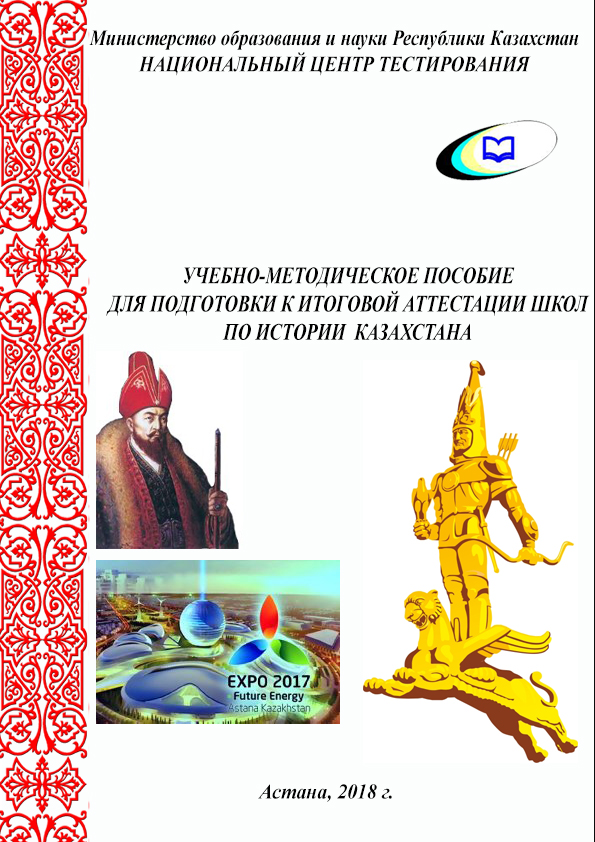 Пояснительная записка по истории КазахстанаЦель: определение степени освоения обучающимся объема учебной дисциплины, предусмотренного государственным общеобязательным стандартом соответствующего уровня образования.В соответствии с указанными целями должны быть решены следующие задачи оценивания:определить знания по истории Казахстана во всей исторической целостности и полноте в соответствии с ГОСО и учебными программами;определить уровень усвоения терминологии по истории Казахстана;выявить уровень сформированности навыков анализа и обобщения исторических фактов и явлений, умения определять сущность и причины исторических событий, оценивать их значение;оценить навыки и умения сопоставительного анализа событий, деятельности политических лидеров, выдающихся представителей науки и культуры изученных эпох;измерить умения и навыки работы с историческими текстами, источниками, картами, схемами, таблицами;определить уровень умения применять знания и излагать их логично, системно, аргументированно.выявить умение устанавливать межпредметные (на основе ранее приобретенных знаний) и внутрипредметные связи, творчески применять полученные знания в незнакомой ситуации.Структура и содержание заданий1-вопрос – предметные знания2-вопрос – предметные умения3-вопрос – предметные навыкиЗнание – это совокупность идей ученика, в которых выражено теоретическое овладение им предмета. Знание определяется как понимание, сохранение в памяти и умение воспроизводить  основные факты науки и вытекающие из них теоретические обобщения (теории,  закономерности, выводы).  В тесной связи со знаниями выступают умения и навыки. Умение – это владение способами (приемами, действиями) применения усваиваемых знаний на практике. Навык рассматривается как составной элемент умения, как автоматизированное действие,  доведенное до высокой степени совершенства. Умения и навыки выявляются на основе овладения исторических концептов: изменение и преемственностьпричина и следствиедоказательствосходство и различиезначимостьинтерпретация. На основе концептов ученик должен продемонстрировать уровень познавательной категории и навык  работы с текстами, источниками, картами, схемами, таблицами, иллюстрациями. Умения и навыки в познавательной области касаются знания, понимания и критического мышления. Здесь выделяются шесть уровней.I. Знание Эта категория обозначает запоминание и воспроизведение изученного материала — от конкретных фактов до целостной теории. Конкретные действия учащихся: воспроизводит термины, конкретные факты, основные понятия, особенности и принципы.II. Понимание Показателем понимания может быть преобразование материала из одной формы выражения – в другую, интерпретация материала, предположение о дальнейшем ходе явлений, событий.Конкретные действия учащихся:	- объясняет факты, процессы, принципы;- преобразует графический материал в словесную форму;- предположительно описывает будущие последствия, вытекающие из имеющихся данных.III. Применение Эта категория обозначает умение использовать изученный материал в конкретных условиях и новых ситуациях.	Конкретные действия учащихся:- применяет законы, теории в конкретных практических ситуациях;- использует понятия и принципы в новых ситуациях.IV. Анализ Эта категория обозначает умение анализировать тексты, источники, графические данные; разбить материал на составляющие так, чтобы ясно выступала структура.Конкретные действия учащихся:	- выделяет части целого;- выявляет взаимосвязи между ними;- определяет принципы организации целого;- видит ошибки и упущения в логике рассуждения;- проводит различие между фактами и следствиями;- оценивает значимость данных.V. Синтез Эта категория обозначает умение комбинировать элементы, чтобы получить целое, обладающее новизной.	Конкретные действия учащихся:- составляет графический материал, аргумент, гипотезу;- составляет схемы, алгоритм, сравнительные или синхронные таблицы.VI. Оценка Эта категория обозначает умение оценивать значение того или иного материала.	Конкретные действия учащихся:- оценивает соответствие выводов имеющимся данным;- оценивает значимость того или иного результата деятельности.Оценивание устных ответов:Отметка «5» (отлично) ставится, если ученик:Показывает глубокое и полное знание и понимание всего объема программного материала; полное понимание сущности рассматриваемых понятий, явлений и закономерностей, теорий, взаимосвязей.Умеет составить полный и правильный ответ на основе изученного материала; выделять главные положения, самостоятельно подтверждать ответ конкретными примерами, фактами; самостоятельно и аргументировано делать анализ, обобщать, выводы. Устанавливает межпредметные (на основе ранее приобретенных знаний) и внутрипредметные связи, творчески применяет полученные знания в незнакомой ситуации. Последовательно, четко, связно, обоснованно и безошибочно излагает учебный материал: дает ответ в логической последовательности с использованием принятой терминологии; делает собственные выводы; формирует точное определение и истолкование основных понятий; при ответе не повторяет дословно текст учебника; излагает материал литературным языком; правильно и обстоятельно отвечает на дополнительные вопросы учителя. Самостоятельно и рационально использует свой письменный ответ на экзаменационном листе, по памяти делает ссылки и приводит цитаты, выдержки из справочных материалов, учебников, дополнительной исторической литературы, первоисточников.Самостоятельно, уверенно и безошибочно применяет полученные знания в решении проблем на творческом уровне; допускает не более одного недочета, который легко исправляет по требованию учителя.Таким образом, отметка «5» (отлично) ставится за полный, развёрнутый ответ, умение применять знания и излагать их логично. Ответ полный логически выдержанный, понятен для усвоения, не требует дополнений.Отметка «4» (хорошо) ставится, если ученик: Показывает знания всего изученного программного материала. Дает полный и правильный ответ на основе изученных теорий; допускает незначительные ошибки и недочеты при воспроизведении изученного материала, определения понятий, неточности при использовании научных терминов или в выводах и обобщениях; материал излагает в определенной логической последовательности, при этом допускает одну негрубую ошибку или не более двух недочетов и может их исправить самостоятельно при требовании или при небольшой помощи преподавателя; в основном усвоил учебный материал; подтверждает ответ конкретными примерами; правильно отвечает на дополнительные вопросы учителя.Умеет самостоятельно выделять главные положения в изученном материале; на основании фактов и примеров обобщать, делать выводы, устанавливать внутрипредметные связи. Применяет полученные знания на практике в видоизмененной ситуации, соблюдает основные правила культуры устной и письменной речи, использует научные термины.Не обладает достаточным навыком работы со справочной литературой, учебником, первоисточниками (правильно ориентируется, но работает медленно). Таким образом, отметка «4» (хорошо) ставится за ответ, который в основном соответствует требованиям программы обучения, но при наличии некоторой неполноты знаний или мелких ошибок. Ответ неполный, требует небольших дополнений, учащийся не уверенно отвечает на дополнительные вопросы, но в основном материале разбирается.Отметка «3» (удовлетворительно) ставится, если ученик: Усвоил основное содержание учебного материала, имеет пробелы в усвоении материала; материал излагает несистематизированно, фрагментарно, не всегда последовательно.Показывает недостаточную сформированность отдельных знаний и умений; выводы и обобщения аргументирует слабо, допускает в них ошибки.Допустил ошибки и неточности в использовании научной терминологии, определения понятий дал недостаточно четкие; не использовал в качестве доказательства выводы и обобщения из наблюдений, фактов или допустил ошибки при их изложении.Испытывает затруднения в применении знаний, при объяснении конкретных явлений на основе теорий, или в подтверждении конкретных примеров практического применения теорий.Отвечает неполно на вопросы учителя (упуская и основное), или воспроизводит содержание текста учебника, но недостаточно понимает отдельные положения, имеющие важное значение в этом тексте.Обнаруживает недостаточное понимание отдельных положений, выдержек, цитат  при воспроизведении текста учебника (записей, первоисточников) или отвечает неполно на вопросы учителя, допуская одну – две грубые ошибки.Таким образом, отметка «3» (удовлетворительно) ставится за ответ, который в основном соответствует требованиям программы обучения, но имеются недостатки и ошибки. Учащийся отвечает не уверенно, постоянно делает паузы при ответе, на дополнительные вопросы не отвечает, материал усвоил плохо.Отметка «2» (неудовлетворительно) ставится, если ученик:Не усвоил и не раскрыл основное содержание материала; не делает выводов и обобщений.Не знает и не понимает значительную или основную часть программного материала в пределах поставленных вопросов или имеет слабо сформированные и неполные знания и не умеет применять их к решению конкретных вопросов.При ответе (на один вопрос) допускает более двух грубых ошибок, которые не может исправить даже при помощи учителя.Не может ответить ни на один из поставленных вопросов.Полностью не усвоил материал.Таким образом, отметка «2» (неудовлетворительно) ставится за существенные недостатки и ошибки. Отметка «2» также ставится при отказе ученика ответить по теме при неуважительной причине или при полном незнании основных положений темы.При оценке знаний, умений и навыков учащихся следует учитывать все ошибки: незнание определения основных понятий, законов, правил, основных положенийнеумение выделить в ответе главное;неумение применять знания для решения проблемных  задач и объяснения явлений;неумение делать выводы и обобщения;неумение воспроизводить, объяснять, применять, анализировать, обобщать информацию (данные, знания), оценивать материалы и содержания первоисточников, учебников и справочных материалов.Критерии оценокПримечание:  Ответы на каждый из 3-х вопросов  билета  оцениваются в 10 (десять) баллов. В целом  максимальный суммарный балл за 3 вопроса составляет 30 баллов.Шкала пересчета	 первичного балла за выполнение экзаменационной работы в отметку по пятибалльной шкале представлена ниже.Шкала пересчетаПродолжительность экзамена зависит от количества учащихся в классе (параллели). Выпускнику отводится 20 минут на подготовку ответа по билету.Использование на экзамене современных технических средств и приспособлений запрещается. Все необходимые дополнительные материалы (карты, схемы, таблицы) готовит учитель.Общая классификация ошибокК негрубым ошибкам следует отнести:1. неточность формулировок, определений, понятий, законов, теорий, вызванная неполнотой охвата основных признаков определяемого понятия или заменой 1-2 из этих признаков второстепенными;2. недостаточно продуманный план  устного ответа (нарушение логики, подмена отдельных основных фактов второстепенными);Классификация ошибок и недочетов, влияющих на снижение оценкиОшибки:незнание определения основных понятий, законов, правил, основных положений теории, незнание тем, общепринятых фактов, субъектов, процессов, событий (явлений, процессов);незнание наименований, терминов, значений, названий местности, регионов, топонимических названий, исторических событий;неумение выделить в ответе главное;неумение применять знания для решения задач и объяснения явлений (событий, процессов);неумение делать выводы и обобщения;неумение работать с таблицами, составлять их, строить графики и принципиальные схемы;неумение воспроизводить, объяснять, применять, анализировать, обобщать, оценивать материалы из первоисточников, учебников и справочных материалов;неумение работать с исторической картой;незнание хронологической последовательности событий, основных и значительных дат, хронологий истории Казахстана;незнание выдающихся личностей, субъектов истории Казахстана, их достижения, основные труды и роли в истории Казахстана;неумение устанавливать причинно-следственные связи, анализировать основные изменения, объяснить причины давать оценку, раскрывать процесс, давать характеристику, сравнивать характеризовать и доказывать;незнание сущности, значения, роли, цели основных событий (явлений, процессов);неумение выразить свое мнение логически, последовательно и понятно;незнание основных исторических проблем истории Казахстан;незнание фактов о зарождении, становлении и развитии государственности на территории Казахстана;незнание фактов о материальном и духовном наследии казахского народа и о своеобразных особенностях ее развития;неправильное определение понятия, замена существенной характеристики понятия несущественной;нарушение последовательности в описании объекта (явления, процесса) в тех случаях, когда она является существенной;неправильное раскрытие (в рассказе-рассуждении) причины, закономерности, следствия, исторического значения, условия протекания того или иного события (явления, процесса);ошибки в сравнении событий (явлений, процессов) или субъектов (личностей), их классификации на группы по существенным признакам;незнание фактического материала, неумение привести самостоятельные примеры, доказательства, подтверждающие высказанное суждение;отсутствие умения выполнить рисунок, схему, неправильное заполнение таблицы; неумение подтвердить свой ответ схемой, рисунком, таблицей, иллюстративным материалом, источником;неумение ориентироваться на карте и плане, затруднения в правильном показе изученных объектов (географических и исторических).Недочеты:преобладание при описании события (явления, процесса) несущественных его признаков;неточности при выполнении рисунков, схем, таблиц, не влияющих отрицательно на результат работы; отсутствие обозначений и подписей;отдельные нарушения последовательности изложения при ответе, не приводящие к неправильному конечному результату;неточности при нахождении объекта на карте.Правила работы по карте для учащихсяПри помощи условных знаков, выбранных вами, выполните задание, условные знаки отобразите в легенде карты. Правильно подпишите географические и исторические объекты – названия городов и поселков; названия рек подписывают по течению реки: от истока к устью, надписи не должны перекрывать контуров других обозначений; надписи делайте по возможности мелко, но четко.                Чтобы не перегружать карту, мелкие объекты обозначаются цифрами с последующим их пояснением за рамками карты (в графе: «условные знаки»). При нанесении на карту исторических объектов используйте линии градусной сетки, речные системы, береговую линию и границы государств (это нужно для ориентира и удобства, а также для правильности нанесения объектов). Необходимо точно выполнять предложенные вам задания (избегайте нанесения «лишней информации»: отметка за правильно оформленную работу по предложенным заданиям может быть снижена на один балл, в случае добавления в работу излишней информации)Географические и исторические названия объектов подписывайте с заглавной буквы. Работа должна быть выполнена аккуратно без грамматических ошибок (отметка за работу может быть снижена за небрежность и грамматические ошибки на один балл).Критерии оценивания работы с контурной картой в билетеУмение точно и правильно выполнить задание по картеУмение точно и аккуратно нанести объекты и надписи на картуНаличие в работе условных обозначений и их объяснение (легенда карты)Соблюдение правил работы с картой (использование светлых тонов для закрашивания, работа при закрашивании только цветными карандашами)Отсутствие речевых и грамматических ошибок.Критерии оценивания работы с исторической картойУмение соблюдать алгоритм чтения картыУмение точно определить географические ориентиры и продемонстрировать их на картеУмение преобразовать условную информацию карты в текстовуюУмение использовать название, даты, условные обозначения для соблюдения трёхчастной структуры ответа (вступление (название, дата изображения) – основная часть (описание информации карты или ответ на вопросы по карте) – итог)Речевая грамотность.                  Рекомендации по работе с картойНавыки работы с картой учащиеся получают уже в начальном звене, используя традиционные «инструменты» обучения, такие как историческая и контурная карты, возможно учить ученика добывать, интерпретировать, преобразовывать и использовать информацию. При правильном подходе к подобному «инструменту» учитель может решить массу проблем, стоящих перед современной системой образования:проблему перехода от репродуктиного к продуктивному уровню обученияпроблему узкопредметного характера информации и формируемых умений и навыковпроблему отсутствия связи между обучением и социализацией ученика.В представленной ниже таблице показаны примеры заданий для работы с контурной картой. В левом столбце – традиционные задания, которые содержат контурные карты по истории Казахстана. Эти задания предлагают ученику механически перенести информацию из атласа на контурную карту. Справа размещён переработанный вариант задания по этой же контурной карте, целью которого является самостоятельное добывание информации в результате мыслительных операций анализа, сравнения, синтеза. Итогом работы является самостоятельный выход на противоречие в информации и попытку объяснения противоречия. «Примеры заданий для работы с контурной картой»Таким образом, при подобном подходе, ученик не только получает знание о предмете, но и учится его добывать и использовать.
Уроки истории необходимо дифференцировать при помощи отработки алгоритма чтения карт, схем, таблиц их понимания, анализа и использования в углублении знаний предмета.Алгоритм чтения исторической картыПрочитай название карты (в нём содержится информация о территории, изображённой на карте и времени, к которому относится изображение);Ознакомься с легендой карты (это условные знаки, которые позволят тебе прочитать информацию, изображённую на карте);Чтение информации на карте начинай с самых крупных объектов и постепенно двигайся к более мелким:а) определи природно-климатические признаки территории (в какой части света находится, какими озерами (морями) омывается);
б) определи признаки государства (граница, столица, государства-соседи);
в) определи деятельность человека, отображённую на карте (это могут быть военные походы, торговые пути). Помни, что движение на карте всегда обозначается стрелкой.Одним из способов “добывания” информации может служить сравнение информации, представленной на нескольких картах В чём главное отличие в выборе места для города? С чем это может быть связано?Откуда мог начинаться и каким образом вырастал город?Выделите особенности формы средневековых Казахстанских городов.Также важно обращать внимание на наличие чётких критериев, по которым учитель будет оценивать работу по контурной карте и преобразование условной информации карты в текстовую. Критерии позволят, помимо предметных, отработать некоторые общеучебные умения и навыки. Критерии содержат 5 баллов (традиционная школьная оценочная шкала). Один критерий соответствует одному баллу Правила работы по карте для учащихся.При помощи условных знаков, выбранных вами, выполните задание, условные знаки отобразите в легенде карты.Правильно подпишите географические и исторические объекты – названия городов и поселков; названия рек подписывают по течению реки: от истока к устью, надписи не должны перекрывать контуры  других обозначений; надписи делайте по возможности мелко, но четко.                          Чтобы не перегружать карту, мелкие объекты обозначаются цифрами с последующим их пояснением за рамками карты (в графе: «условные знаки»). При нанесении на карту исторических объектов используйте линии градусной сетки, речные системы, береговую линию и границы государств (это нужно для ориентира и удобства, а также для правильности нанесения объектов). Необходимо точно выполнять предложенные вам задания (избегайте нанесение «лишней информации»: отметка за правильно оформленную работу по предложенным заданиям может быть снижена на один балл в случае добавления в работу излишней информации)Географические и исторические названия объектов подписывайте с заглавной буквы.Работа должна быть выполнена аккуратно без грамматических ошибок (отметка за работу может быть снижена за небрежность и грамматические ошибки на один балл).Билет № 1Роль  казахских биев в укреплении единства казахского общества.Объясните, почему зарождение производящего хозяйства в науке назвали «неолитическая революция».Заполните таблицу: «Структура национальной власти в Казахстане, сложившаяся в ходе восстания 1916 года»1.Роль  казахских биев в укреплении единства казахского общества Характеристика задания: задание направлено на выявление глубины понимания учащимися исторической обусловленности исторических процессов. Целью данного задания является раскрытие учащимися особенностей социально-политического устройства Казахского ханства, значение и роль биев в укреплении государства путем сохранения единства казахского общества. Ответ: Казахское общество состояло из белой кости и черной кости. Если представителями «белой кости» были чингизиды, ходжи и торе, то баи и простые шаруа относились к «черной кости». Но, в социальной структуре казахского народа были особенные титулы, которые присваивались народом не за происхождение, а за ум, мудрость, справедливость, смелость. Такими титулами были титулы «батыр» и «бии». То есть батыром или бием мог любой человек, достойный этого звания. Бии играли важную роль в общественно-политической жизни общества. Все спорные вопросы между родами и племенами решались на совете биев . Известны имена знаменитых «тобе» биев трех жузов. Это Толе би, Казыбек би, Айтеке би. Толе би Алибекулы (1663–1756 гг.) родился на территории ннынешней Жамбылской области, в местности Жайсан. В возрасте 20 лет начал заниматься судебным разбирательством, при решении судебных споров отличался справедливостью. Был очень популярен среди народа за бескомпромиссное судейство, являлся советником хана Тауке, участвовал в составлении свода законов «Жеты Жаргы». После смерти хана Тауке, когда Казахское ханство раздробилось, управлял Старшим жузом. Толе би был одним из организаторов отпора казахов завоевателям джунгарам. Толе би выступал против раздоров и междоусобиц в Казахском ханстве.Казыбек би Кельдыбекулы (1667–1764 гг.) Его называли Каздауысты (Гусиноголосый). Он родился на территории нынешнего Казыбекского района Карагандинской области. Благодаря незаурядным способностям, Казыбека с детства стали привлекать к решению судебных тяжб, его уважали за честность и справедливость. Участвовал в создании «Жеты Жаргы». Как советник хана Тауке участвовал в управлении государством. Был одним из организаторов борьбы против джунгар. Казыбек бий отличался ораторским искусством. Айтеке би Байбекулы (1682–1766 гг.). Родился в Западном Казахстане. Он являлся потомком знаменитого батыра Жалантоса. До хана Абулхаира управлял всеми родами Младшего жуза. Как предводитель Младшего жуза и признанный бий также участвовал в создании «Жеты Жаргы». Привлекался ханом Тауке к решению государственных дел и улаживанию крупных междоусобиц в Казахском ханстве. При хане  Тауке совет биев был важным органом управления с совещательными функциями. Тауке хан расширил права биев в судебном производстве. Совет биев решал важнейшие вопросы внешней и внутренней политики Казахского ханства. Решения совета биев при Тауке хане имели обязательную силу. Даже хан не мог отменить его решение. Действия биев были направлены на объединение сил казахского народа против джунгарского нашествия. Хан Тауке сумел объединить под своей властью все три жуза. В своей деятельности бии опирались на традиции, обычаи в рамках морально-этических норм, сложившихся в казахском обществе веками. Особенностью взаимоотношений людей в казахском обществе было то, что эти отношения строились на почитании старших по возрасту, кроме того уважение традиционного социального статуса человека не оспаривалось. Бии ограничивали власть султанов и были более терпимы к народу. Решения биев были направлены на искоренение или ограничение ненужной зависти, борьбы за власть, междоусобиц.  Во второй половине  XIX века во время подготовки царским правительством административно-территориальных реформ 1867-1868 гг. Чокан Валиханов выразил свое мнение о том, что надо сохранить  суды биев в старых формах. Он был за сохранение выборности биев и открытости  их суда, не поддерживал идею предоставления звания «бий» султанам, старшинам за верную службу царскому правительству. Ч. Валиханов считал, что суд биев относится к одному из идеальных созданных за историю человечества судебных систем потому что, что главными  принципами суда биев было(а, и):справедливое решение любых судебных вопросовпропаганда идеи о том, что основой образа жизни кочевников должна быть честностьпропаганда идеи о том, что мораль выполняет регулирующую роль в виде системы правилглавный приоритет для биев – интересы не социальной группы, а всего народастремление к укреплению духовной культуры народа через создание идеологии казахского общества, направленной на сохранение единства и стабильностиэтические нормы и понятия,  пропагандируемые биями служили народу, государству.  Учебник: С. Жолдасбаев. История средневекового Казахстана. 7 класс. Алматы., Атамұра, 2012 г.  С. 174-183., 183-188. А. Т. Толеубаев,  Ж. К. Касымбаев и др. История Казахстана. 10 класс. Алматы., «Мектеп», 2014 г. С. 211-220.2. Объясните, почему зарождение производящего хозяйства в науке назвали «неолитическая революция».1.Неолитическая революция.Характеристика вопроса. Задание направлено на выявление знаний учащихся  основных фактов и  явлений, характеризующих целостность исторического процесса. Целью задания является:определение умений учащихся устанавливать последовательность исторических событий, временных рамок изучаемых исторических явлений и процессоввыявление общих черт и различий сравниваемых исторических процессов.Ответ: Неолит - самый развитый период каменного века, потому что жизненный опыт человека, наработанный за предшествующие этапы его развития, позволил ему сделать много полезных открытий. Каменные орудия труда стали совершенные. Это позволило повысить производительность труда, которое привело к ослаблению «позиций» присваивающего хозяйства и начал сам производить необходимое для жизни продукты питания, одежду, посуду и тд.     Из-за  возникновения производительного хозяйства (производящего хозяйства) этот период каменного века получил название «новый каменный век» - неолит. Переход от присваивающего к производящему хозяйству в истории получил название «неолитическая революция». Предпосылками неолитической революции стало развитие человеческого общества в результате таяния ледника, которое началось 10 тыс. лет назад.  Крупные животные вымерли. Человек начал осваивать охоту на менее крупных животных, птиц и ловлю рыбы. Умение человека наблюдать за природными явлениями дали свои положительные результаты: собирательство привело к возникновению земледелия, охота – к возникновению примитивного скотоводства.  Также неолит стал «эпохой горшков», так как человек научился изготавливать глиняную посуду. Теперь у человека возникла возможность хранить продукты питания, что позволило частично решить проблему преодоления голода. В эпоху неолита человек научился шить одежду. Совершенные каменные орудия труда повысили производительность труда, но в то же время возникла необходимость поиска нового вида материала, из которого можно было бы изготовить качественное орудие труда за более короткое время, чем из камня. Таким «материалом» стала медь. В эпоху неолита человек впервые начал «знакомиться» с медью, хотя полного перехода к изготовлению медных орудий не произошло. События неолита стали основой изменений, произошедших в эпоху энеолита (меднокаменного века).     Таким образом, в эпоху неолита произошли коренные изменения, получившие название «неолитической революции», признаками которой стало возникновение производящего хозяйства, то есть   возникновение и развитие земледелия, скотоводства, гончарного дела, ткачества, разработка руд.    Возникновение производящего хозяйства является показателем эволюционного, прогрессивного развития человеческого общества.  Учебник: Т.С. Садыков и др. История древнего Казахстана. 6 класс. Алматы., Атамұра, 2011 г.  С. 27-32. А. Т. Толеубаев,  Ж. К. Касымбаев и др. История Казахстана. 10 класс. Алматы., «Мектеп», 2014 г. С. 18-23.3. Заполните таблицу:Характеристика задания. Задание направлено на выявление глубины знаний учащихся основных фактов, характеризующих целостность исторического процесса; знание исторических понятий и терминов.Ответ:   В 1916 году восставший народ первым делом восстановил традиционные доколониальные институты государственного управления. Повсеместно избирались ханы из представителей степной аристократии.В Иргизском, Тургайском уездах 9 представителей степной знати были провозглашены ханами. В Эрексайской и Аельдинской волостях Акмолинской области были избраны хан и 4 советника (казы). В Чурубай-Нуринской полости ханом был провозглашен Нурлан Кияшев, Карачагской — Оспан Монов. В Жайылмысской волости Верненского уезда ханом стал волостной Бекболат Ашекеев. Была воссоздана структура власти: елбеги— глава администрации, жасакшы — судейская коллегия, казнашы — казначейство, сардарбек — командующий повстанческой армией.Учебник: М.К Козыбаев и др. История Казахстана. 9 класс. Алматы., «Мектеп», 2013 г.  С. 10-14. Интернет-ресурс: 1) http://tak-to-ent.net. 2) bibliotekar.kz. Билет № 21.Образование Казахского ханства. Султаны Керей и Жанибек.2. Как изменилась жизнь древнего человека после того, как он научился добывать огонь.3. Заполните таблицу: «Отношение различных социальных групп к царскому указу от 25.06.1916 года»1.Образование Казахского ханства. Султаны Керей и Жанибек.Характеристика вопроса: задание направлено на выявление глубины знаний учащихся основных фактов, характеризующих целостность исторического процесса; знание исторических понятий и терминов. Целью задания является определение умений учащихся:раскрывать закономерность исторических событийсоотносить единичные факты и общие исторические явления, процессы определять характерные черты событий, явлений, процессовустанавливать причинно-следственные связи между историческими событиями  на примере образования Казахского ханства.    Ответ: История образования Казахского ханства тесно связано с политической историей Ак Орды, Государства кочевых узбеков и Могулистана.  Ак Орда и Государство кочевых узбеков занимали территорию степных районов Казахстана, Могулистан – территорию южного и юго-восточного Казахстана.  В начале ХV века Ак Орда прекратила свое существование как независимое государство. После смерти последнего хана Ак Орды Барак хана в 1428 году на территории степных районов Казахстана было создано ханство Абулхаира Шайбанида (другие названия этого государства - Государство кочевых узбеков или Ханство Абулхаира).  Ханство Абулхаира состояло в основном из тюркских и некоторых тюркизированных родов и племен. Их языки, хозяйство, быт и культура, традиции и обычаи были схожими. Внутреннее и внешнее положение ханства Абулхаира не было стабильным. Абулхайр Шайбанид вел долгую борьбу за власть с потомками Жошы и Орда-Ежена. Кроме того, он усилил эксплуатацию народа (сбор налогов). Из-за междоусобиц нарушились порядок и традиционные маршруты кочевок. Эти моменты стали главной причиной ослабления Государства кочевых узбеков.  Под бременем тяжелого положения народ искал пути освобождения от правления хана Абулхаира. Кроме того, с целью захвата пастбищ с востока на Государство кочевых узбеков напали ойратские племена.  В борьбе с ойратами Абулхаир потерпел поражение, а хозяйству ханства был нанесен небывалый урон. Воспользовавшись сложным положением Керей и Жаныбек, потомки хана Ак Орды Барак хана, объединили под своим началом большую часть казахских родов и откочевали  в Могулистан. Эта откочевка была протестом против войн, налогов, междоусобиц. Правитель Могулистана Есен-Бука принял Керея и Жаныбека и выделил им земли для их поселения в междуречье Шу и Талас, в местности Козыбасы. Для Есен-Буки было важно заручиться обещанием казахских султанов оказать ему помощь в борьбе против своих врагов (Абулхайр Шайбанид, тимуриды, Юнус хан).  Устное народное творчество сохранило легенду о том, что причиной откочевки Керея и Жаныбека стало то, что в 1456 году от рук военачальника, батыра Кобыланды, находившегося на службе у Абулхайра, погиб Дайыр Кожа би. Керей и Жаныбек за убийство уважаемого бия потребовали казнить батыра. Абулхайр Шайбанид и его окружение приняли решение взыскать с батыра возмещение как за убийство трех человек. Несогласные с этим решением, Керей и Жаныбек, после годовых поминок по убитому бию, осенью 1457 года ушли в Жетысу. Так говорит легенда. Таким образом, письменные и устные источники подтверждают тот факт, что в 1457 году султаны Керей и Жаныбек откочевали из Государства кочевых узбеков.Весной 1458 года султан Керей был избран ханом, создано Казахское ханство. Откочевавшие из Дешт и Кыпчака, с одной стороны, и из Узбекского улуса, с другой стороны, во владения хана Есен-Буки, казахские племена собрались под властью Керея и Жаныбека. В то время называвшиеся «кочевыми узбеками», на самом деле они были кочевыми казахами. Откочевав из ханства Абулхаира в 50–70-х годах ХV века, около 200 тысяч человек собрались на единой территории под властью Керея и Жаныбека.В 1462 году после смерти хана Могулистана Есен-Буки здесь начались междоусобицы. Воспользовавшись этим, на Могулистан напали ойраты. Казахские рода и племена из Могулистана стали перекочевывать в Казахское ханство. В результате значительно увеличилось население и укрепилось само Казахское ханство.Хан Абулхаир  стремился разгромить Казахское ханство. Ханы Керей и Жаныбек ясно понимали неизбежность столкновений с Абулхайром Шайбанидом, с другими соседними государствами, проводящими враждебную политику по отношению к Казахскому ханству. Первым казахским ханам пришлось вести борьбу с потомками Абулхайра Шайбанида, которые с целью захвата совершали вторжения на присырдарьинские города из Мавераннахра. Борьба за присырдарьинские города между казахскими ханами и шайбанидами завершилась в начале XVI века полной победой казахских ханов, так как присырдарьинские земли были исконными землями казахских родов, племен и наследными владениями Керея и Жаныбека.  Создание и сохранение независимости молодого Казахского ханства выпало на плечи казахских ханов Керея и Жаныбека. Вначале Казахское ханство занимало земли Западного Жетысу, поймы рек Чу и Талас. С образованием в Жетысу Казахского ханства стали чаще употребляться названия «Казахское ханство», «казахский народ». Создание Казахского ханства сыграло решающую роль в объединении разрозненных казахских племен, формировании этнической территории казахов и завершении создания независимого национального государства.Учебник: С. Жолдасбаев. История средневекового Казахстана. 7 класс. Алматы., Атамұра, 2012 г.  С. 149-152., 152-156. А. Т. Толеубаев,  Ж. К. Касымбаев и др. История Казахстана. 10 класс. Алматы., «Мектеп», 2014 г. С. 193-200.2. Как изменилась жизнь древнего человека после того, как он научился добывать огонь.Характеристика задания.  Задание направлено на выявление глубины знаний учащихся основных фактов, характеризующих эволюционное развитие человеческого общества в древности.Ответ: Процесс происхождения и формирования человека происходил повсеместно во всех уголках земного шара. Человек сформировался в результате эволюционного развития от простейшего к сложному. Первые люди (человек умелый) с помощью примитивных орудий труда (палки-копилки, заостренные камни, дубину и тд) добывали себе пропитание. Первые люди не умели строить жилища. Прячась от непогоды, человек умелый начал обживать пещеры. Для совместной добычи пищи и защиты от зверей люди объединялись в первобытное стадо. Древнейшие люди рано научились использовать огонь, но не могли добывать его. Люди использовали и пытались сохранить «естественный» огонь, возникший от попадания молнии в дерево. Разные способы добывания огня «придумал» человек эпохи мустье: ударом камня о камень, высекая искру; трением деревянной палочки о кусок дерева. Тонкие опилки, нагреваясь от трения, начинали тлеть. Трут, сделанный из шерсти или из растительных волокон при трении нагревался  и загорался, а затем огонь раздували в пламя. Таким образом, основными способами добывания огня были высекание и трение. Научившись разводить костер, люди перестали зависеть от случайно найденного огня. Огонь дал человеку многое: защиту от хищников, согревал, люди стали есть обработанное на огне мясо, которое усваивалось организмом лучше, ускоряло рост и повышало трудоспособность.  Учебник: Т.С. Садыков и др. История древнего Казахстана. 6 класс. Алматы., Атамұра, 2011 г.  С. 14. А. Т. Толеубаев,  Ж. К. Касымбаев и др. История Казахстана. 10 класс. Алматы., «Мектеп», 2014 г. С. 14-17.3. Заполните таблицу:Характеристика задания. Задание направлено на определение понимания учащихся особенностей общественно-политического развития Казахстана в годы  Первой мировой войны и роль казахской интеллигенции в организации борьбы казахского народа против колониальной политики царского правительства. Ответ. Учебник: М.К Козыбаев и др. История Казахстана. 9 класс. Алматы., «Мектеп», 2013 г.  С. 10-14. Т.Т. Турлыгул и др. История Казахстана. 11 класс. Алматы., «Мектеп», 2011 г. С. 72-78.Билет № 31.Неолитическая революция.2. Начиная с середины 20-х годов XVIII века, казахские батыры в борьбе с джунгарскими войсками действовали, координируя свои планы в обширной Степи. Определите последствия этих действий.  3. Оцените роль национальной печати в пробуждении общественно-политического сознания казахского народа в начале XX века.1.Неолитическая революцияХарактеристика вопроса. Задание направлено на выявление знаний учащихся  основных фактов и  явлений, характеризующих целостность исторического процесса. Целью задания является:определение умений учащихся устанавливать последовательность исторических событий, временных рамок изучаемых исторических явлений и процессоввыявление общих черт и различий сравниваемых исторических процессов.Ответ: Неолит наступил после палеолита (древнего каменного века), мезолита (среднекаменного века). Из-за значительных достижений человека в создании каменных орудий труда и возникших в этот период «новшеств», оказавших на историю развития человечества важное влияние, этот период каменного века получил название «новый каменный век» - неолит. В эпоху неолита человек стал менее зависим от природы, потому что произошел переход от присваивающего хозяйства к производящему. Этот переход в истории получил название «неолитическая революция». Какие события стали предпосылкой неолитической революции? 10 тыс. лет назад начался процесс таяния ледника. Крупные животные, которые «давали» человеку пищу до ледникового периода вымерли. В результате таяния ледника произошли изменения, которые «заставили» человека «приспосабливаться» к новым условиям. Человек начал осваивать охоту на менее крупных животных, птиц и ловлю рыбы. Еще в эпоху мезолита люди изобрели лук со стрелами, различные ловушки и капканы. Лук и стрелы позволили людям охотиться издали. Другим изобретением стал бумеранг, имевший свойство при неудачном броске возвращаться назад. Человек придумал лодки и плоты. Умение человека наблюдать за природными явлениями дали свои положительные результаты. Так, наблюдения в процессе собирательства привели к возникновению земледелия.  Человек научился для посева каждый год отбирать только лучшие зерна. Охотники ловили животных, держали их в загонах.  За этими животными ухаживали, их пасли, отбирали лучших для размножения. Так начался процесс одомашнивания (доместикация) животных и появилось животноводство (скотоводство).Первыми были одомашнены в X—IX тысячелетиях до н. э. овцы и козы, в VII тысячелетии до н.э. приручили свинью и корову. Из растений первыми человек «отобрал» пшеницу, ячмень, просо. Таким образом к признакам неолитической революции относятся:  человек научился производить то, что было ему необходимочеловек начал заниматься земледелием (селекция растений)человек начал заниматься скотоводством (приручение диких животных)каменные орудия труда стали совершеннее, удобнее (был изобретен топор)человек начал заниматься шитьем и ткачествомчеловек начал заниматься разработкой руд.В целом, можно утверждать, что возникновение и развитие производящего хозяйства коренным образом изменило жизнь всего человечества, взаимоотношения людей между собой и заложило фундамент дальнейшему прогрессивному развитию человеческого общества.  Учебник: Т.С. Садыков и др.. История древнего Казахстана. 6 класс. Алматы., Атамұра, 2011 г.  С. 27-32. А. Т. Толеубаев,  Ж. К. Касымбаев и др. История Казахстана. 10 класс. Алматы., «Мектеп», 2014 г. С. 18-23.2. Начиная с середины 20-х годов XVIII века, казахские батыры в борьбе с джунгарскими войсками действовали, координируя свои планы в обширной Степи. Определите последствия этих действий.  Характеристика задания. Задание направлено на определение понимания учащимися специфики социального устройства Казахского ханства и роль казахских батыров в защите казахского народа от внешних захватчиков, а также в  реализации идеи единения казахских жузов. Ответ. В 1635 году на территории Западной Монголии образовалось Джунгарское ханство, которое с середины XVII века начало вести агрессивную политику по отношению к Казахскому ханству с целью расширения своих земель путем захвата пастбищ и водных источников, принадлежащих казахскому народу. Во время правления Тауке хана (1680-1715 гг) джунгары потерпели ряд поражений от казахских ополчений и не достигли своих целей. Ситуация изменилась после смерти Тауке хана, когда Казахское ханство начало слабеть из-за внутренних усобиц. В таких сложных условиях дело спасения  народа и страны взяли на себя бии и батыры: Толе би, Казыбек би, Айтеке би, Карасай батыр, Наурызбай батыр, Наурызбай батыр, Райымбек батыр, Богенбай батыр, Жанибек батыр, Кабанбай батыр и др. Их подвиги и пламенные речи, которые призывали к защите страны от захватчиков были известны всем в степи, их воспевали акыны. С 20 –х годов XVIII века казахские батыры в борьбе с джунгарскими войсками действовали, координируя свои планы в обширной Степи (до20 –х годов XVIII века казахские ополчения создавались по родовым признакам). Это имело положительный результат, так как благодаря совместной координации и объединению сил трех жузов казахское ополчение начало побеждать джунгар.   В 1726 году казахи одержали победу у реки Буланты, в 1730 году казахи победили джунгар в результате Анракайской битвы. Учебник: Ж.К. Касымбаев. История Казахстана. 8 класс. Алматы., «Мектеп», 2012 г.  С. 9-15. А. Т. Толеубаев,  Ж. К. Касымбаев и др. История Казахстана. 10 класс. Алматы., «Мектеп», 2014 г. С. 300-306.3. Оцените роль национальной печати в пробуждении общественно-политического сознания казахского народа в начале XX века.Характеристика задания. Задание направлено на определение понимания учащимися особенностей общественно-политической жизни казахского общества в начале ХХ века и на выявление знаний учащихся  основных фактов и  явлений, характеризующих целостность исторического процесса. Ответ. В начале ХХ века в Казахстане начало складываться издательское дело. Издание национальных периодических изданий , деятельность первых казахских журналистов, формирование и совершенствование их профессионального мастерства сыграли важное значение в пробуждении национального самосознания казахского народа. Значительным событием в духовной жизни казахов было появление журнала «Айкап» и газеты «Казах». Журнал «Айкап» выходил в 1911-1915 гг. Группировал вокруг себя представителей крестьянско-демократического движения. Редактором был М. Сералин. Газета «Казах» издавалась в 1913-1918 гг. Главным редактором был А. Байтурсынов. Газета «Казах» была своеобразной национальной энциклопедией второго десятилетия ХХ века. На страницах национальной печати публиковались материалы, отражающие проблемы казахского общества того времени.: социальное состояние народа, его духовные и материальные ценности, земельный вопрос, переход к оседлой жизни, колониальная политика царизма, создание общественных движений, распространение идей независимости. Они акцентировали внимание народа на возрастающих антиколониальных настроениях. Казахские национальные печатные органы в начале ХХ века находились на позициях активной борьбы за политическое равноправие нации.  Учебник: М.К Козыбаев и др. История Казахстана. 9 класс. Алматы., «Мектеп», 2013 г.  С. 36-38. . Билет № 41.Строительство военных укреплений царской России на территории  Казахстана в XVII-XVIII века.2.Объясните мотивы древнего человека в поклонении сверхъестественным силам.3. Определите различия в политических целях партии «Алаш» и большевиков.1.Строительство военных укреплений царской России на территории  Казахстана в XVII-XVIII века.Характеристика задания. Задание направлено на выявление знаний учащихся причин и следствий событий, понимание исторической обусловленности общественных процессов.Целью задания является определение умения учащихся:анализировать исторические оценки;различать в исторической информации факты и мнения, описания и объяснения.Ответ: В конце XVI века, Россия присоединила к себе Сибирь, Казань, Астрахань. То есть с конца XVI века Россия граничила с Казахским ханством.  Геополитическое расположение Казахского ханства предполагало возможность использования территории Казахстана в качестве транзита в торговле со странами Центральной Азии, Средней Азии.    Причинами строительства укрепленных крепостей на границе с Казахским ханством в конце XVI-в начале XVII вв. стало стремление царского правительства обеспечить безопасность:меновой торговли со странами Центральной и Средней Азии.    продвижению землепроходцев, торговых людей, дипломатических миссий и военных отрядов.В этот период были построены крепости Тюмень, Тобольск, Тара, Томск и другие.  Строительство крепостей усилило влияние России на границе с Казахским ханством и в последующем стали отправными пунктами для колонизационного продвижения в северо-восточные пределы казахских ханств. Русский царь Петр I  так сформулировал дальнейшую политику России по отношению к Казахскому ханству "Всем азиатским странам и землям, оная Орда ключ и врата; и в той ради причины оная (казахская.) Орда потребна Российской протекции быть”. В начале XVIII века строительство военно-опорных пунктов проводилось в Верхнем Прииртышье. Это такие крепости как Ямышевск (1716 г.), Омск (1716 г.), Железинск (1717 г.), Семипалатинск (1718 г.), Павлодар, Усть-Каменогорск (1720 г.), и другие.Строительство крепостей сопровождались организацией военных экспедиций. К их числу можно отнести экспедиции И.Д.Бухгольца, В.Чередова, П.Ступина, И.Н.Лихарева и др. В XVII-XVIII вв. Казахское ханство переживало сложные годы своей истории. С середины XVII века Казахское ханство воевало с джунгарами, которые преследовали цель захвата степных просторов Казахстана. В начале XVIII века Казахское ханство было ослаблено из-за войн с джунгарами и из-за внутренних междоусобиц. Это дало возможность  северному соседу Казахского ханства – России - задуматься о расширении своих восточных границ путем включения территории Казахстана в свой состав.   Так, в конце XVII — начале XVIII в. Казахское ханство занимало важное место в системе международных отношений Центральной Азии. Но его положение было  сложным. Поэтому Тауке хан стремился установить доверительные отношения с Россией и защитить границы своего государства от джунгар. Несмотря на все трудности Тауке сумел сохранить территориальную целостность Казахского ханства.  В Казахском ханстве внутри и внешнеполитическое положение обострилось после смерти Тауке хана в 1715 году. Усиление центробежных сил в борьбе за  власть ослабили Казахское ханство. Учебник: Ж.К. Касымбаев. История Казахстана. 8 класс. Алматы., «Мектеп», 2012 г.  С. 5-9. А. Т. Толеубаев,  Ж. К. Касымбаев и др. История Казахстана. 10 класс. Алматы., «Мектеп», 2014 г. С. 295-300.2.Объясните мотивы древнего человека в поклонении сверхъестественным силам.Характеристика задания. Задание направлено на определение осмысления учащимися эволюционного развития человеческого общества в эпоху древности. Ответ: Древнейшие люди долго не осознавали, чем они отличаются от окружающей среды. Человеку многое было непонятно. Люди не могли объяснить причины болезней, природных явлений и тд. Так появились примитивные религиозные представления. Древние люди хоронили умерших по определенным правилам. На месте погребений ученые находят следы красной краски – охры. Красный цвет символизировал кровь: люди считали, что между кровью и душой существует неразрывная связь. К первоначальным религиозным верованиям относятся тотемизм, анимизм, магия. Тотемизм – вера в связь и кровную близость рода с каким-нибудь животным, которое считалось родоначальником, покровителем рода. Их почитали как предков. Анимизм – вера в существование духов, в одушевленность всех предметов, в присутствии независимой души у людей, животных и растений. Магия – вера в способность человека воздействовать на природу, людей, животных, богов. Человек полагал, что с помощью определенных действий и слов можно оградить себя от несчастий, вызвать удачу и тд. Такими действиями были жертвоприношения, ношение амулетов. Эти обряды связаны с верой в способность человека воздействовать на природу.  В Северном Казахстане археологи обнаружили неолитическое погребение у села Железинка. Его отличает сожжение трупа. Вместе с прахом были положены ожерелье из зубов зверей, ракушек, каменные наконечники стрел, три сосуда. Верования зависели от рода занятий. Земледельцы поклонялись солнцу, дождю, скотоводы поклонялись богам покровителям стад.    Учебник: Т.С. Садыков и др.. История древнего Казахстана. 6 класс. Алматы., Атамұра, 2011 г.  С. 35-39. 3. Определите различия в политических целях партии «Алаш» и большевиков.Характеристика задания. Задание направлено на определение умений учащихся систематизировать исторический материал на основе представлений об общих тенденциях исторического процесса на примере сравнительного анализа партии «Алаш» и большевиков. Ответ: «Алаш» как политическая партия была образована летом 1917 года. Проект программы был опубликован на страницах газеты «Казах». Казахскую демократическую интеллигенцию волновала проблема казахской государственности, демократических реформ, создание необходимых предпосылок для самоопределения наций.  По вопросу о форме государственного управления партия «Алаш» считала, что Россия должна стать демократической федеративной парламентской республикой. Казахские области должны получить областную территориально-национальную автономию. На территории автономии все подземные, надземные ресурсы должны стать собственностью автономии «Алаш». Таким образом, партия «Алаш» выступала за восстановление государственности казахов, за политическую автономию казахских областей в составе Российской федеративной, парламентской республики. Партия большевиков считала, что национальные окраины  России могут получить культурную автономию. Партия большевиков считала, что они создадут социалистическое государство, где не будет других форм собственности, кроме государственной. Поэтому с приходом к власти Советы начали процесс национализации крупной промышленности, банков, транспорта. На деле стало ясно, что строительство социализма через диктатуру пролетариата и революционное насилие для развития государства это неверный путь. Учебник: М.К Козыбаев и др. История Казахстана. 9 класс. Алматы., «Мектеп», 2013 г.  С. 38-44 . Билет № 51.Военные действия в Казахстане в годы Гражданской войны и иностранной интервенции.2. Приведите  аргументы, подтверждающие непоследовательные действия Нуралы хана  во время крестьянской войны Е. Пугачева.3. Сравните антропологический тип саков и уйсунов, охарактеризуйте общие и различные черты.1.Военные действия в Казахстане в годы Гражданской войны и иностранной интервенции.Характеристика вопроса. Задание направлено на определение знаний учащихся периодизации отечественной истории и знаний основных фактов, явлений, характеризующих целостность исторического процесса.Целью задания являются определение умений учащихся: устанавливать последовательность исторических событий, временных рамок изучаемых исторических явлений, процессов.группировать историческую информацию.Ответ: В 1917 году в результате Февральской буржуазно-демократической революции в России была свергнута монархия. Началась борьба за власть между Временным правительством (выступало за проведение Учредительного собрания и создание в России конституционной монархии) и Советами рабочих и солдатских депутатов (выступали за создание государства без частной собственности, без монархии).  Противостояние стало причиной Октябрьской социалистической революции 1917 года и прихода к власти Советов рабочих и солдат. Установление Советской власти на большей части России и ее национальных окраин привели к гражданской войне между Временным правительством и Советской властью. Гражданская война — наиболее острая форма социального противостояния граждан одной страны в борьбе за власть. Весной-летом 1918 г. сторонники Временного правительства захватили города северного Казахстана Петропавловск, Кокчетав, Акмолу, Омск, Павлодар, Семипалатинск, Кустанай. Атаман А. Дутов в июне 1918 г. занял Оренбург.  В первые месяцы Гражданской войны Алаш-Орда выступила против Советской власти.  Алаш-Орда  поддержала Сибирское правительство, которое было создано сторонниками Временного правительства. Временному правительству  оказывали всестороннюю помощь страны Антанты (Англия и Франция).  Летом 1918 года английские военные формирования прибыли в Иран и Закаспийскую область, тем самым создав угрозу захвата Казахстана и Средней Азии. В конце 1918 г. на юго-восток Казахстана были переброшены дивизия атамана Анненкова и другие воинские части. Северное Семиречье стало очагом  упорных боев и сражений. Особенностями Гражданской войны в Казахстане, как и в других национальных окраинах России, было создание Советской властью национальных военных частей, формирование которых до 1920 года проходило по принципу добровольности. В целом к концу 1920 года в Казахстане было сформировано 37 воинских подразделений. Активными сторонниками Советской власти, которые оказывали огромную помощь и в формировании национальных военных частей и в обеспечении проведения политики Советской власти в Казахстане, были: чрезвычайный комиссар Степного края А.Джангильдин, военком Тургайского уезда А.Иманов, завполитотделом казахской конной бригады Б.Каратаев, командиры и комиссары воинских подразделений М.Масанчи, А.Розыбакиев, У.Исаев, А.Оразбаева и др. Действия советских военных частей стали более успешными с начала 1919 года. Кроме действующих частей Красной Армии в Казахстане против армии адмирала Колчака развернулось партизанское движение, организаторами которого были участники октябрьского вооруженного восстания, бывшие матросы Черноморского военного флота, участники штурма Зимнего дворца, участники трех революций и тд. В Северном Семиречье большую роль в борьбе за Советскую власть сыграла Черкасская оборона (июнь 1918—октябрь 1919 г.). Разгром колчаковских войск в Казахстане был возложен на Северную и Южную группы Восточного фронта под командованием М.В.Фрунзе, на Пятую армию Восточного фронта под командованием М.Н.Тухачевского, на 25ую Чапаевскую дивизию. Армия Колчака начала отступать за р. Урал летом 1919 года. Осенью 1919 г. Первая армия Туркестанского фронта,  части Актюбинского фронта заставили капитулировать  Южную армию колчаковцев в Уральской области.  В январе 1920 г. части войск Туркестанского фронта освободили от колчаковцев Гурьев. Уральский фронт был ликвидирован. Осенью 1919 г. Пятая армия Восточного фронта (командующий М.Н.Тухачевский) освободила от колчаковцев Северный  и Восточный Казахстан. Весной 1920 г. был ликвидирован Семиреченский фронт. Таким образом, гражданская война закончилась весной 1920 года победой Советской власти. Учебник: М.К Козыбаев и др. История Казахстана. 9 класс. Алматы., «Мектеп», 2013 г.  С. 45-53. Т.Т. Турлыгул и др. История Казахстана. 11 класс. Алматы., «Мектеп», 2011 г. С. 106-111.2. Приведите  аргументы, подтверждающие непоследовательные действия Нуралы хана  во время крестьянской войны Е. Пугачева.Характеристика задания. Задание направлено на определение знаний  иумений учащихся устанавливать последовательность исторических событий, временных рамок изучаемых исторических явлений, процессов и группировать историческую информацию.Ответ: Во второй половине XVIII века социально-экономическое положение казахские шаруа ухудшилось из-за колониальной политики царского правительства. Земли казахских родов Младшего жуза в междуречье Урала и Волги были изъяты царским правительством в пользу казаков. Казахи были вытеснены с правого берега реки Урал. Именно углубление аграрного вопроса стало причиной участия казахов Младшего жуза в крестьянской войне Емельяна Пугачева (1773-1775 гг). Ханом Младшего жуза был сын Абулхаир хана султан Нуралы. Еще в 40–ых годах XVIII века Нуралы султан требовал от царского правительства не отнимать земли у казахских родов и племен. В последующем он не раз обращался к царскому правительству, объясняя, что казахские рода и племена не имеют земельных «излишков», так как обязательным условием развития кочевого скотоводства является наличие четырех видов пастбищ. Игнорирование требований Нуралы хана царским правительством привело к ослаблению его позиций в Младшем жузе. Емельян Пугачев вел переговоры с Нуралы ханом через Забир муллу. Зная, что выступление Е.Пугачева было направлено против царского правительства, Нуралы хан не препятствовал участию казахских шаруа в крестьянской войне Е. Пугачева, хотя официально он заявлял, что не поддерживает его. Царское правительство потребовало от Нуралы хана, чтобы казахи Младшего жуза  перестали помогать Е. пугачеву. В ответ на это требование Нуралы хан ответил, что казахи не слушают его. В целом, Нуралы пытался извлечь «выгоду» для казахов, используя выступление крестьян. Он предполагал, что, испугавшись размаха крестьянского выступления и поддержки казахов русских крестьян, царское правительство будет вынуждено пойти на какие-либо уступки в решении земельного вопроса. Но его предположения не оправдались. Крестьянская война была жестоко подавлена. Е. Пугачев был казнен. Казахи, активно поддержавшие Е. Пугачева, также были наказаны разными видами наказаний вплоть до выселения.   Учебник: Ж.К. Касымбаев. История Казахстана. 8 класс. Алматы., «Мектеп», 2012 г.  С. 48-63. 3. Сравните антропологический тип саков и уйсунов, охарактеризуйте общие и различные черты.Характеристика вопроса. Задание направлено на выявление знаний учащихся  основных фактов и  явлений, характеризующих целостность исторического процесса. Целью задания является:определение умений учащихся устанавливать последовательность исторических событий, временных рамок изучаемых исторических явлений и процессоввыявление общих черт и различий сравниваемых исторических процессов.Ответ. Антропологический облик людей сакского и сарматско-уйсунского времени имеет свои особенности. Череп саков небольшой, лицо широкое, плоское, глазницы большие, надбровные кости выступающие, переносица с горбинкой. Саки были европеоидами, но в отличие от андроновцев, у них начали преобладать монголоидные черты. Внешний облик сарматов Западного Казахстана сходен с внешним обликом уйсунов, живших в Жетысу. Голова уйсунов была среднего размера. Лоб был чуть скошенный, надбровье среднее, переносица – с небольшой горбинкой. Эти черты свидетельствуют о том, что и у саков и у уйсуней преобладали монголоидные черты.     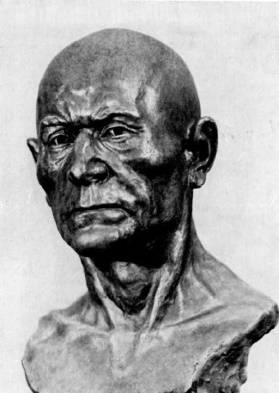 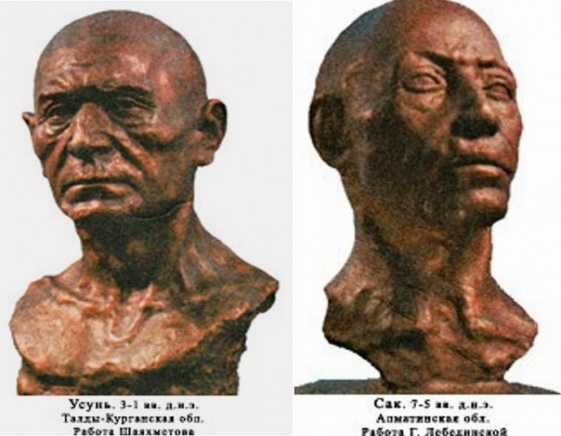  Учебник: Т.С. Садыков и др.. История древнего Казахстана. 6 класс. Алматы., Атамұра, 2011 г.  С. 156-157. Билет № 61.Казахстан в годы НЭПа.2. Просветительская деятельность Жангир хана в Букеевской Орде.3. Отметьте на контурной карте область, где расположен памятник неолита Караунгир. Расскажите о находках, обнаруженных при раскопках данного памятника.1.Казахстан в годы НЭПа.Характеристика задания. Задание направлено на определение знаний  учащихся:дат и периодизации отечественной историиисторических понятий и  терминовосновных фактов, явлений, характеризующих целостность исторического процесса.Целью задания являются определение умений учащихся: устанавливать последовательность исторических событий, временных рамок изучаемых исторических явлений, процессов.группировать историческую информацию.Ответ: Гражданская война и экономическая политика Советской власти в 1918-1920 гг. (политика «военного коммунизма») привела страну к разорению и голоду. Сложившийся кризис был обострен засухой лета 1921 года, которой предшествовал массовый падеж скота - джут. Ученые располагают данными, что местами погибло до 80% скота. 1/3 часть населения Казахстана голодало.  К числу голодающих областей были отнесены Уральская, Оренбургская, Актюбинская, Букеевская, Кустанайская губернии. В 1922 г. численность голодающих и больных в Западном Казахстане достигла 82% от общей численности населения. Причиной голода в северо-западных районах Казахстана были не только джут и засуха, ведь урожай, выращенный в  Семипалатинской и Акмолинской губерниях был изъят продовольственными отрядами как «излишки». Это более 4 млн. пуд. хлеба и 24,5 тыс. пуд. масла, которые были отправлены голодающему населению Москвы, Петрограда, Самары, Казани, Саратова.Еще одной причиной голода в Казахстане было передвижение голодного населения Поволжья через Туркестан в Среднюю Азию. В эти годы 20 тыс. голодающих из Казахстана переселились в Среднюю Азию. В результате голода 1921—1922 гг. демографическая ситуация в кочевых и полукочевых районах стала катастрофической из-за высокой смертности и оттока населения за пределы Казахстана. В 1922 году Советская власть освободила  от продовольственного налога население неурожайных районов Казахстана. Для того чтобы преодолеть голод и стабилизировать экономическое положение Советская власть: в 1922 г. раздала имеющиеся семена крестьянам (в 1922 г. в Казахстане около 60% посевной площади было засеяно этими семенами). 4 июня 1921 г. был введен Декрет «О натуральном мясном налоге». Он освободил кочевое и полукочевое казахских шаруа от мясного налогавыделила Казахской АССР кредит для закупки сельскохозяйственных машин и орудийвыделила незначительные средства для приобретения скота пострадавшим от неурожая шаруа и крестьянам.провела земельно-водную реформу: земли, переданные царизмом в Прииртышской полосе и в Семиречье Сибирскому, Уральскому, Семиреченскому казачьим войскам были возвращены казахским  шаруа. В Семиречье был создан земельный фонд площадью более I млн. десятин. В марте 1921 г. Советская власть приняла решение о ликвидации продовольственной разверстки политики «военного коммунизма» и введения вместо нее продовольственного налога. Это означало, что вместо «старой» экономической политики (военный коммунизм) Советская власть ввела принципиально новую политику восстановления экономики (новая экономическая политика – НЭП). НЭП разрешил сдавать и брать в аренду землю, применять наемный труд,сдавать мелкие предприятия в аренду частным лицам или кооперативам. В годы НЭПА предприятия железнодорожного и автомобильного транспорта, добывающей и обрабатывающей промышленности были переведены на хозрасчет.  В годы НЭПа в Казахстане внимание уделялось восстановлению горнозаводской промышленности, особенно добыче цветных металлов. Главным районом цветной металлургии республики валялся Рудный Алтай. Промышленными объектами, созданными в годы НЭПа стали  Риддерский свинцовый завод, нефтепромысел Доссор, промысел Макат, Чимкентский сантонинный завод, Карсакпайский комбинат (здесь начали добывать медь в 1927 г.). В период НЭПа возродилась ярмарочная торговля в Коянды и Баянауле (Семипалатинская губерния), Атбасаре (Акмолинская), Уипе и Темире (Актюбинская) и в Урде (Букеевская). В них принимали участие купцы из Китая и Монголии.Был создан союз «Кошчи», который помогал крестьянам в обработке полей, сельхозпродуктов, приобретении в собственность сельхозмашин, а также мелких предприятий (мельницы, пекарни, столовые, маслобойни, скотобойни, кирпичные заводы и т.д.). В 1924—1925 гг. в республику начали завозиться тракторы, которые приобретали кооперативы и коммуны. В 1928 г. посевная площадь Казахской АССР достигла уровня 1913 г. = 4,4 млн. га. Поголовье скота возросло в 1924—1928 гг. с 24,8 млн. голов до 41 млн. (в 1922 г. оно сократилось до 12,2 млн. голов).Учебник: М.К Козыбаев и др. История Казахстана. 9 класс. Алматы., «Мектеп»,2013 г.  С. 58-64. Т.Т. Турлыгул и др. История Казахстана. 11 класс. Алматы., «Мектеп», 2011 г. С. 116-121.2. Просветительская деятельность Жангир хана в Букеевской Орде.Характеристика задания. Задание направлено на определение понимания учащимися роли личности в истории. Ответ. Жангир хан был сыном Букей хана. Царское правительство рассматривало Букея и его наследников как проводников политики царского правительства. Жангир хан в детстве воспитывался в доме астраханского губернатора, где получил хорошее образование. Владел персидским, русским, арабским языками. Покровительствовал развитию торговли.  Он заботился о просвещении своих подданных, о внедрении европейской культуры и образования, развитии ислама. В 1835 году по его указанию была построена первая мусульманская мечеть. Муллы выполняли функции письмоводителей и духовных наставников. В 1841 году по инициативе хана появилась первая светская школа. Здесь изучали: русский, арабский, персидский языки, основы математики, географии, истории, ислам. Школа содержалась за счет финансовых средств самого хана. Жангир хан прилагал усилия для отправки детей казахов на учебу в Петербург, Астрахань, Саратов, Казань, Оренбург. Жангир хан создал собственную архивную службу. Он первым в Степи начал составлять топонимическую и географическую карту Букеевской Орды. Жангир хан поощрял оседание кочевников, развитие сенокошения.   Учебник: Ж.К. Касымбаев. История Казахстана. 8 класс. Алматы., «Мектеп», 2012 г.  С. 84-100. Интернет-ресурс: bibliotekar.kz. 3. Отметьте на контурной карте область, где расположен памятник неолита Караунгир. Расскажите о находках, обнаруженных при раскопках данного памятника.Характеристика вопроса. Задание направлено на определение умений учащихся работать по карте, понимание ими особенностей исторической эпохи. Ответ. Памятник эпохи неолита Караунгир находится на правом берегу реки Караунгир в Южноказахстанской области. Здесь обнаружена большая коллекция культурно-бытовых остатков каменных и костяных изделий, керамики. Были найдены скребки, пластины с ретушью и без нее, наконечники стрел, нуклеусы, топоры, иглы с ушками, шила, проколы и тд. По найденным останкам животных можно предположить , что люди этой эпохи занималисб охотой.  Учебник:Т.С. Садыков и др. История древнего Казахстана. 6 класс. Алматы., Атамұра, 2011 г.  С. 27-31.  Интернет-ресурс: bibliotekar.kz. 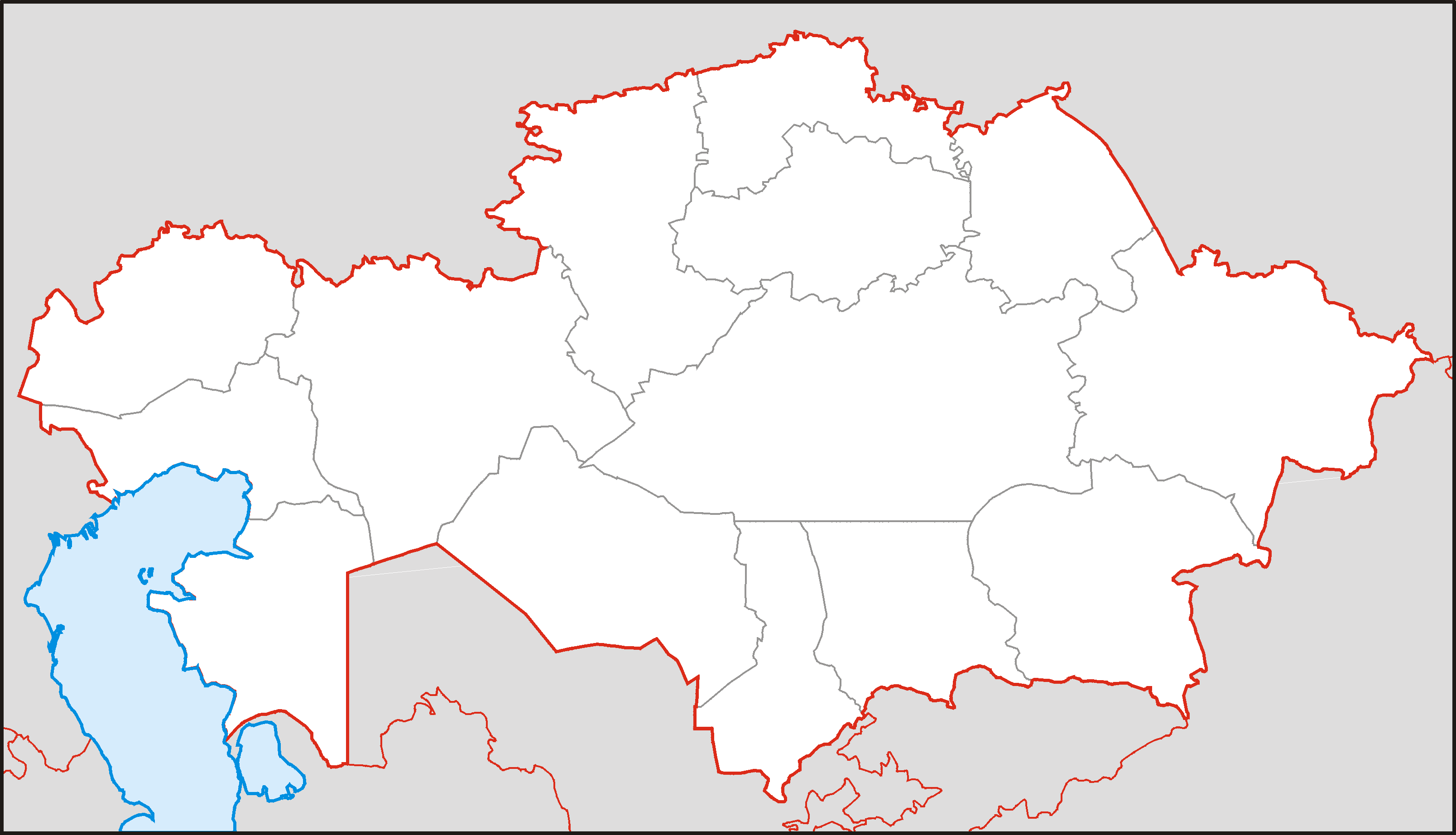 Билет № 71.Казахская национальная интеллигенция в начале XX века.2. Определите трудности и успехи НЭПа.3. Рассмотрите изображения и определите, о каком периоде идет речь. Назовите археологические памятники данного периода.1.Казахская национальная интеллигенция в начале XX века.Характеристика задания. Задание направлено на понимание учащимися роли казахской интеллигенции в развитии  общественно-политической жизни в Казахстане в начале ХХ века.Ответ. Политические изменения, происходящие в обществе в начале XX века привели к заметной активизации общественно-политической жизни в Казахстане. В годы первой русской революции в Казахстане сложилась казахская либеральная интеллигенция, которая считала главным в своей политической деятельности, защиту как национальных, так и общественных ценностей. Она пыталась добиться равноправия казахского народа в составе Российской империи, боролась за право каждого человека и  народа за личную свободу и свободный доступ к достижениям и завоеваниям своей человеческой культуры. Интеллигенция искала пути возрождения казахской государственности. Национальная интеллигенция в начале ХХ века не была однородной. Ее можно разделить на три группы, исходя из политических целей. К первой группе относится демократическое движение «Алаш». Основоположником партии «Алаш» стал А. Бокейханов. В составе этой группы интеллигенции такие личности как А. Байтурсынов, М, Тынышбаев, М. Шокай, Ж.Акпаев, М. Дулатов и др. Вторая группа – мусульманское направление. А. Букейханов называл их «туркофилами». Они выступали за свободу и независимость Казахстана и были против попыток христианизации местного населения. Обе группы совместно боролись против колониальной политики царского правительства. Третья группа национальной интеллигенции была немногочисленна, политически слаба. В ней были представители бедных слоев казахского населения. Они придерживались социалистических взглядов. К третьей группе относились А. Джангильдин, Т. Рыскулов, С. Сейфуллин и др. На страницах средств массовой информации казахская интеллигенция  критиковала политику царской администрации по массовому изгнанию казахов с веками насиженных земель. В феврале 1917 г. в России свершилась буржуазно-демократическая революция, пала монархия. Лидеры национальной интеллигенции считали, что с установлением демократии, свободы и равенства настало время для реализации идеи создания национальной автономии, для решения общенациональных проблем. Такое видение революции разделяло большинство представителей казахской интеллигенции. Однако Временное правительство было сторонником единой, неделимой России, конституционной монархии и продолжения  переселенческой политики. Казахская интеллигенция не согласилась с такой позицией Временного правительства. Летом 1917 года она создала первую политическую партию казахов «Алаш», в декабре 1917 года была создана автономия «Алаш Орда», которая была разгромлена Советской властью.  С 1918 года с целью поддержать свой народ лидеры «Алаш» перешли на сторону Советской власти. В 1937-1938 гг лидеры либеральной интеллигенции были подвергнуты массовой репрессии. Учебник: М.К Козыбаев и др. История Казахстана. 9 класс. Алматы., «Мектеп», 2013 г.  С. 5-10, 10-12, 33-39. Т.Т. Турлыгул и др. История Казахстана. 11 класс. Алматы., «Мектеп», 2011 г. С. 72-78.2. Определите трудности и успехи НЭПа.Характеристика задания. Задание направлено на определение знаний  учащихся:дат и периодизации отечественной историиисторических понятий и  терминовосновных фактов, явлений, характеризующих целостность исторического процесса.Целью задания являются определение умений учащихся: устанавливать последовательность исторических событий, временных рамок изучаемых исторических явлений, процессов.группировать историческую информацию.Ответ: Гражданская война и экономическая политика Советской власти в 1918-1920 гг. (политика «военного коммунизма») привела страну к разорению и голоду. Еще одной причиной голода в Казахстане было передвижение голодного населения Поволжья через Туркестан в Среднюю Азию. В марте 1921 г. Советская власть приняла решение о ликвидации продовольственной разверстки политики «военного коммунизма» и введения вместо нее продовольственного налога. Это означало, что вместо «старой» экономической политики (военный коммунизм) Советская власть ввела принципиально новую политику восстановления экономики (новая экономическая политика – НЭП). В 1922 году Советская власть освободила от продовольственного налога население неурожайных районов Казахстана.  НЭП был введен с целью искоренения нищеты и бедности и восстановление среднего класса, поэтому во время НЭПа было(а): разрешено сдавать и брать в аренду землюприменять наемный трудпоощрять развитие  сельскохозяйственной кредитной, потребительской кооперацииотменена трудовая повинность и трудовая мобилизацияразрешено сдавать мелкие предприятия в аренду частным лицам или кооперативампредприятия железнодорожного и автомобильного транспорта, добывающей и обрабатывающей промышленности были переведены на хозрасчетшаруа начали объединяться для совместной вспашки полей полускотоводческие хозяйства, имеющие шесть и менее голов крупного рогатого скота, освобождались от налога. вместо трудового гужевого налога (налог на перевозку товаров) и кибиточного налога был введен единый натуральный налог, который был  прогрессивным, то есть богатые платили налог больше, бедные – меньше. Значит,  основная тяжесть налога ложилась на хозяйства кулаков и баев. средства, собранные от налогов, расходовались на оборону, на развитие просвещения, на всемерную поддержку сельского хозяйства, на развитие крупной промышленности. промышленность республики стала восстанавливаться. В годы НЭПа в Казахстане внимание уделялось восстановлению горнозаводской промышленности, особенно добыче цветных металлов. Главным районом цветной металлургии республики валялся Рудный Алтай. Промышленными объектами, созданными в годы НЭПа стали  Риддерский свинцовый завод, нефтепромысел Доссор, промысел Макат, Чимкентский сантонинный завод, Карсакпайский комбинат (здесь начали добывать медь в 1927 г.). В период НЭПа возродилась ярмарочная торговля в Куянды и Баянауле (Семипалатинская губерния), Атбасаре (Акмолинская), Уипе и Темире (Актюбинская) и в Урде (Букеевская). В них принимали участие купцы из Китая и Монголии.Был создан союз «Кошчи», который помогал крестьянам в обработке полей, сельхозпродуктов, приобретении в собственность сельхозмашин, а также мелких предприятий (мельницы, пекарни, столовые, маслобойни, скотобойни, кирпичные заводы и т.д.). В 1924—1925 гг. в республику начали завозиться тракторы, которые приобретали кооперативы и коммуны. В 1928 г. посевная площадь Казахской АССР достигла уровня 1913 г. = 4,4 млн. га. Поголовье скота возросло в 1924—1928 гг. с 24,8 млн. голов до 41 млн. (в 1922 г. оно сократилось до 12,2 млн. голов).Недостатки НЭПа:жесткий контроль промышленности и монополия союзных трестов впоследствии превратилась в системуэкономика оказалась под влиянием политикисоздание трестов позже оказало негативное влияние на ход рационального размещения производительных сил в регионах, определило на долгие годы сырьевой характер развития экономики Казахстана.Учебник: М.К Козыбаев и др. История Казахстана. 9 класс. Алматы., «Мектеп», 2013 г.  С. 58-64. Т.Т. Турлыгул и др. История Казахстана. 11 класс. Алматы., «Мектеп», 2011 г. С. 116-121.3. Рассмотрите изображения и определите, о каком периоде идет речь. Назовите археологические памятники данного периода.Характеристика задания. Задание направлено на определение понимания учащимися особенностей развития человеческого общества в Казахстане в древности. Ответ. Речь идет о неолите. Неолит является высшей и последней стадией каменного века. В новокаменном веке древние люди во всех отношениях превосходили людей предыдущих эпох. Развитие человечества значительно усилилось. В этот период техника обработки камня достигла высокого уровня. Древние люди научились пилить, шлифовать, полировать камень, изготавливать каменные пластины – микролиты, которые служили вкладышами составных орудий – ножей, серпов. Они стали заниматься прядением и ткачеством, шить одежду. В этот период был изобретен примитивный ткацкий станок.Важным нововведением эпохи неолита было изобретение керамики, изготовление глиняной (керамической) посуды. Керамическая посуда является настолько характерной особенностью неолита, что его иначе называют «эпохой глиняных горшков». Керамическая посуда изготовлялась из глины вручную и была в большинстве своем простой, грубовато сделанной. До обжига на полусырой глиняной поверхности посуды костяными или деревянными палочками наносился несложный геометрический орнамент. Для обжига глиняной посуды делали печи, создавая в них высокую температуру с помощью древесного угля и подаваемого воздуха. Украшение простейших бытовых изделий, в том числе и глиняной посуды, свидетельствует о том, что у древних людей появилось чувство красоты.Природно-климатические условия эпохи неолита были схожи с современными. На территории Казахстана и соседних регионов в эпоху неолита древние люди стали заниматься скотоводством и земледелием. Раньше люди добывали себе пропитание охотой и после изобретения лука люди поняли, что стрела, выпущенная из лука, намного эффективнее, чем копье, брошенное рукой. Долото, вставленное в деревянную рукоятку, превратилось в топор, а его удар был намного сильнее, чем удар просто куском камня. Люди неолита научились плести из прутьев изгороди, стали заниматься ткачеством и шитьем. Таким образом, развитие орудий труда привело человека от охоты к скотоводству, от собирательства – к земледелию. Люди отошли от вековой зависимости от природы. Теперь они сами производили все необходимые для себя продукты. В эпоху неолита усилился процесс прогрессивного развития общества и сознания людей. Они начали заниматься земледелием, приручили диких животных. Древние люди стали заниматься и разработкой руд. Археологи описали неолитическую стоянку Сексеул в Кызылординской области. Рядом со стоянкой когда"то находился водоем, куда сбрасывали останки животных. Ученые, изучая эти костные останки, узнали, что большинство их принадлежали овцам и коровам, а оставшиеся – диким лошадям. Отсюда становится ясно, что древнейшие жители Сексеула преимущественно занимались скотоводством. Разведение скота имело огромное значение. Люди ранее использовали только готовое от природы, а теперь они не зависели от ее капризов и стихии.На стоянке Пеньки в Северном Казахстане в большом количестве встречаются каменные рубила, плоские ножи, скребки из каменных пластин. Основным занятием древних людей, живших здесь, была охота на лесных зверей и водоплавающих птиц, а также рыболовство и собирательство. В Северном Прибалхашье встречается очень много предметов, сделанных из кремния: резцы, пластины, нуклеусы и наконечники стрел. На стоянках Цен" трального Казахстана Караганда, Зеленая Балка обнаружено огромное скопление костей животных. Это служит доказательством того, что древние жители занимались скотоводством. Тем не менее, здесь основным занятием людей оставалась охота. Люди также ловили рыбу, занимались как и прежде сбором диких съедобных растений. Обычно, подобные стоянки располагались по берегам рек и озер. Учебник: Т.С. Садыков и др. История древнего Казахстана. 6 класс. Алматы., Атамұра, 2011 г.  С. 27-32. Интернет-ресурс: bibliotekar.kz. Билет № 8Казахстанские военные соединения на фронтах Великой Отечественной войны.Используя положения Устава 1824 года, определите, какие административно-политические изменения произошли в Младшем жузе.Сравните хозяйство андроновцев и бегазы - дандыбаевцев, охарактеризуйте общие и различные черты.1. Казахстанские военные соединения на фронтах Великой Отечественной войны.Характеристика задания: определение знания важного исторического события.Ответ:	В Казахстане за время войны в армию было призвано более одного миллиона четырехсот тысяч казахстанцев (это каждый четвертый взрослый житель Казахстана). Одним из первых казахстанских соединений, вступивших в бой с врагом, была 312-я стрелковая дивизия, которой командовал полковник (впоследствии генерал-майор) А.Ф. Наумов. Почти одновременно с 312-й получила боевое крещение на том же северо-западном направлении другая сформированная в Алма-Ате дивизия — 316-я, которой с первого дня командовал генерал-майор И. В. Панфилов. 16 ноября 1941 года при обороне Москвы от фашистских захватчиков в бою у разъезда Дубосеково совершили свой бессмертный подвиг 28 бойцов из дивизии генерала Панфилова, уничтожив около двух десятков немецких танков и остановив наступление немцев. В неравном сражении с пятьюдесятью вражескими танками они вышли победителями. 	16 июля 1941 г. постановлением Государственного Комитета Обороны (ГКО) «О подготовке резервов в системе НКО и ВМФ», была создана специальная группа по формированию дивизий, противотанковых и артиллерийских полков, которая затем была развернута в главное управление формирований и укомплектования войск Красной Армии. В конце июля 1941 г. в Казахской ССР начали формировать 238-ю, 310-ю, 312-ю, 314-ю, 391-ю стрелковые дивизии и 105-ю кавалерийскую дивизию. Это была 1-я волна мобилизации и поэтому в перечисленные выше дивизии призывались бойцы и командиры запаса, прошедшие хорошую военную подготовку на действительной военной службе. В сентябре 1941 г. в бой на берегу Свири вступила петропавловская 314-я стрелковая дивизия, а на Волхове — акмолинская 310-я, в октябре — декабре на полях Подмосковья — 312, 316, 238, 391, 387-я стрелковые дивизии, 39-я стрелковая, 74, 75-я морские стрелковые бригады. Остальные казахстанские дивизии, бригады и полки были введены в действующую армию в 1942 г. 39-я отдельная стрелковая бригада была сформирована в 1941 году из курсантов военных училищ Алма-Аты, Ташкента, Фрунзе и других городов. Как и 8-я гвардейская Панфиловская дивизия, 39-я стрелковая бригада, громила врага под Москвой, освобождала оккупированные немецко-фашистскими захватчиками города. За боевые подвиги, высокую дисциплину была преобразована в 73-ю гвардейскую дивизию. Актюбинская 312-я дивизия у Малоярославца в течение недели вела упорные оборонительные бои против трех-четырех дивизий и отошла к реке Нара лишь тогда, когда два стрелковых полка вышли из ее состава, а в третьем оставалось не более трети бойцов. Слитые с остатками двух других соединений, подразделения 312-й составили новую, 53-ю дивизию, которая закончила войну под Веной. Чимкентская 102-я стрелковая дивизия оборонялась на северо-востоке Украины, отступила на Северный Кавказ и там была расформирована; 74-я морская стрелковая бригада, реорганизованная в 292-ю стрелковую дивизию, после октябрьских боев северо-западнее Сталинграда также была расформирована. Одна кавалерийская дивизия (96-я казахская национальная) еще в Усть-Каменогорске, а две (Джамбулская 105-я и Акмолинская 106-я казахские национальные) в прифронтовой полосе были расформированы с передачей личного состава в другие соединения в связи с тем, что танковые корпуса и армии вновь стали основной подвижной силой. Джамбулская 81-я кавалерийская дивизия до расформирования успела внести весомый вклад в исход боев у Сталинграда: в попытках овладеть городом Котельниково в конце ноября — начале декабря 1942 г. она вскрыла начало создания там вражеской группировки для прорыва к окруженной армии Паулюса. 72-я гвардейская стрелковая дивизия формировалась в Среднеазиатском военном округе в городе Акмолинск Казахской СССР. Название: История Казахстана , 9 класс(начало XX века - настоящее время). Авторы: Б.Аяган., М.Шаймерденова. Год: 2013. Описание: 3-е издание, переработанное. Под общей редакцией доктора исторических наук, профессора Б.Г. Аягана2. Используя положения Устава 1824 года определите, какие административно-политические изменения произошли в Младшем жузе.Характеристика задания: проверка умения высказывать свою личностную оценку по изучаемому вопросу и аргументированно отстаивать собственную точку зрения.  Ответ: По реформе 1824г. территория жуза была разделена на три внешних зауральских округа. В 1828г. названия административных единиц были переименованы на части: Западную, Среднюю и Восточную. Власть в жузе сосредотачивалась в руках трех султанов правителей, которые находились в непосредственном подчинении оренбургского губернатора. Султанам – правителям подчинялись казачьи отряды численность от 100 до 200 казаков. Ставки султанов – правителей располагались в казачьих станицах и укреплениях, что усиливало их зависимость от царского правительства. Все должностные лица в Младшем жузе, назначались оренбургским губернатором, выборность полностью отсутствовала.Источник: История Казахстана за 8 класс (ХVIII в. – 1914 г.), 2012, З.Е. КАБУЛЬДИНОВ, А.Т. КАЙЫПБАЕВАhttp://bibliotekar.kz/istorija-kazahstana-za-8-klass-hviii-v-13. Сравните хозяйство андроновцев и бегазы - дандыбаевцев, охарактеризуйте общие и различные черты.Характеристика задания: Задание направлено на умение сопоставлять археологические культуры.Ответ:Андроновцы и бегазы - дандыбаевцы преимущественно занимались скотоводством, но андроновцы оседлым и полукочевым, а бегазы – дандыбаевцы- кочевым. У андроновцев развивалось мотыжное земледелие, у бегазы - дандыбаевцев оно пришло в упадок. Андроновцы и бегазы - дандыбаевцы плавили бронзу, но бегазы - дандыбаевцы освоили элементы железной металлургии.Источник: История древнего Казахстана, 6 класс, Атамура. – 2015г., Толеубаев, Иргибаев.Билет № 9Восстание Ж.Нурмухамедова.Определите причины, побудившие командно-административную систему передать решение некоторых вопросов в ведение Казахской ССР.Отметьте на контурной карте территорию расселения племени исседонов. Расскажите об археологических памятниках исседонов.1. Восстание Ж.Нурмухамедова.Характеристика задания: определение знания важного исторического событияОтвет:В 30—50-х годах XIX в. жизнь присырдарьинских казахов стала невыносимо- тяжелой, что привело к началу восстания под руководством Жанкожи Нурмухамедова. Основной причиной восстания явилось усиление колониальной политики русского царизма в этом крае. Так, русские войска в 1853 г. захватили кокандскую крепость Ак-Мечеть (нынешний г. Кызылорда) и дальше углубились на территорию Казахстана; местное население страдало также от гнета и произвола со стороны хивинских беков, хозяйничавших в этих краях до прихода русских. Один из предводителей рода шекты Жанкожа Нурмухамедулы был человеком известным в этих краях, пользовался в народе большим авторитетом. Он воочию видел резкое ухудшение жизненного уровня казахского населения в связи с нехваткой сельскохозяйственных земель, особенно поливных.После захвата Ак-Мечети царские власти образовали Сырдарьинскую войсковую линию. При устройстве этой линии все лучшие земли, пригодные для земледелия, и пастбища были отданы казачеству и переселенцам из России. Местное население облагали непосильными налогами, обязали нести различные трудовые повинности в пользу местной колонизаторской администрации, казачества и переселенцев: строить и ремонтировать дороги, мосты, чистить русла главных арыков. Кроме того, по требованию местного начальства казахи были обязаны выделять тягловую силу, верблюжьи караваны для перевозки материалов для строящихся военных укреплений царской армии, принимать участие в строительных и подготовительных работах. Все эти повинности по срокам совпадали в основном с сезонными сельскохозяйственными работами крестьян-шаруа. Особенно пострадала та часть казахского населения, которая в основном занималась земледелием. Земли, ранее принадлежавшие им, были насильно отобраны и отданы переселенцам.До завоевания края российскими колонизаторами здесь, как уже было сказано выше, хозяйничали хивинские беки, бесчинства и грабежи которых, вызвали сильное возмущение народа. Стоявший во главе ополчения казахов-земледельцев Жанкожа в 1843 г. разгромил крепость хивинцев, спустя два года ополченцы Жанкожи в ходе упорного сражения уничтожили 2-тысячный отряд хивинцев, направленных на восстановление этой крепости. Повстанцы Жанкожи захватили и крепость Жанакала, в 1847—1848 гг. они оказали помощь русским войскам в сражениях против хивинцев.Ополченцы Жанкожи вместе с войсками Кенесары разгромили кокандскую крепость Сузак. Учитывая рост авторитета Жанкожи среди сородичей и остальных казахов присырдарьинского региона, царские власти неоднократно пытались перетянуть его на свою сторону. Жанкожа, однако, не поддался на уговоры и соблазны. Он встал во главе народа, восставшего и против произвола хивинцев, и против колонизаторской политики царизма в Казахстане. Сражения повстанцев с царскими войсками начались в 1856 г. В том же году восстание охватило значительную территорию, численность его участников достигла 1500 человек. В восстании кроме шектинцев участвовали и другие роды. Сравняв с землей солдатскую слободу, повстанцы осадили Казалинскую крепость. В течение 1856 и 1857 гг. царское правительство снаряжало против повстанцев несколько крупных карательных отрядов с пушками. Несмотря на численный перевес, повстанцы потерпели поражение и были вынуждены отступить на территорию Хивы. Однако надежды Жанкожи найти в лице хивинцев союзников в борьбе против российских колонизаторов не оправдались.Главная причина поражения восстания — плохое вооружение, слабая тактика. Участники восстания подверглись гонениям.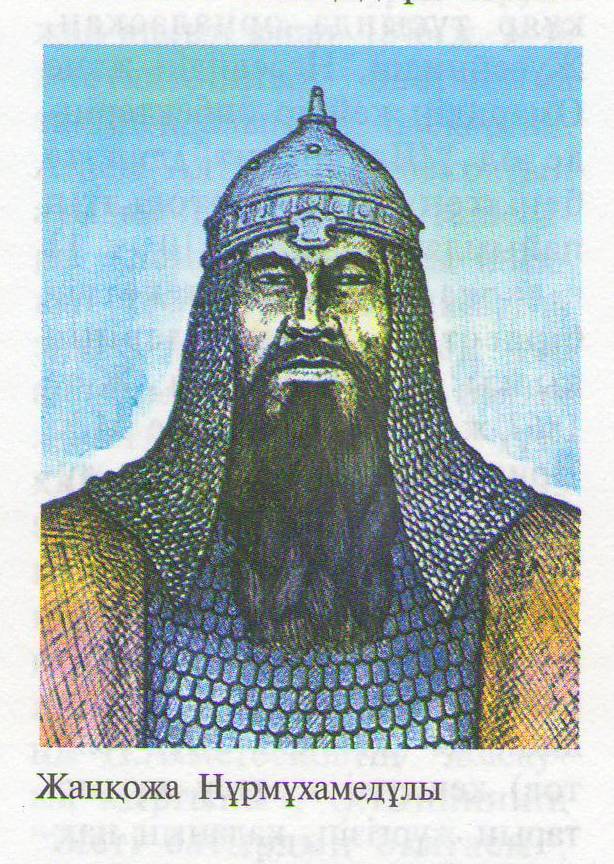 ЖанкожаНурмухамедовИсточник: История Казахстана за 8 класс (ХVIII в. – 1914 г.), 2012, З.Е. КАБУЛЬДИНОВ, А.Т. КАЙЫПБАЕВАhttp://bibliotekar.kz/istorija-kazahstana-za-8-klass-hviii-v-12. Определите причины, побудившие командно-административную систему передать решение некоторых вопросов в ведение Казахской ССР.Характеристика задания: проверка умения высказывать свою личностную оценку по изучаемому вопросу и аргументированно отстаивать собственную точку зрения.  Ответ:Низкая эффективность в управлении экономики побудило центральные власти в середине 50 - х гг. передать в введение республиканского руководства часть полномочий. Это привело к расширению хозяйственной инициативы на местах и к экономическому росту.Источник: Название: История Казахстана , 9 класс(начало XX века - настоящее время). Авторы: Б.Аяган., М.Шаймерденова. Год: 2013. Описание: 3-е издание, переработанное. Под общей редакцией доктора исторических наук, профессора Б.Г. Аягана3. Отметьте на контурной карте территорию расселения племени исседонов. Расскажите об археологических памятниках исседонов.Характеристика задания: Задание направлено на навык работы с исторической картой и умением описывать археологические памятники. Ответ: 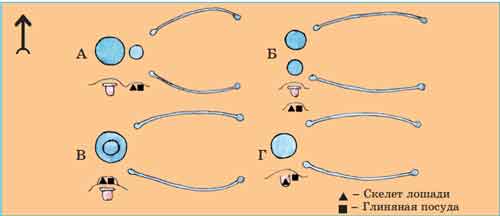 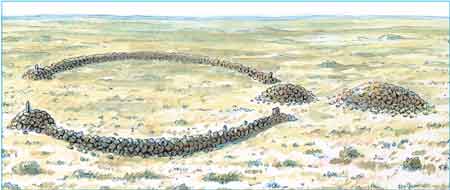 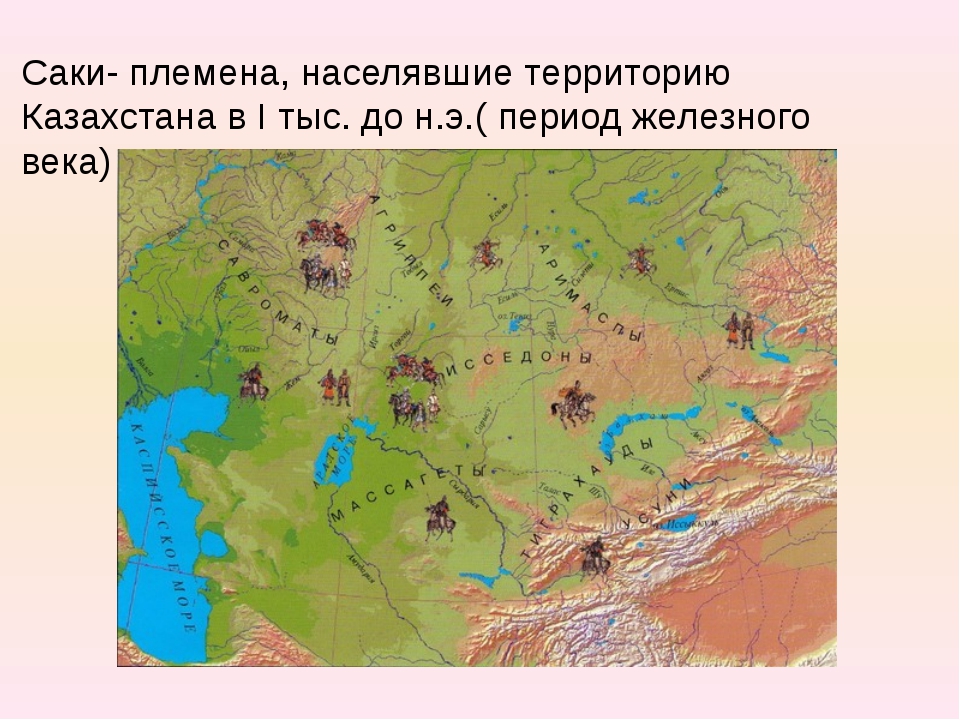 КУРГАНЫ “С УСАМИ”Обширную территорию Центрального Казахстана в эпоху раннего железа населяли племена, оставившие удивительно однообразные и устойчивые по форме погребальные сооружения.На западе и востоке, севере и юге Сары-Арки, в открытых степях, горных и речных долинах распространены курганы и насыпи из камня, земли и камня или земли и монументальные сооружения, получившие в научной литературе не совсем удачное название курганов “с усами”. В отличие от других памятников Центрального Казахстана оба типа курганов не составляют больших могильников. В одном могильнике их бывает не больше 10—15. Соотношение первого и второго типов курганов в могильниках может быть выражено как один к пяти или десяти, иными словами, на каждый могильник, состоящий из 3—10 обычных курганов, приходится один курган с каменными грядами. Такая пропорция соблюдается не во всех районах Центрального Казахстана.Больше могильников с курганами второго типа в Улытауском, Шетском, Актогайском и Каркаралинском уездах Карагандинской области, т.е. в центральных районах Казахского мелкосопчника. В других, периферийных по отношению к ним районах количество их постепенно убывает. Вообще ареал курганов с каменными грядами вполне определен и охватывает на западе район Улытауских гор и верховья р.Ишим, на севере—южные районы Кокчетавской области, до Щучинска и озера Борового, на востоке — зону плоских увалов и низкого мелкосопочника Павлодарской области, до районов Чингизского хребта и его обрамлений. Южная граница доходит до северных районов Прибалхашья и Бетпак-Далы.Само собой разумеется, что рассматриваемая территория является лишь областью наибольшей концентрации памятников данного типа, но не исключена возможность нахождения отдельных курганов за ее пределами. Известен, например, случай открытия подобного кургана в Поволжье. В Южном Казахстане и Семиречье также обнаружено несколько таких курганов. Этот весьма своеобразный тип погребальных сооружений— один из основных отличительных признаков тасмолинской культуры, выделяющих ее из других культур скифского времени как сопредельных, так и более отдаленных территорий. Чем же он примечателен и каковы его особенности?В настоящее время можно считать доказанным, что курганы “с усами” представляют собой сложный погребальный комплекс каменных сооружений, встречающийся в нескольких вариантах. Он состоит из основного кургана большого размера и примыкающего к нему с восточной стороны или расположенного на значительном расстоянии малого кургана небольшой высоты и отходящих от него на восток двух каменных гряд шириной 1,5—2 м и длиной от 20 до 200 м и более. Каменные гряды имеют форму полудуг и часто в начале и конце ограничены круглыми каменными сооружениями курганного типа. Таким образом, в понятие курганов “с усами” входят три составные части, или элементы искусственных сооружений: большой курган с погребением человека, малый с захоронением коня и глиняным сосудом и каменные гряды. Рассмотрение в отдельности какой-либо составной части в конечном счете приводит к неправильному пониманию всего комплекса в целом. Именно в этом и состоит основная ошибка исследователей, определявших курганы “с усами” как памятники только ритуального назначения.Тасмолинская культура — это своеобразная культура, созданная скифо-сакской этнической группой. Такая культура была широко распространена в степных областях Казахстана. Курганы в основном построены из камней и возникли, вероятно, с формированием единых родов, племен. В курганах ценные вещи встречаются очень редко. В основном в них находятся конский скелет или его отдельные кости (череп, кости ног), или конские атрибуты: узда, различные струйные пряжки и т.д. В малых курганах обнаружены место очага, зола обгоревшего дерева. Направленность каменных курганов на восток и их овальный вид привели к возникновению различных гипотез среди ученых. Курганы “с усами”, часто встречающиеся в Центральном Казахстане, неполностью раскрыли свои тайны.Источник: Кадырбаев М.К. Памятники тасмолинской культуры.Древняя культура Центрального Казахстана. Алма-Ата, 1966.С. 307—309. http://bibliotekar.kz/istorija-kazahstana-za-10-klass-hrestoma/kurgany-s-usami.htmlБилет № 101.Великий казахский ученый Чокан Валиханов.2.Опишите особенности звериного стиля на примере «Золотого человека» из Иссыкского кургана.3.Заполните таблицу: «Развитие советского общества во второй половине 50-ых – первой половине 60-ых гг. XX века»1. Великий казахский ученый Чокан Валиханов.Характеристика задания: определение знания жизни и достижений важной Исторической личности, и ее роли в истории Казахстана.Ответ:Одним из выдающихся ученых, просветителей казахского народа был Шокан Шынгыс-улы Уалиханов. Детство и юность ученого Шокана Уалиханова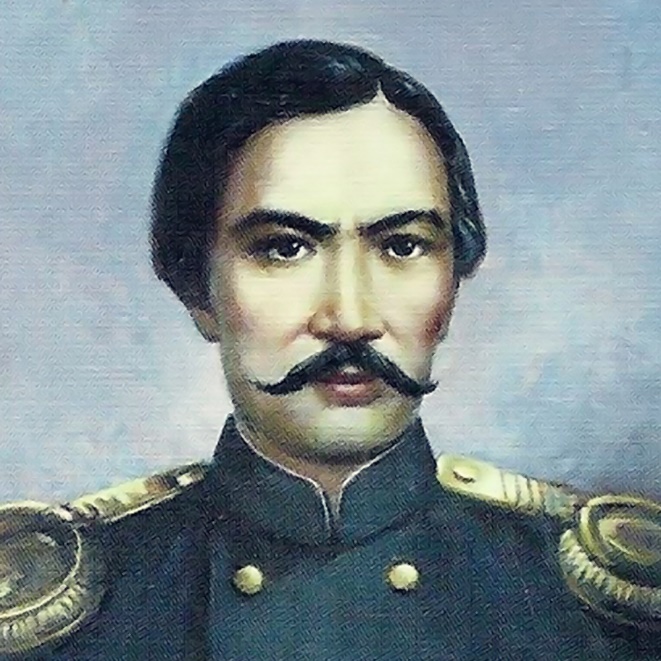 Ш.Ш. Уалиханов.Шокан Уалиханов родился в 1835 году в местности Кусмурун. При рождении ему дали имя Му-хаммед-Канафия. А Шоканом его ласково назвала Зейнеп Шорманова, мать будущего ученого. Его детские годы прошли в живописных местах — Кусмуруне и Сырымбете.Предки Шокана принадлежали к известному султанскому роду. Его прадед, хан Среднего жуза Абылай, считался одним из могущественных казахских правителей XVIII века. Его дедом был Уали, последний казахский хан Среднего жуза, официально признанный и утвержденный царским правительством. Его отец Шынгыс был выпускником Омского войскового училища, занимал должность старшего султана в Кокчетавском внешнем округе. Его родственниками по материнской линии были не менее известные и почитаемые люди Баянауль-ского края — Шормановы.По воспоминаниям близких родственников, с самого раннего детства Шокан проявил сильную тягу к знаниям. В детстве увлеченно слушал от старших исторические предания. Ему разрешали присутствовать при беседах степных биев и слушать песни акынов. Значительное влияние на его воспитание оказала бабушка — Айга-ным. Она рассказывала ему старинные казахские легенды, предания, притчи и мудрые изречения. Первые знания он получил в школе Сырымбета. В стенах начальной аульной школы Шокан овладел основами нескольких восточных языков: арабского, персидского и чагатайского.Он рано научился азам рисования. Это искусство он перенял у русских художников, топографов и геодезистов, подолгу останавливавшихся в семье Уалихановых. В формировании его мировоззрения большую роль сыграли и ссыльные декабристы, нередко гостившие у них дома. Они пробудили в любознательном мальчике неподдельный интерес к науке, литературе и искусству.С ранних лет Шокан проявлял огромную любовь к национальной поэзии, народному фольклору. Уже в детские годы он записал несколько вариантов степных поэм «Козы Корпеш и Баян Сулу», «Ер Кокше» и других. Не случайно, что к 12 годам он слыл хорошим знатоком степных традиций и обычаев. К учебе в Омске он уже был вполне подготовленным мальчиком. Годы учебы в ОмскеВ 1847 году Шокан поступил в Сибирский кадетский корпус, считавшийся в то время одним из лучших учебных заведений Западной Сибири. С первых лет учебы юного кадета выделяли прилежание в учебе и строгая дисциплина. Шокан с огромным интересом изучал военные дисциплины, всеобщую географию, русскую и западноевропейскую литературу, историю, основы философии, ботанику, зоологию, физику, математику, геодезию, строительное искусство, черчение, рисование, каллиграфию, иностранные языки и другие дисциплины. Здесь же он заметно углубил свои знания в области восточных языков. Много читал дополнительной литературы.Благодаря своему усердию, стремлению получить глубокие знания, он стал любимцем кадетов и преподавателей. Многих сверстников он превосходил своими знаниями. Об этом хорошо написал его друг и сокурсник Г. Потанин: «...развивался Чокан быстро, опережая своих русских товарищей. Кроме природного ума, он имел к тому и другие преимущества». По воскресеньям кадеты, имевшие в городе родственников, получали отпуска. Но у Шокана ни родных, ни близких в городе не было. Но все преподаватели и воспитатели прониклись глубоким уважением к юноше. По выходным его забирали домой чиновник А.А. Сотников, учитель рисования Н. Померанцев, учитель истории А. Гонсевский, энциклопедист К.К. Гут-ковский и другие. В годы учебы он подружился с Г.Н. Потаниным, ставшим впоследствии выдающимся русским ученым и общественным деятелем. Почти через 30 лет Г.Н. Потанин посетил аул его отца, султана Шынгыса и оставил труд «В юрте последнего киргизского царевича». Это было знаком глубокого уважения к памяти своего, рано ушедшего из жизни друга.Шокан с увлечением читал произведения выдающихся русских и зарубежных поэтов и писателей А.С. Пушкина, М.Ю. Лермонтова, Н.В. Гоголя, Ч. Диккенса и других.Шокан закончил кадетский корпус в офицерском звании корнета и начал службу в Сибирском казачьем войске. Затем был назначен адъютантом генерал-губернатора Западной Сибири. В годы пребывания в Омске он познакомился с прогрессивно настроенными представителями русской интеллигенции. Он прекрасно знал исследователя Азии П.П. Семенова-Тян-Шанского, поэта-петрашевца С.Ф. Дурова. Большая дружба связывала Ш. Уалиханова со ссыльным писателем Ф.М. Достоевским. Они оказывали самое благотворное влияние на формирование личности будущего ученого, просветителя.Научные исследования Шокана УалихановаМолодой ученый, получив прекрасное образование, начал участвовать в различных научных экспедициях. Об этом он мечтал еще в годы учебы в Омске. В нем нуждались и русские исследователи, увидев в нем хорошего знатока жизни степей и сопредельных территорий. Поэтому не случайно в 1855 году он принял предложение генерал-губернатора Западной Сибири Г.Х. Гасфорта отправиться в путешествие по Центральному Казахстану, Тарбагатаю и Семиречью. В этой научной поездке Шокан Уалиханов сумел собрать образцы фольклора, исторических преданий казахов и кыргызов. Ему поручают поездку в загадочную Кульджу с целью улучшения торговых контактов двух империй.Дальнейшей направленности научной деятельности Ш. Уали-ханова способствовало знакомство с П. Семеновым-Тян-Шанским, выразившим искреннее восхищение казахским ученым. В 1857 году по рекомендации П. Семенова-Тян-Шанского казахский ученый был избран в члены Русского географического общества. Путешествие в земли Восточного Казахстана, Семиречья и кыргызов принесли Шокану известность. Кроме того, благодаря ему были записаны и сохранились до настоящего времени некоторые варианты древнейшего кыргызского эпоса «Манас».В 1858-1859 годах ученый совершил свою самостоятельную знаменитую поездку в Кашгар. До Шокана Уалиханова ни одному из европейцев не удавалось посетить этот край. Тайное путешествие немецкого ученого Р. Шлагингвейта, сделавшего попытку пробраться в закрытую для европейцев страну, закончилось его жестокой казнью. В условиях строжайшей конспирации, рискуя своей жизнью, ему удалось собрать ценнейшие сведения из истории, этнографии, культуры, геологии, географии, ботаники этого ранее неизведанного края. Подготовленный им фундаментальный труд «О состоянии Алтышара или шести восточных городов китайской провинции Нан-Лу (Малой Бухарии)» получил высочайшую оценку в научном мире. Шокан Уалиханов совершил выдающийся научный подвиг.Царское правительство высоко оценило научные заслуги молодого султана. В 1860 году в Санкт-Петербурге Шокана Уалиха-нова награждают орденом и повышают в воинском звании. Его лично принимает русский царь Александр II. На этой встрече, воспользовавшись ситуацией, ученый обратился к нему с просьбой о более лучшем отношении царских чиновников к его народу.В Петербурге Шокан Уалиханов работает в различных военных и научных учреждениях. Он становится кумиром российских востоковедов и дипломатов, писателей и поэтов. Ученый трудится над составлением карт Казахстана, Средней Азии и Восточного Туркестана. Он занимается изучением восточных рукописей. Его приглашают читать лекции по истории Востока в Русское географическое общество.Но влажный столичный климат губительно отразился на здоровье Шокана. Он вынужден был покинуть столицу и переехать в родную степь, а затем в Омск. Здесь он подготовил труд «Записка о судебной реформе», в котором подчеркивает необходимость сохранения традиционного суда биев.В 1862 году он сделал неудачную попытку участия в выборах на должность старшего султана Атбасарского внешнего округа. Этим шагом он хотел принести пользу своему народу, защищая его от произвола российских чиновников и местной знати. В 1864 году ученый принимает участие в военной экспедиции генерала Черняева в Южный Казахстан. Но излишняя жестокость генерала по отношению к местному населению заставляет его и некоторых русских офицеров подать в отставку и покинуть театр военных действий.Место Ш. Уалиханова в истории КазахстанаПоследний год его жизни проходит в ауле его дальнего родственника султана Тезека. Здесь он продолжал заниматься сбором историко-этнографических материалов казахов Старшего жуза. После продолжительной болезни 10 апреля 1865 года виднейший казахский ученый и просветитель Шокан Уалиханов умер. На его могиле были установлены памятник и надгробная плита. Памятник был вытесан из местного мрамора ссыльным польским революционером Леопольдом Ластов-ским. Своей научной деятельностью Шокан Уалиханов внес огромный вклад в исследование истории, культуры народов Казахстана и Центральной Азии. Научное наследие выдающегося ученого богато и многообразно. Ценными научными источниками являются его труды «Аблай», «Киргизское родословие», «Записка о судебной реформе», «О мусульманстве в степи», «Следы шаманства у киргизов» и другие.Шокан оставил после себя более 150 зарисовок и картин из жизни и быта казахов и других народов Средней Азии. Он был одним из первых профессиональных казахских художников.До конца своих дней Ш. Уалиханов оставался патриотом своей Родины. Его труды заслужили мировое признание. Благодарные потомки в знак глубокого уважения к нему назвали его именем ряд улиц в городах Казахстана. Ему воздвигнуты памятники, в том числе и в городе Омске. Кокшетауский государственный университет носит имя выдающегося ученого. Здесь же проводятся международные конференции «Валихановские чтения». Шокан Уалиханов служит лучшим образцом для подражания современной казахстанской молодежи.Источник: Название книги: История Казахстана за 8 класс (ХVIII в. – 1914 г.)Год: 2012. Авторы: З.Е. КАБУЛЬДИНОВ, А.Т. КАЙЫПБАЕВА2. Опишите особенности звериного стиля на примере «Золотого человека» из Иссыкского кургана.Характеристика задания: проверка умения высказывать свою личностную оценку по изучаемому вопросу и описывать археологический артефакт. Ответ:Золотой человек	В начале 70-х годов прошлого века в окрестностях Алматы произошла самая настоящая археологическая сенсация: в ходе раскопок кургана Иссык был обнаружен золотой человек, ставший впоследствии символом Казахстана.Курган исследовал известный ученый, основатель Казахстанской археологической школы профессор Кималь Акишев. Реконструкция расшитой золотыми бляшками одежды и головного убора, захороненного в кургане сакского царя, явила миру из глубины веков образ древнего правителя, которого назвали «казахским Тутанхамоном», а само открытие объявили находкой века. Детали, украшавшие его корону — крылатые кони-тулпары, — стали частью национального герба Республики Казахстан, а скульптура Золотого человека установлена на площади Независимости в Алматы. 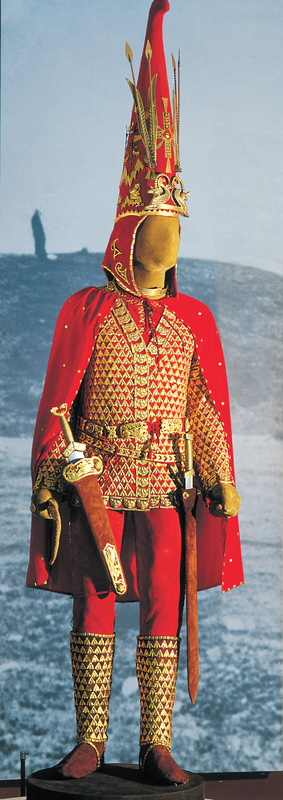 	Эта бесценная находка относится к сакской эпохе, охватывающей период VII–III вв. до н. э. По принятой в археологической науке периодизации — это ранний железный век. Сакские курганы — огромные сооружения, которые сравнивают с египетскими пирамидами, достигающие 20 метров в высоту, с диаметром у основания до 120–150 м. Есть среди них и небольшие всхолмления высотой до 1–1,5 м и диаметром 5–7 м. Большие курганы называют царскими, поскольку под ними захоронены представители правящих династий и военная элита древних племен. 	В средних курганах — диаметром до 50 м и высотой до 10 м — хоронили знатных воинов, колесничих и жрецов, а в малых — диаметром 10–15 м и высотой 1,5–2 м — простой люд. Встречаются как одиночные курганы, так и их скопления — от нескольких десятков, а то и сотен. Курганы и курганные могильники встречаются в Казахстане повсюду: в степях и полупустынях, межгорных и речных долинах, в горах и предгорьях. Особенно много их в Жетысу, в предгорьях Джунгарского, Заилийского и Таласского Алатау, в горах Центрального Тянь-Шаня. Среди них и знаменитый Иссыкский могильник, и могильник Бесшатыр, что на правом берегу реки Или, в узком каньоне между рекой и горной грядой Желшалгыр. Это и широко известные Талгарский и Тургенский могильники в предгорьях Заилийского Алатау, и Кегенский — в долине реки Кегень, Джетытобе в предгорьях Таласского хребта. 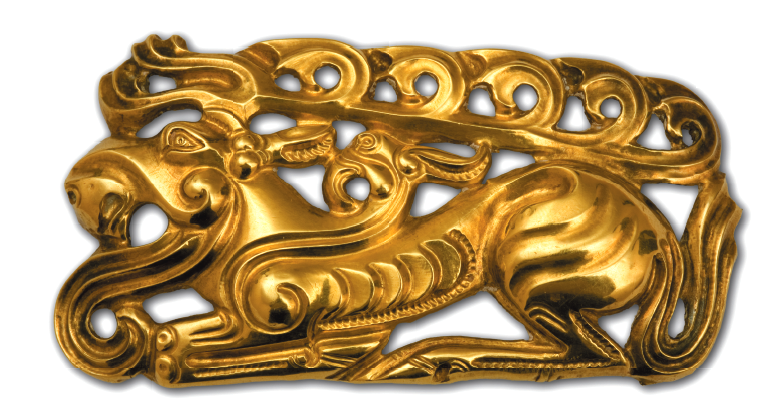 	На голове Золотого Человека был высокий конической формы головной убор, украшенный золотыми пластинами в виде снежных барсов, таутеке, архаров, лошадей, птиц. 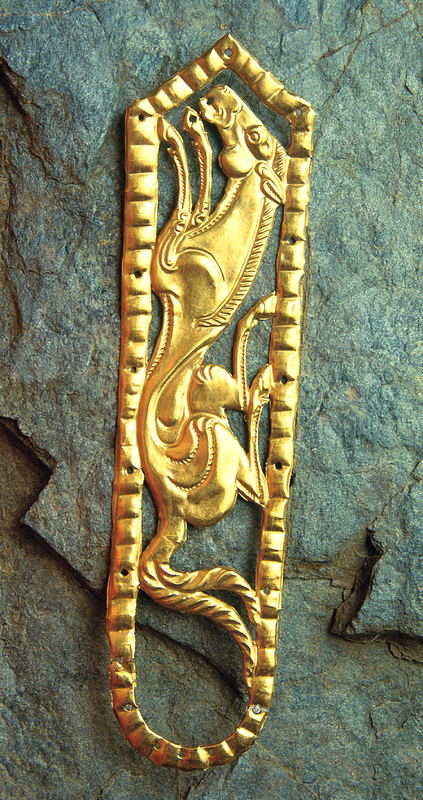 Могучие всадники на быстрых конях	Ученые установили, что курганы Иссыка, Талгара, Кегеня, Джетытобе были возведены племенами саков — далеких предков казахов. В I тысячелетии до н. э. на территории Ближнего и Среднего Востока, Средней Азии сформировались государства – Ассирия и Мидия. 	В VI в. до н. э. на смену Мидийской державе приходит государство Ахеменидов. Основателем его стал царь группы персидских племен Кир II, который в 550 году до н. э. разгромил и подчинил Мидию, создал огромную державу, включавшую южные районы Средней Азии. Позднее Ахемениды подчинили себе и северные районы Средней Азии. В Бехистунской надписи, высеченной по приказу царя Дария I, говорится, что в состав Ахеменидского государства (в 530–522 гг. до н.э.) входили Парфия, Хорезм, Бактрия, Согдиана, Сака. А севернее бактрийцев, согдийцев и хорезмийцев в степных просторах Казахстана, согласно древним источникам, в частности «Авесте», обитали кочевые «туры с быстрыми конями». Туры в персидских источниках именуются «саки», что значит «могучие мужи», а в сочинениях греческих авторов они фигурируют под названием «скифы». 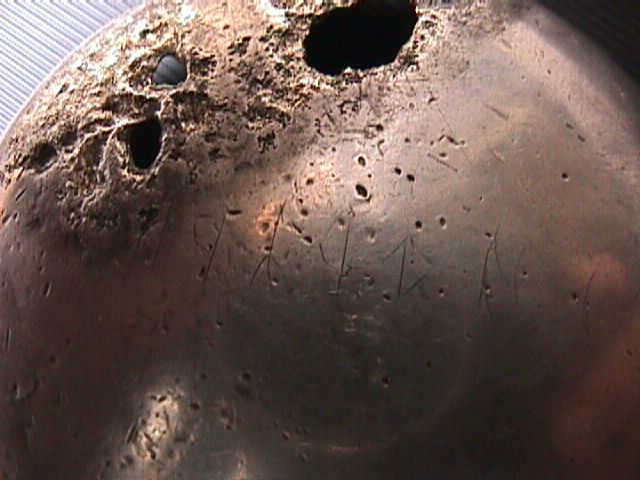 	Под скифами и саками греки и персы подразумевали многочисленные союзы родственных племен, китайские источники называли саков «сэ». Древнеиранские источники называют три большие группы саков: саки-хаомаварга (саки, варящие напиток хаому), саки-тиграхауда (саки, носящие остроконечные шапки), саки-тарадарайя, или парадарайя (саки заречные). Указать определенные территории этих племен очень сложно, поскольку точных географических привязок древние авторы не дают. Анализируя письменные источники и археологический материал, профессор К. Акишев исходил из того, что сакам-тиграхауда из иранских письменных источников соответствуют скифы-ортокарибантии греческих авторов, поскольку оба слова означают «острошапочные». И те и другие предположительно жили на территории современного Жетысу, где были обнаружены многочисленные памятники сакской культуры, в том числе знаменитый курган Иссык с захоронением «царя» в остроконечном головном уборе, украшенном золотыми стрелами. Он находился на южной окраине большого могильника, состоящего из более 40 курганов. Диаметр у подножия составлял 60 м, а высота — 6 м. Под насыпью из гальки и глины было обнаружено два захоронения: центральное и боковое (южное). Центральное было полностью разрушено грабителями еще в древности, а боковое, к счастью, оказалось нетронутым. 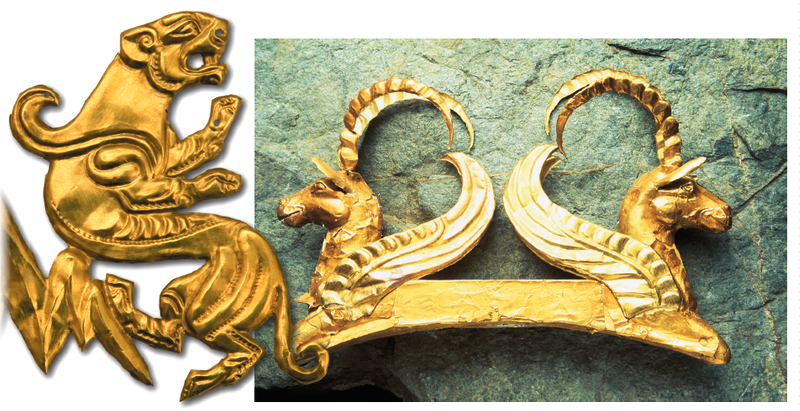 Семиреченская школа ювелиров	Взорам археологов открылась погребальная камера, которая представляла собой сруб из обработанных бревен тянь-шаньской ели, где в южной и западной частях размещалась посуда, когда-то наполненная едой и напитками, а в северной — на деревянных досках лежали останки богато одетого человека. Рядом были найдены предметы туалета, украшенное золотом оружие и различная утварь. Пол камеры был покрыт матерчатой подстилкой, расшитой мелкими золотыми бляшками. По мнению антропологов, воину, похороненному в кургане Иссык, было 17 или 18 лет. На его голове был высокий (около 65–70 см) конической формы головной убор, украшенный золотыми пластинами в виде снежных барсов, таутеке, архаров, лошадей, птиц. На пальцах рук были два массивных золотых перстня, один из которых — перстень-печать с изображением головы человека в профиль в пышном головном уборе. Захоронение в кургане Иссык датируется концом IV–III в. до н. э. Большинство обнаруженных ювелирных изделий было изготовлено из золота техникой литья, штамповки, тиснения и гравировки в виде круглой скульптуры, горельефа, барельефа и плоскостных силуэтных изображений. Древние торевты (художники по металлу) широко использовали и другие материалы, умело комбинируя металл с деревом, кожу с тканью, разные металлы между собой. Деревянная рукоятка нагайки и стреловидные украшения головного убора иссыкского воина отделаны золотом. Железо и золото сочетаются на мече, кинжале, в изображениях священных деревьев. 	На территории Евразии в скифо-сакское время существовало несколько художественно-стилистических школ торевтов. Одной из них была семиреченская школа ювелиров. Произведения искусства, созданные мастерами этой школы, отдельные образы и сюжеты иссыкских сокровищ доведены до совершенства и являются эталонными образцами искусства «звериного стиля». Комплекс находок в кургане Иссык дал дополнительные материалы, проливающие свет на уровень социального строя саков Семиречья. Еще одной интересной находкой стала серебряная чаша с надписью. Факт существования письменности в любом обществе свидетельствует о высоком уровне развития социально-экономической организации, о государстве.Сегодня в местах, где были найдены эти уникальные артефакты, создан республиканский историко-культурный музей-заповедник «Иссык».Источник: Журнал Тенгри, N48. 2014 г. https://tarikh.kz/saki-usuni-kangly-hunnu/saki/zolotoy-chelovek/3. Заполните таблицу: Характеристика задания: Задание направлено  на умение классифицировать исторические факты, устанавливать связи.Ответ:Источник: Название: История Казахстана , 9 класс (начало XX века - настоящее время). Авторы: Б.Аяган., М.Шаймерденова. Год: 2013. Описание: 3-е издание, переработанное. Под общей редакцией доктора исторических наук, профессора Б.Г. Аягана                                                       Билет № 11Хозяйство и быт уйсунов.Используя положения Устава 1822 года определите, какие административно-политические изменения произошли в Среднем жузе.Оцените роль Ассамблеи народа Казахстана в сохранении межнационального единства страны.1. Хозяйство и быт уйсунов.Характеристика задания: задание направлено на проверку знания и понимания исторических событий и процессов.Ответ: В большинстве своем уйсуны занимались кочевым скотоводством, разводили мелко – рогатый скот, лошадей и верблюдов. Часть уйсун занимались ирригационным земледелием (остатки оросительных каналов найдены близ поселения Актас). Выделялась особая профессиональная группа ремесленников, концентрировавшиеся в городских центрах (Чигучен). Существовала частная собственность на скот (найдены тамги), землю (большая часть земли оставалась в общинной собственности) и на воду (в частную собственность была передана незначительная часть водных источников). Развивалась караванная торговля с Китаем, Парфией, Бактрией, отдельные контакты зафиксированы с Римом.Источник: История древнего Казахстана: Учебник для 6 класса общеобразовательной школы. А.Т.Толеубаев, Г.Д.Иргебаев. 3 – е изд., перераб. – Алматы: Атамура, 2015. п.482. Используя положения Устава 1822 года определите, какие административно-политические изменения произошли в Среднем жузе.Характеристика задания: задание направлено на проверку умения применять  исторические знания для характеристики процессов, событий и личностей.Ответ: В Среднем жузе были созданы внешние округа, которые подразделялись на волости, волости – на административные аулы. Округ состоял из 15 – 20 волостей, волости – из 10 – 12 аулов, а административные аулы – из 50 – 70 хозяйств. Внешние округа были объединены в Область сибирских киргиз. Новая административная единица вошла в состав Омской области, Омская область входила в состав Западносибирского генерал – губернаторства с центром первоначально в Тобольске, впоследствии в Омске. Внешние округа управлялись старшими султанами, волости – волостными управителями, а аулы – старшинами. Волостные управители и аульные старшины осуществляли административные, хозяйственные и полицейские функции. В каждом округе учреждался окружной приказ под начальством старшего султана. Сюда входили: два российских заседателя, назначаемые омским областным начальником и два заседателя от почетных казахов, выбираемые местными обществами. Внутренняя стража состояла из сибирских казаков. Коллегиальный порядок управления и наличие царского военного отряда резко ограничило власть старшего султана, последний стал формальным руководителем округа.Источник: История Казахстана (XVIIIв. - 1914г.): Учебник для 8 класса общеобразовательной школы. З.Е.Кабульдинов, А.Т.Кайыпбаева. 2 – е изд., перераб. – Алматы: Атамура, 2012. п.163. Оцените роль Ассамблеи народа Казахстана в сохранении межнационального единства страны.Характеристика задания: задание направлено на проверку навыков анализа и оценкиОтвет: Ассамблея народа Казахстана способствует формированию действенных механизмов и законодательных актов для регулирования межнациональных отношений в Республике Казахстан. О значимости роли, которая отводилась Ассамблеи народа Казахстана в политической и общественной системе Казахстана, говорит тот факт, что во главе этой структуры находится Президент РК - Н.А.Назарбаев. С первых дней создания Ассамблея народа Казахстана получила широкие полномочия для решения целого комплекса задач: содействие в разработке и реализации государственной национальной политики; содействие формированию казахстанского патриотизма; развитие государственного языка и других языков народа Казахстана; совершенствование региональной политики в межэтнической сфере; участие в разработке и реализации планов и мероприятий в области демографии и миграции; пропаганда казахстанской модели межэтнического и межконфессионального согласия в стране и за рубежом; осуществление просветительской и издательской деятельности, направленной на достижение межэтнического согласия; осуществление мониторинга состояния межэтнических отношений, в том числе в области применения государственного языка и других языков народа Казахстана; участие в общественно-политической экспертизе законопроектов по вопросам государственной национальной политики; поддержка казахской диаспоры в зарубежных странах в вопросах сохранения и развития родного языка, культуры и национальных традиций, укрепления ее связей с исторической Родиной.Источник: История Казахстана (начало XXв. - настоящее время): Учебник для 9 класса общеобразовательной школы.Б.Аяган, М.Шаймерденова. 3 – е изд., перераб. – Алматы: Атамура, 2013. п.52                                                   Билет № 12Государство гуннов. Охарактеризуйте обстоятельства и события, нашедшие отражения в творчестве казахских поэтов и жырау XVIII века.Оцените значимость общенациональной идеи «Мәңгілік Ел».1. Государство гуннов.Характеристика задания: задание направлено на проверку знания и понимания исторических событий и процессов.Ответ: В 209г. до н.э. шаньюем хунну становится Модэ, объединивший под своей властью все роды хунну. Шаньюй Модэ вел войны с китайской династией Хань и нанес поражение китайцам в 188г. до н.э. После поражения Китай признал власть шаньюя Модэ и стал выплачивать ежегодную дань шелком. Под властью шаньюя Модэ объединились земли от Желтого моря на западе, до реки Иртыш на востоке, от озера Байкал на севере, до Великой Китайской стены на юге. В 71г. до н.э. среди родов хунну начинаются междоусобицы и в 55г. до н.э. хунну разделяются на северных и южных. Южные хунну попадают под власть Китая, а северные во главе с шаньюем Чжи Чжи уходят на запад на территорию современного Казахстана. На территории современного Казахстана северные хунну объединяются с кангюями и продолжают бороться с Китаем. Племена хунну постепенно продолжали двигаться на запад, что привело к Великому переселению народов. В 445г. к власти пришел Аттила. Он объединил разрозненные племена гуннов в Румынии и Венгрии.Победные походы Аттилы обесмертили его имя. Он покорил земли от Днестра до Рима, от Балтийского до Черного морей. В 451г. на территории Галии произошла Каталаунская битва, битва народов. В 453г. Аттила неожиданно умер. Гуннское государство распалось.Источник: История древнего Казахстана: Учебник для 6 класса общеобразовательной школы. А.Т.Толеубаев, Г.Д.Иргебаев. 3 – е изд., перераб. – Алматы: Атамура, 2015. п.422. Охарактеризуйте обстоятельства и события, нашедшие отражения в творчестве казахских поэтов и жырау XVIII века.Характеристика задания: задание направлено на проверку умения применять  исторические знания для характеристики процессов, событий и личностей.Ответ: Выдающиеся акыны и жырау XVIII в.: Актамберды жырау Сарыулы (1675 – 1768гг.), творчество свое посвятил призыву к героизму, воинской отваге и доблести; Бухар жырау Калкаманулы (1693 – 1787гг.), основной темой сочинений было любовь к родной земле, патриотизм и воспевание героизма казахских батыров; Умбетей жырау Тулеулы, им были созданы жоктау и естырту о смерти выдающегося героя казахского народа батыра Канжыгалы Богенбая; Таттикара жырау, в своих произведениях призывал батыров к мужеству, верности отчизне, прославлял подвиги хана Абылая и его войнов; акыны импровизаторы Котеш и Тлеуке Кулекеулы создавали песни о моральных и этических сторонах жизни современников, а также затрагивали вопросы религиозной жизни кочевников.Источник: История Казахстана (XVIIIв. - 1914г.): Учебник для 8 класса общеобразовательной школы. З.Е.Кабульдинов, А.Т.Кайыпбаева. 2 – е изд., перераб. – Алматы: Атамура, 2012. п.123. Оцените  значимость общенациональной идеи «Мәңгілік  Ел».Характеристика задания: задание направлено на проверку навыков анализа и оценкиОтвет: Общенациональная идея «Мәңгілік ел» имеет многогранное содержание, суть которого состоит в глубоком социально-психологическим осмыслении гражданами республики истории, культуры, традиций нашего народа, места и роли Казахстана в мировом сообшестве. Представляется, что генетическая и историческая связь с Казахстаном вызывает особое чувство, выражающее отношение к Казахстану как своей Родине, уважение и любовь к которой они непосредственно проявляют в своих делах и поступках на благо ее развития и приумножения авторитета в мировом сообществе.Источник: История Казахстана (начало XXв. - настоящее время): Учебник для 9 класса общеобразовательной школы.Б.Аяган, М.Шаймерденова. 3 – е изд., перераб. – Алматы: Атамура, 2013. п.52Билет № 13Взаимоотношения казахской диаспоры с Республикой Казахстан.Приведите примеры, доказывающие наличие торговых связей кангюев с различными регионами древнего мира.Объясните последствия реформ 1867-1868 годов в Казахстане.1. Взаимоотношения казахской диаспоры с Республикой Казахстан.Характеристика задания: задание направлено на проверку знания и понимания исторических событий и процессов.Ответ: С 1995 г. взаимоотношения Республики Казахстан и представителей казахской ирреденты и диаспоры вышли на новый уровень. Была разработана «Государственная программа поддержки казахской диаспоры», утвержденная Президентом Республики Казахстан от 31.12.1996г., подписан «Закон о миграции». Были установлены государственные квоты для репатриантов и заложено их финансирование в государственный бюджет. Проблемы казахской диаспоры и ирреденты стали решаться более или менее успешно при содействии Агентства по миграциям и демографии при Кабинете министров Республик Казахстан и Всемирной Ассоциации казахов, которые вплотную также занимаются непосредственными проблемами репатриантов в Казахстане. В целом, за годы суверенитета в Казахстан было репатриировано 1742510 казахов из разных стран мира, в основном из Монголии, КНР, Ирана, Афганистана, Турции и др. Источник: История Казахстана (начало XXв. - настоящее время): Учебник для 9 класса общеобразовательной школы.Б.Аяган, М.Шаймерденова. 3 – е изд., перераб. – Алматы: Атамура, 2013. п.512. Приведите примеры, доказывающие наличие торговых связей кангюев с различными регионами древнего мира.Характеристика задания: задание направлено на проверку умения применять  исторические знания для характеристики процессов, событий и личностей.Ответ: Кангюи принимали активное участие в торговле по Великому Шелковому пути, основным торговым партнером выступал Китай (археологи обнаружили 1300 китайских монет в Присырдарьинском регионе), также торгововали с Индией (найдены коралловые бусы), Прибалтикой (найден янтарь), Ираном (найдены резные камни).Источник: История древнего Казахстана: Учебник для 6 класса общеобразовательной школы. А.Т.Толеубаев, Г.Д.Иргебаев. 3 – е изд., перераб. – Алматы: Атамура, 2015. п.523. Объясните последствия реформ 1867-1868 годов в Казахстане.Характеристика задания: задание направлено на проверку навыков анализа и оценкиОтвет: В результате реформирования системы управления колониальная администрация ликвидировала традиционную политическую систему в Казахстане. В период 1867–1868гг. была унифицирована система управления, введено имперское законодательство и усовершенствована система налогообложения. Таким образом, Казахстан полностью вошел в состав Российской империи и перешел от протектората к колонии. Казахское население активно боролось с усилением колониального гнета, что также тормозило дальнейшее реформирование управления.Источник: История Казахстана (XVIIIв. - 1914г.): Учебник для 8 класса общеобразовательной школы. З.Е.Кабульдинов, А.Т.Кайыпбаева. 2 – е изд., перераб. – Алматы: Атамура, 2012. п.28Билет № 14Курмангазы - классик казахской инструментальной музыки.Определите принципы национальной политики КПСС.Какие события объединяют 445г. н.э., 451г. н.э., и 453г. н.э. Определите значение этих событий.1. Курмангазы - классик казахской инструментальной музыки.Характеристика задания: задание направлено на проверку знания и понимания исторических событий и процессов.Ответ: Курмангазы - кюйши, композитор, домбрист, классик казахской инструментальной музыки в жанре кюй. Кюи Курмангазы исходили из настроения народа, из реальных жизненных ситуаций казахского общества того периода. Как мудрый человек, он мог различать некоторые скрытые стороны социально-психологической, а также общественно-политической жизни казахов. Одним из актуальных направлений творчества кюйши являются темы свободы народа и свободы личности. Особое внимание в его произведениях уделено народно-освободительному восстанию 30-х гг. XIX в. под руководством Исатая Тайманова. Курмангазы посвятил этому восстанию одно из первых своих произведений - кюй «Кішкентай». Наряду с мотивом борьбы, в творчестве композитора особое место занимают такие направления музыкального жанра, как лирика, повествования истории народа, высшие чувства человека по отношению к окружающему миру, природе. Творчество Курмангазы имеет важное историческое значение в творчестве казахского народа, которое является огромным потенциалом для культурного развития нашего народа. Источник: История Казахстана (XVIIIв. - 1914г.): Учебник для 8 класса общеобразовательной школы. З.Е.Кабульдинов, А.Т.Кайыпбаева. 2 – е изд., перераб. – Алматы: Атамура, 2012. п.472. Определите принципы национальной политики КПСС.Характеристика задания: задание направлено на проверку умения применять  исторические знания для характеристики процессов, событий и личностей.Ответ: Руководство СССР пыталось ликвидировать государственность народов, входивших в его состав, заставить говорить их только на русском языке. Ассимиляция народов и народностей СССР стала одним из приоритетов идеологии периода застоя. Если сталинская администрация использовала метод тотального уничтожения народов, то хрущевско-брежневский аппарат решил сформировать на 1/6 суши «исторически новую общность людей - советский народ». Теоретическую основу этих действий составляли марксистские теории об «исчезновении государств», «слиянии наций» при коммунизме. По национальному вопросу провозглашались тезисы о «полном и основательном решении национального вопроса», о «вечной дружбе народов», о «сближении и слиянии наций и народностей». Источник: История Казахстана (начало XXв. - настоящее время): Учебник для 9 класса общеобразовательной школы.Б.Аяган, М.Шаймерденова. 3 – е изд., перераб. – Алматы: Атамура, 2013. п.423. Какие события объединяют 445г. н.э., 451г. н.э., и 453г. н.э. Определите значение этих событий.Характеристика задания: задание направлено на проверку навыков анализа и оценкиОтвет: В 445г. Атилла возглавил гуннов, в 451г. Атилла потерпел поражение на Каталуанских полях и 453г.-смерть Атиллы. Эти события связаны с расцветов государства гуннов в Европе и усилением миграции племен в рамках Великого переселения народов.Источник: История древнего Казахстана: Учебник для 6 класса общеобразовательной школы. А.Т.Толеубаев, Г.Д.Иргебаев. 3 – е изд., перераб. – Алматы: Атамура, 2015. п.44Билет № 15Культурные достижения кочевников древнего Казахстана.Определите, как был реализован лозунг «Все для фронта, все для Победы».Оцените роль российских ученых в изучении Казахстана в XVIII веке.1. Культурные достижения кочевников древнего Казахстана.Характеристика задания: задание направлено на проверку знания и понимания исторических событий и процессов.Ответ: В среде кочевников высокого развития достигло искусство. К примеру, у кангюев были развиты песенное и танцевальное искусство, уйсуны достигли высокого мастерства в изготовлении прекрасных керамических сосудов. По предположению ученых, гунны знали письменность. Известны рельефные надписи саков на серебряных чашах. Кочевники изобрели вещи, которые входят ныне в обиход многих народов мира. Такой вид одежды, как штаны, без которых современному человеку невозможно представить мужчин, изобретены кочевниками еще в древности. Стремена, первая кочевая повозка появились тоже у кочевников. Кочевниками была изобретена изогнутая сабля, вытеснившая тяжелый прямой меч. Наконец, само жилище кочевников – юрта, – наиболее приспособленное и совершенное жилище при длительных передвижениях, путешествиях.Источник: История древнего Казахстана: Учебник для 6 класса общеобразовательной школы. А.Т.Толеубаев, Г.Д.Иргебаев. 3 – е изд., перераб. – Алматы: Атамура, 2015. п.542. Определите, как был реализован лозунг «Все для фронта, все для Победы».Характеристика задания: задание направлено на проверку умения применять исторические знания для характеристики процессов, событий и личностей.Ответ: Первыми ударами фашистам удалось отбросить экономику СССР на уровень 30-х гг. Была увеличена продолжительность рабочего дня до 11 часов при шестидневной рабочей неделе, введены обязательные сверхурочные работы, отменены отпуска, ужесточены санкции к нарушителям трудовой дисциплины. К станкам встали школьники и пенсионеры. 29 июня 1941г. СНК  СССР и ЦК ВКП(б) был сформулирован лозунг «Все для фронта, все для победы!», определивший основу жизни страны на протяжении военных лет. В декабре 1941г. все работники военных заводов были объявлены мобилизованными и закрепленными за конкретными предприятиями. Продолжающееся наступление фашистов и потеря огромных территорий, вынудили начать эвакуацию промышленных предприятий и людей вглубь страны. К середине 1942г. на восток было переброшено более 10 млн. человек и 2,5 тыс. предприятий. К концу 1941г. удалось остановить падение промышленного производства, а уже к концу 1942г. СССР опередил Германию по количеству и качеству производимой боевой техники. Ежемесячно военные заводы поставляли фронту 2,1 тыс. самолетов и 2 тыс. танков. Благодаря героическим усилиям населения СССР впервые в мировой истории индустрия огромной державы была переброшена на значительное расстояние и в кратчайший срок дала продукцию фронту.Источник: История Казахстана (начало XXв. - настоящее время): Учебник для 9 класса общеобразовательной школы.Б.Аяган, М.Шаймерденова. 3 – е изд., перераб. – Алматы: Атамура, 2013. п.273. Оцените роль российских ученых в изучении Казахстана в XVIII веке.Характеристика задания: задание направлено на проверку знания исторических личностей, навыков анализа и оценки.Ответ: Перемены в культурной и духовной жизни общества в XVIIIв. были обусловлены присоединением к России. Царское правительство начинает исследовать историю, этнографию и географию Казахстана в 30-40-е гг. XVIIIв. после принятия подданства России частью Среднего жуза. Исследовательские работы в Казахстане российскими учеными проводились в интересах колониального освоения края. В XVIIIв. Казахстан посетили английские и немецкие исследователи, которые преследовали политические и торговые цели. Российские ученые, изучавшие Казахстан в XVIIIв. Миллер и Рычков. Труды И.Г.Андреева о Среднем жузе, Я.Гавердовского о Младшем жузе служат ценными источниками воссоздания истории. Также немалую роль сыграли П.С.Паллас, И.Фальк, И.Георги и др.Источник: История Казахстана (XVIIIв. - 1914г.): Учебник для 8 класса общеобразовательной школы. З.Е.Кабульдинов, А.Т.Кайыпбаева. 2 – е изд., перераб. – Алматы: Атамура, 2012. п.45Билет № 16Историческое значение создания новой столицы – Астаны.Объясните содержание повинности «кровного долга» у тюрок.Объясните основные мотивы творчества казахских поэтов второй половины XIX века.1. Историческое значение создания новой столицы – Астаны.Характеристика задания: задание направлено на проверку знания и понимания исторических событий и процессов.Ответ: Независимость Казахстана — это феномен, достигнутый единством и упорным трудом государства и народа. Президент Республики Казахстан как истинный основатель нового государства выдвинул и реализовал идею новой столицы. Сегодня очевидно, что это было судьбоносное решение, определившее вектор движения Казахстана в XXIв. Столица стала новым государствообразующим центром, создающим современный облик страны. Решение о создании новой столицы беспрецедентно для постсоветского пространства. Ни одно из 15 новых независимых государств, возникших на месте распавшегося Советского Союза, не решилось обновить свою столицу. Астана превратилась в международный центр проведения крупных политико-экономических мероприятий, стала местом постоянных встреч государственных и политических лидеров, представителей мировых религий. Астана является не только архитектурным, но и политическим символом независимости Казахстана, единства власти и народа. Глава государства так охарактеризовал миссию Астаны: «В центре Сарыарки появилась не простая столица, а в мир пришла колыбель будущего. История Астаны и судьба казахстанцев взаимосвязаны. Если в нашей истории не было бы Астаны, Казахстан не достиг бы сегодняшних вершин. Независимость породила Астану, в свою очередь Астана упрочила и дальше развивает нашу Независимость». Новая столица стала фактором дальнейшей внутренней консолидации, внутренней интеграции Казахстана в новых глобальных и региональных обстоятельствах. Астана необходима народу Казахстана как воплощение национальной идеи и уверенности в будущем. Необходима как столица, в которую приезжают многочисленные зарубежные делегации. Подтверждением мирового авторитета, триумфа Астаны стало празднование 10-летия новой столицы в 2008г., на которое съехались тысячи гостей со всего света. Мировое признание Астаны как важного геополитического центра произошло 1 декабря 2010 года на Саммите ОБСЕ. Казахстан, как председатель ОБСЕ, стал инициатором и проводником политики евразийской безопасности и сотрудничества.Источник: История Казахстана (начало XXв. - настоящее время): Учебник для 9 класса общеобразовательной школы.Б.Аяган, М.Шаймерденова. 3 – е изд., перераб. – Алматы: Атамура, 2013. п.482. Объясните содержание повинности «кровного долга» у тюрок.Характеристика задания: задание направлено на проверку умения применять  исторические знания для характеристики процессов, событий и личностей.Ответ: В Западнотюркском каганате существовала повинность «кровного долга», по которому выделялись люди для прохождения военной службы.Источник: История средневекового Казахстана: Учебник для 7 класса общеобразовательной школы. С.Жолдасбаев. 2 – е изд., перераб. – Алматы: Атамура, 2012. п.23. Объясните основные мотивы творчества казахских поэтов второй половины XIX века.Характеристика задания: задание направлено на проверку навыков анализа и оценкиОтвет: Во второй половине XIX в. выдающиеся композиторы создали прекрасные классические произведения, основным мотивом которых является народная освободительная борьба против угнетателей. Череда национально - освободительных востаний против колониализма вдохновила поэтов на создание классических сюжетов.Источник: История Казахстана (XVIIIв. - 1914г.): Учебник для 8 класса общеобразовательной школы. З.Е.Кабульдинов, А.Т.Кайыпбаева. 2 – е изд., перераб. – Алматы: Атамура, 2012. п.47Билет № 17Карлукский каганат (образование, расцвет, упадок).Определите  качества, характеризующие Ы. Алтынсарина как просветителя.Заполните таблицу: «Политические партии, движения и организации в Казахстане в 1917 году»1. Карлукский каганат (образование, расцвет, упадок).Характеристика задания: задание направлено на проверку знания и понимания исторических событий и процессов.Ответ: Карлуки в коалиции с уйгурами и басмылами разгромили восточных тюрок и получили независимость. На развалинах Восточнотюркского каганата был создан Уйгурский каганат.  Карлуки, вступившие с ним в борьбу, откочевали на территорию Семиречья, где в 756г., воспользовавшись упадком Тюргешского каганата, создали Карлукский каганат, подчинив тюргешей и вытеснив огузов. Территория каганата простиралась от верхнего течения Сырдарьи на западе до Бесбалыка на востоке, от Балхаша на севере до Памирских гор на юге. Политическими центрами каганата в разные периоды были города Суяб, Тараз, Баласагун и Испиджаб. Этнической основой каганата были тюркоязычные племена во главе с племенем булак. Внутреннее положение каганата характеризовалось нестабильностью и борьбой племенных группировок. В конце IXв. постоянное давление государства Саманидов приводит к глубокому кризису и внутренней децентрализации Карлукского каганата. В 940г. каганат прекратил свое существование. Однако карлукам удалось сохранить гегемонию в регионе и создать государство под руководством династии Караханидов. На протяжении существования Карлукского каганата шла постоянная борьба с государством Саманидов. Апогея противостояние достигло в годы правлений кагана Бильге Кюль Кадырхан и его сыновей Базар Арслана и Огулшака. В результате многолетней борьбы государство Саманидов захватило Тараз, и вынудило большую часть карлуков принять ислам. В 940г. власть в каганате захватывает Сатук Богра хан, основавший династию Караханидов и новое государство.Источник: История средневекового Казахстана: Учебник для 7 класса общеобразовательной школы. С.Жолдасбаев. 2 – е изд., перераб. – Алматы: Атамура, 2012. п.42. Определите  качества, характеризующие Ы. Алтынсарина как просветителя.Характеристика задания: задание направлено на проверку умения применять исторические знания для характеристики процессов, событий и личностей.Ответ: Организатором народного образования во второй половине XIX в. был выдающийся казахский просветитель Ыбрай Алтынсарин (1841 -1889гг.). Он родился неподалеку от Костаная в семье известного бия Балгожи, в 1857 г. окончил казахскую семилетнюю школу в Оренбурге. В результате систематического самообразования он стал высокообразованным человеком своего времени. Глубокое изучение истории и современного состояния русской педагогики позволило ему стать просветителем родного народа. При помощи народа ему удалось в январе 1884 г. в Торгае, в 1888 г. в Иргизе, в 1884 г. в Костанае открыть казахские школы. С именем И. Алтынсарина связано и начало женского образования в Казахстане. Школу он считал ключом к подлинному просвещению народа. «Школы - это главные пружины образования казахов, на них, в особенности на них надежда, в них только будущность киргизского народа»,- писал просветитель. Учитывая кочевой быт казахов, он предлагал открывать интернаты при школах.Источник: История Казахстана (XVIIIв. - 1914г.): Учебник для 8 класса общеобразовательной школы. З.Е.Кабульдинов, А.Т.Кайыпбаева. 2 – е изд., перераб. – Алматы: Атамура, 2012. п.443. Заполните таблицу:Характеристика задания: задание направлено на проверку навыков анализа и оценкиОтвет:Источник: История Казахстана (начало XXв. - настоящее время): Учебник для 9 класса общеобразовательной школы.Б.Аяган, М.Шаймерденова. 3 – е изд., перераб. – Алматы: Атамура, 2013. п.1Билет № 18Развитие военно-промышленного комплекса в Казахстане во второй половине 50 – 60гг. XXв.Охарактеризуйте систему управления Огузским государствомОбъясните,  какую роль в первой половине XIX века сыграли ссыльные революционеры в развитии русско-казахских связей.  1. Развитие военно-промышленного комплекса в Казахстане во второй половине 50 – 60гг. XXв.Характеристика задания: задание направлено на проверку знания и понимания исторических событий и процессов.Ответ: После завершения войны экономика стала перестраиваться на мирные рельсы. Некоторые предприятия, выпускавшие ранее военную продукцию, были переориентированы на производство изделий повсеместного спроса. Но в то же время многие предприятия продолжали выпуск продукции военного назначения. Этобыло вызвано «холодной войной». На территории Казахстана функционировало крупное военнопромышленное производство. Здесь располагался мощный ядерный научно-производственный комплекс, включавший почти все циклы создания ядерного оружия - от добычи урана до испытания боезарядов (1 июня 1995 г. на Семипалатинском испытательном ядерном полигоне был уничтожен последний ядерный боезаряд, подготовленный к испытаниям в тоннеле длиной 592 м на глубине около 130 м). В Казахстане насчитывалось около 50 предприятий оборонного значения, большая часть которых входило в КЭМПО - Корпорацию электротехнических и машиностроительных предприятий оборонного комплекса. На этих заводах производилось до 18% всех боевых машин пехоты, поступавших в армию, 11% всех артиллерийских систем, стрелковое оружие, оборудование для ВМС (по отдельным компонентам - до 95% всего производящегося в СССР), торпеды и донные авиационно-корабельные мины, пусковые установки для тактических ракет 88-21 (по натовской терминологии), ракетные комплексы береговой обороны, бортовая аппаратура для крылатых ракет, системы управления подводных лодок, химическое и биологическое оружие.Источник: История Казахстана (начало XXв. - настоящее время): Учебник для 9 класса общеобразовательной школы.Б.Аяган, М.Шаймерденова. 3 – е изд., перераб. – Алматы: Атамура, 2013. п.352. Охарактеризуйте систему управления Огузским государством.Характеристика задания: задание направлено на проверку умения применять  исторические знания для характеристики процессов, событий и личностей.Ответ: Во главе Огузского государства стоял джабгу, опиравшейся на развитый государственный аппарат. Наследник джабгу имел титул инала, часто выступая в роли соправителя. Заметную роль в управлении государством играл атабек, воспитатель инала, назначаемый джабгу из представителей аристократии. У джабгу имелись советники–заместители - кюль–еркины. Важную роль в государстве играл главный предводитель огузского войска, носивший титул  сюбаши. Старшая жена джабгу носила титул хатун, и участвовала в управлении государством. Сохранялся политический институт «военной демократии» - народное собрание, собиравшееся раз в год и имевшее право утверждения или отклонения законов. Однако с развитием огузского государства значение Народного собрания падает, его полномочия переходят к великому и малому курултаям, собиравшимся из племенной аристократии. Особую роль в управлении играл совещательный орган из представителей служивого сословия – канкаш, собиравшийся джабгу по мере необходимости.Источник:  История средневекового Казахстана: Учебник для 7 класса общеобразовательной школы. С.Жолдасбаев. 2 – е изд., перераб. – Алматы: Атамура, 2012. п.53. Объясните,  какую роль в первой половине XIX века сыграли ссыльные революционеры в развитии русско-казахских связей.  Характеристика задания: задание направлено на проверку навыков анализа и оценкиОтвет: Еще до восстания 1825 г. в России некоторые будущие декабристы побывали в Казахстане. Так, Г. Батеньков, А. Жемчужников, М. Муравьев, В. Вольховский, А. Янушкевич работали в местных учреждениях. Члены тайной организации оренбургских декабристов прапорщик Г. Карелин, Г. Батеньков помогали видному государственному деятелю России М. Сперанскому в подготовке «Устава о сибирских киргизах». После поражения восстания представители освободительного движения России, оказавшись на окраинах империи, знакомились с жизнью ее народов. Из 579 человек, привлеченных к следствию по делу декабристов, 108 были сосланы в Сибирь, в том числе в крепости по Иртышу, на Оренбургскую линию. В 1826—1828гг. в Иртышских, крепостях были декабристы П. Коновницын, М. Лаппа. В ссылке в Оренбурге находились А.Горжанский, А.Жемчужников, А.Салтанов, И.Лушников, А.Янушкевич и другие. Декабристы ссылались и в города Северного Казахстана. Так, М.Муравьев-Апостол получил от коменданта Бухтармы разрешение лечить местных жителей. В своих воспоминаниях он пишет, что «много лечил, много помог в Бухтарме».  Среди декабристов были исследователи, занимавшиеся историей казахского народа. Опубликованный в 1867 г. в Петербурге труд декабриста И.Завалишина «Описание Западной Сибири» содержал раздел о казахах. Эта книга, написанная на основе многих источников, не потеряла своего значения и в настоящее время. В очерке  А.Коровкова «Поездка в Илийскую крепость» содержатся прекрасные отзывы о казахской земле, ее беспредельных просторах и богатстве.Источник: История Казахстана (XVIIIв. - 1914г.): Учебник для 8 класса общеобразовательной школы. З.Е.Кабульдинов, А.Т.Кайыпбаева. 2 – е изд., перераб. – Алматы: Атамура, 2012. п.45Билет № 19Государство Караханидов.Попытки демократизации советской политической системы в период «оттепели». Охарактеризуйте особенности культуры Казахстана в начале ХХ века.1. Государство Караханидов.Характеристика задания: задание направлено на проверку знания и понимания исторических событий и процессов.Ответ: В 942 г. правитель племени ягма Сатук Богра хан захватил Баласагун и объявил себя хаканом (вариант титула каган). Государство, созданное Сатук Богра ханом, условно было названо государством Караханидов. Политическими центрами государства в разные периоды времени были города Баласагун и Кашгар, города Самарканд и Узгенд. В период расцвета территория государства простиралась от Восточного Алтая на востоке до средних течений рек Сырдарья и Амударья на западе, от Балхаша на севере до городов Хотан и Термез на юге. Во главе государства стоял хакан, передававший власть по наследству. В годы  правления хакана Сатук Богра хана власть полностью концентрировалось в его руках, а уже в правлении наследников была введена дуальная система управления. Она подразумевала деление государства на Восточную  и Западную  части. Хакан выступал верховным собственником земли и передавал её в условное владение своим приближенным за военную службу. Эта форма землевладения имела широкое распространение на мусульманском Востоке и называлась икта, а условный собственник - иктадар. Для укрепления позиции духовенства хаканы передавали в собственность религиозных учреждений земельные владения с правом налогового иммунитета. Основатель государства Караханидов Сатук Богра хан принял ислам, а его сын Муса Богра хан в 960 г. объявил ислам государственной религией и распространял его среди своих подданных. Центробежные силы и внешнеполитические факторы привели к окончательному распаду государства Караханидов на Восточное и Западное ханства. Результатом распада государства стала вассальная зависимость Восточного ханства от каракитаев, а Западного ханства от сельджуков. Государство Караханидов объединило под своей властью все земли карлуков и завоевало часть Мавераннахра. В 30 - х гг. XIIв. государство Караханидов потерпело поражение от каракитаев на востоке, и сельджуков на западе. Окончательно государство Караханидов было уничтожено в 1212г. государством Хорезм и найманами.Источник: История средневекового Казахстана: Учебник для 7 класса общеобразовательной школы. С.Жолдасбаев. 2 – е изд., перераб. – Алматы: Атамура, 2012. п.102. Попытки демократизации советской политической системы в период «оттепели».Характеристика задания: задание направлено на проверку умения применять исторические знания для характеристики процессов, событий и личностей.Ответ: После смерти И.Сталина (март 1953г.) первым секретарем ЦК Компартии Н.С.Хрущевым (1953-1964гг.) была предпринята попытка демократизации политической жизни. По отношению к указанному периоду в современной исторической науке часто применяется словосочетание «хрущевская оттепель». Она подразумевает, прежде всего, ослабление политического режима. На сентябрьском Пленуме ЦК КПСС впервые был поставлен вопрос об ослаблении экономического и политического давления на крестьянство. Понимая, что беспредельный грабеж деревни больше продолжаться не может, И. Хрущев начал внедрять в партийные решения идеи о смягчении государственного налога, увеличении в аграрный сектор инвестиции. В ответ на, первые корректировки в аграрной политике колхозное крестьянство ответило заметным ростом сельскохозяйственного производства. Прирост в производстве валовой сельскохозяйственной продукции составил в 60-е гг. 28%. Несмотря на тяжелую социальную и экономическую обстановку, в 1959г. был принят семилетний план. В целях создания новой общности — «советского народа» началось поощрение властями процесса русификации, сопровождавшееся закрытием национальных школ, сокращением сфер применения национальных языков и шовинистической пропагандой. Была выдвинута задача слияния всех этносов СССР и ликвидации национальных республик к началу 80-х годов. Источник: История Казахстана (начало XXв. - настоящее время): Учебник для 9 класса общеобразовательной школы.Б.Аяган, М.Шаймерденова. 3 – е изд., перераб. – Алматы: Атамура, 2013. п.383. Охарактеризуйте особенности культуры Казахстана в начале ХХ века.Характеристика задания: задание направлено на проверку умения применять исторические знания для характеристики процессов, событий и личностей.Ответ: В начале XX века развивалось книгоиздание в таких культурных центрах, как Семипалатинск, Уральск, Омск, Оренбург. Организации издательских центров содействовали Туркестанский и Западносибирский отделы, Семипалатинский и Оренбургский подотделы Русского географического общества. Начали издаваться книги арабским шрифтом на казахском языке. Первые произведения выдающихся представителей национально-демократической культуры: Ш. Кудайбердиев, М. Дулатов, А. Байтурсынов - впервые были изданы после революции 1905- 1907гг. В 1909 году вышли в свет избранные произведения Абая Кунанбаева. С. Торайгыров написал поэмы «Бедняк», «Жизнь в заблуждениях» и один из первых казахских романов - «Камар-Сулу». В 1911г. в Оренбурге вышел первый сборник произведений Ахмета Байтурсынова «Маса» («Комар»). Источник: История Казахстана (XVIIIв. - 1914г.): Учебник для 8 класса общеобразовательной школы. З.Е.Кабульдинов, А.Т.Кайыпбаева. 2 – е изд., перераб. – Алматы: Атамура, 2012. п.48Билет № 20Особенности формирования национальной интеллигенции в начале XX века.Определите роль  социально-экономических проблем в выступлениях против Советской власти в 50 - е годы  XX века.Отметьте на контурной карте территорию государства Каракитаев. 1. Особенности формирования национальной интеллигенции в начале XX века.Характеристика задания: задание направлено на проверку знания и понимания исторических событий и процессов, событий и личностей.Ответ: К началу XX века в Казахстане шел процесс формирования национальной казахской интеллигенции, часть которой получила европейское образование. Она испытала на себе влияние не только национального движения Востока, но и буржуазных революций Запада, нарастающее давление опозиционно- настроенных царскому режиму своих соотечественников. Возникновению и развитию переодическрй печати способствовало и развитие капитализма, товарно-денежных отношений, транспорта и связи, дальнейшая колонизация края.На культурную жизнь Казахстана оказал большое влияние Казанский Университет, являвшийся очагом демократической культуры, центром развития просвещения. Учеба оказала положительное влияние на формирование в обществе научных взглядов, на национальный язык и литературу, воспитывала молодежь в духе дружбы народов. Казахи – выпускники учебных заведений России, возвращались в родные аулы и города, передавали свои знания, просветительский дух своим землякам. Вопреки ожиданиям колонизаторов, лучшая часть новой интеллигенции встала на защиту интересов родного народа, пройдя через мучительные духовные происки, она выступила против духовного порабощения и возглавила освободительное движение. Главная заслуга казахской интеллигенции заключалась в том, что она вовремя разглядела начало этапа всероссийского развития, занялась поисками средств приведения в движение казахского общества, используя для этого социальные и политические свободы, предоставленные первой русской революцией, стремилась вызволить народ из патриархального-родовой отсталости, освободить от царского гнета, указать ему пути знания и прогресса, приобретения государственной независимости. Первая казахская интеллигенция начала XX века считала главным в своей политической деятельности, защиту как национальных, так и общественных ценностей. Она стремилась помочь своему народу в борьбе за независимость и освобождение от колониального рабства, боролась за такие общественные ценности, как право каждого человека и каждого народа за свою личную свободу и свободный доступ к достижения и завоеваниям своей человеческой культуры.Источник: История Казахстана (XVIIIв. - 1914г.): Учебник для 8 класса общеобразовательной школы. З.Е.Кабульдинов, А.Т.Кайыпбаева. 2 – е изд., перераб. – Алматы: Атамура, 2012. п.482. Определите роль  социально-экономических проблем в выступлениях против Советской власти в 50 - е годы  XX века.Характеристика задания: задание направлено на проверку умения применять исторические знания для характеристики процессов.Ответ: Во второй половине 50-х и начале 60-х годов XX в. в республику было переселено свыше 2 млн. человек. Из-за нехватки рабочей силы в регионах, где промышленность росла быстрыми темпами, значительная часть их была направлена в города, в числе которых был и Темиртау. Здесь строился металлургический комбинат, объявленный Всесоюзной ударной комсомольской стройкой. Не хватало жилья, люди летом и зимой жили в палатках, не доставало продовольствия и питьевой воды, установились очереди в магазинах и столовых. Все это вызвало острое недовольство рабочих палаточного городка, которое вырвалось наружу 4 августа, когда они увидели, что двери всех столовых закрыты. На другой день возмущенные рабочие, разделившись на группы, напали на магазины, склады, столовые, рестораны. К вечеру численность бастующих возросла в несколько раз, и они окружили здание городской милиции. По указанию Центра и руководителей республики собрался городской актив, который пришел к выводу, что выступления можно подавить только силой. В результате погибло 16 человек, свыше 50 получили различные ранения. Трагические события в Темиртау показали, что правящая от имени пролетариата высшая партийно-государственная верхушка отстранила рабочий класс от управления государством и собственностью, творит произвол, может пойти на любые беззакония.Источник: История Казахстана (начало XXв. - настоящее время): Учебник для 9 класса общеобразовательной школы.Б.Аяган, М.Шаймерденова. 3 – е изд., перераб. – Алматы: Атамура, 2013. п.383. Отметьте на контурной карте территорию государства Каракитаев. Характеристика задания: задание направлено на проверку умения применять  исторические знания для обозначения их геополитического расположения на картеОтвет: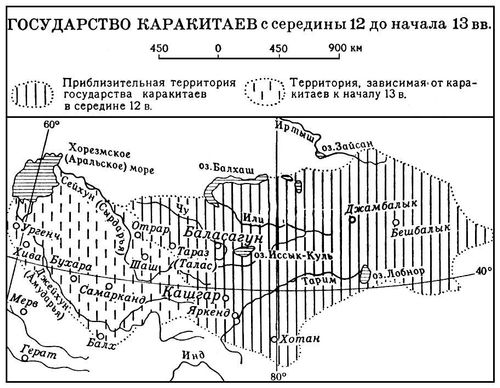 Источник: История средневекового Казахстана: Учебник для 7 класса общеобразовательной школы. С.Жолдасбаев. 2 – е изд., перераб. – Алматы: Атамура, 2012. п.10 Билет № 21Учебно-просветительские учреждения и научные общества Казахстана во второй половине XIX века.Объясните значение Казахстана для Российской империи в годы Первой мировой войны.Отметьте на контурной карте города Тараз, Сауран, Фараб, Испиджаб, Шафгар. Назовите товары, поступавшие по Великому Шелковому пути в Казахстан.Учебно-просветительские учреждения и научные общества Казахстана во второй половине XIX века.Характеристика задания: определение знания важного исторического событияОтвет: В XIX веке среди исследователей Казахстана были ученые с мировой известностью, такие как П. П. Семенов-Тянь-Шанский (1827-1914 годы), глава Русского географического общества. Он исследовал Центральный Тянь-Шань, путешествовал по Алтаю, Семиречью, Средней Азии. Под его руководством было составлено и издано многотомное исследование "Россия. Полное географическое описание отечества". Два тома из них : "Киргизский край" и "Туркестанский край", посвящены Казахстану и Средней Азии. Здесь описаны географические условия, природные богатства, история, быт казахов. Также изучали географию, флору, фауну Казахстана, его природные ископаемые Н. А. Северцев, И. В. Мушкетов. Большой вклад в изучение края внес востоковед, тюрколог, этнограф, академик Петербургской академии В. В. Радлов (1837-1918 годы). Он изучал обычаи, обряды, фольклор народов Алтая, северных областей Казахстана, обследовал Семиречье. Его публикации "Образцы народной литературы тюркских племен" содержат казахские сказки, эпические произведения, лирику. Также известный ученый-востоковед, археолог, лингвист, академик В. В. Вельяминов-Зернов (1830-1904 годы) в книгах "Исследование о касимовских царях и царевичах", "Исторические сведения о киргиз-кайсаках" освятил многие узловые вопросы истории Казахстана. Историю края изучали А. И. Добромыслов, Н. Н. Аристов, М. Красовский и другие. Сбором данных по истории, этнографии, географии также занимались офицеры Генерального штаба, чиновники русской администрации, политические ссыльные. В развитии культуры и общественной мысли в Казахстане во второй половине XIX века важную роль сыграли научные общества и культурно-просветительные учреждения. Отделы Русского географического общества были открыты в Оренбурге (1868 год), в Омске (1877 год), затем подотдел в Семипалатинске, а в 1897 году - отдел в Туркестане. Они издавали сборники, где публиковались материалы по истории, этнографии, географии. В них сотрудничала казахская интеллигенция, например, членом-корреспондентом Оренбургского отделения географического общества был И. Алтынсарин, который публиковал в его сборниках свои исследования. Во второй половине XIX века в Казахстане были созданы областные статистические комитеты, которые публиковали "обзоры" областей, содержащие материалы по статистике, истории, этнографии, культуре. Например, в работе Семипалатинского областного статистического комитета принимал участие Абай. Изучением Казахстана занимались и другие научные организации: Общество сельского хозяйства, любителей археологии и истории Востока, любителей естествознания, антропологии и востоковедения. В Казахстане стали открываться общественные библиотеки. Одна из первых публичных библиотек была открыта в 1883 году в Семипалатинске. Присоединение Казахстана к России повлияло на развитие образования. Дети состоятельных родителей получали образование в медресе Бухары. Самарканда, Хивы, Ташкента. Дети простых кочевников, в основном мальчики, получали азы грамотности в мусулманских мектебах. Учебные заведения светского характера стали открываться в связи с потребностью подготовки чиновников колониального аппарата: переводчиков, писарей. Таковыми были, открытая в 1786 году Азиатская школа в Омске, в 1789 году Правительственная школа в Оренбурге, в них обучались русские и казахские дети. В 1825 году был открыт кадетский корпус в Оренбурге, а в 1846 году - в Омске, они готовили военных специалистов и административных чиновников. Первая казахская светская школа была открыта в 1841 году в Букеевском ханстве, а в 1850 году в Оренбурге при Пограничной комиссии. Слабо развивалось женское образование. Лишь благодаря стараниям И. Алтынсарина в 1887 году было открыто женское училище в Иргизе. В 1890-1896 годах открылись русско-казахские женские училища в Тургае, Кустанае, Карабутаке, Актюбинске. Первыми профессиональными учебными заведениями были Туркестанская учительская семинария, основанная в 1879 году и Оренбургская казахская учительская школа, открытая в 1883 году. Позже были открыты учительские семинарии в Актюбинске, Верном, Семипалатинске, Уральске. До 1917 г. они подготовили 300 учителей-казахов. Также в XIX веке были открыты сельскохозяйственная и фельдшерская школы, но не было ни одного высшего учебного заведения.
Источник: http://e-history.kz/ru/contents/view/1117 © e-history.kz2. Объясните значение Казахстана для Российской империи в годы Первой мировой войны.Характеристика задания: проверка умения высказывать свою личностную оценку по изучаемому вопросу и аргументированно отстаивать собственную точку зрения.  Ответ:	Годы Первой мировой войны – 1914-1918. Война усилила значение российских сырьевых колоний, в том числе и Казахстана. В годы I мировой войны Казахстан являлся сырьевой базой. Россия в начале I мировой войны только из Семиреченской области вывезла на 34 млн руб. животноводческого сырья. Туркестанский край в 1914-1916 гг. в центральные районы России поставил хлопок, мясные продукты, юрты, скот. 	Явным проявлением последствий военных действий в годы I мировой войны является увеличение кибиточной подати. Сумма кибиточного сбора в 1914 г. составила 600 000 рублей, в 1917 г. – она равнялась уже  1 000 200 руб. Правила об «использовании» инородцев   на государственных предприятиях, принятые 25 июня 1915 г., фактически прикрепили рабочих к владельцам предприятий. В особенно тяжелом положении оказались рабочие предприятий, находившихся в собственности иностранных предпринимателей. Ежедневная средняя заработная плата в Казахстане составляла 20 копеек. Длительность рабочего дня составляла 12-14 часов. 	В августе 1914 г. в северо-восточный Казахстан прибыли первые партии военнопленных. Поток военнопленных в основном направлялся в уездные центры Степного края. Из-за отсутствия рабочей силы для общественных и частных работ стали привлекать австро-венгерских и германских военнопленных. В Акмолинской области более половины военнопленных (14 000) были заняты в сельском хозяйстве. Большую часть размещенных в Акмолинской и Семипалатинской областях составляли лица славянского происхождения. Положение военнопленных было тяжелым. Последствия пребывания военнопленных в Казахстан: 1. Усиление революционной активности и социально-экономического кризиса привели к совместному антиправительственному выступлению местного населения и военнопленных. 2. Военнопленные способствовали подъему революционной ситуации в крае. Таким образом, в период нарастания колониального гнета и послереволюционной реакции, а также нарастания нового революционного настроения казахская интеллигенция усилила деятельность по пробуждению национального самосознания казахского народа. В результате в 1916 г. вспыхнуло национально-освободительное движение в Казахстане, которое активно поддержали революционно настроенные массы Российской империи.Источник: История Казахстана , 9 класс (начало XX века - настоящее время). Б.Аяган., М.ШаймерденоваНазвание: История Казахстана , 9 класс (начало XX века - настоящее время)Авторы: Б.Аяган., М.ШаймерденоваГод: 2013Описание: 3-е издание, переработанное. Под общей редакцией доктора исторических наук, профессора Б.Г. Аягана3. Отметьте на контурной карте города Тараз, Сауран, Фараб, Испиджаб, Шафгар. Назовите товары, поступавшие по Великому Шелковому пути в Казахстан. Характеристика задания: Задание направлено на проверку навыка работы с исторической картой и умение использовать данные археологических раскопок, понимание взаимодействия культур Востока и Запада Ответ: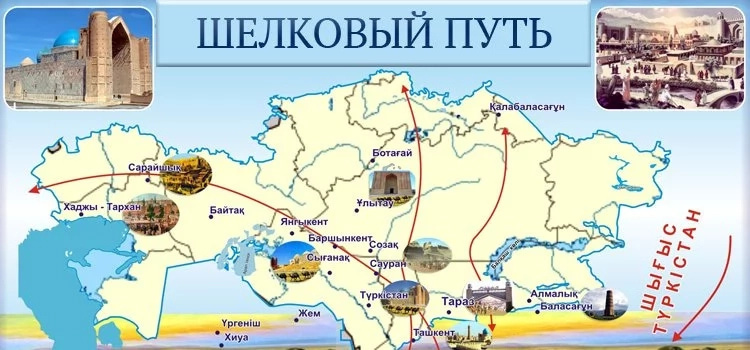 Товары Шелкового пути в КазахстанеГлавный предмет торговли – шелк. Шелк наряду с золотом превратился в международную валюту, им одаривали царей и послов, выплачивали жалованье наемному войску и государственные долги.Вполне естественно, что и шелк, и часть товаров, провозимых по Шелковому пути, оседала в городах, стоявших на его казахстанском участке. Археологические находки – яркое тому свидетельство:Серебряный клад из Отрара:монеты восточно туркестанских городов -Алмалыка, Пулада, Эмиля, Орду ал-Азамазевропейские монеты из Кырыма;малоазийские монеты – из Сиваса, Кони, Тебриза;казахстанские монеты из Дженда, относящиеся к 40-60-м гг. XIII в.бляшки от наборного пояса с уйгурскими надписями;витые браслеты из Средней Азии;плетеные браслеты, сделанные в Поволжье;пряжка от пояса, вышедшая из ремесленных мастерских одного из городов Малой Азии;слитки серебра в виде линз и овальных брусочков.Клад содержит своего рода «визитные карточки» городов, стоявших на Шелковом пути.В Отраре найдены:нефритовая бляха китайского производства с рельефным изображением свернувшегося в кольцо тигра или барса,часть бронзовых зеркал XIII-XIV вв.,бронзовый медальон,бронзовая чернильница,изящный стеклянный графин из Сирии тогдашнего традиционного центра стеклоделия. (XIV в.).Семь китайских монет «у-шу», относящихся в I-IV вв.н.э., найдены при раскопках могильника Мардан в Отрарском оазисе.В Таразе найден византийский золотой солид Юстиниана I с изображением императора в шлеме с копьем и щитом на одной стороне и богини Победы с крестом в руке – на другой. Золотые солиды применялись в качестве международной валюты.В г. Тальхизе – 4 фарфоровых китайских чаши, украшенные изнутри гравированными изображениями детских фигур в обрамлении медальонов в форме гриба – символа долголетия. Также найден обломок фаянсовой чаши, выполненного люстром на красном фоне, изображены 11 сидящих мужчин и 1 женщина. Над головами людей – золотые нимбы. Фрагменты 3 медных блюд, изображения сфинксов и звериного гона встречаются на чашах, зеркалах, пластинах, обнаруженных в Средней Азии, Поволжье, Закавказье, Ближнем и Среднем Востоке.По Шелковому пути распространялось не только изделия, но и мода на художественные стили. Например, по Шелковому пути распространялся тимуридский стиль в керамике, отличающейся синей гаммой росписей на белом фоне.Взаимодействие и взаимообогащение культурЦарства мира.В начале средних веков в Азии была распространена концепция четырех «царств мира»:Царство слонов на юге – Индия – царь мудрости (философии и науки);Царство драгоценностей на западе – Иран и Византия – царь Персии – царь царей; царь арабов – царь мужей;Царство коней на севере – Тюркские каганаты – царь хищных зверей;Царство людей на востоке – Китай – царь государственного управления и промышленности.Взаимодействие культур в искусстве.При раскопках памятников на Шелковом пути найдены многочисленные материальные подтверждения развития и взаимообогащения культур:В сохранившихся парадных залах Пенджи-кента, Варахши, Афрасиаба, Топрак-калы -коллекция терракоттанского времени (VI-VIII в.), изображающих танцоров, актеров в масках, музыкальные ансамбли.Стены святилища VIII-IX вв. в городищах Костобе в Таласской долине была украшена резьбой багдадского стиля.Прекрасная деревянная скульптура танцовщицы найдена в Пенджикенте.При раскопках сырдарьинского города Кедер обнаружена глиняная маска артиста IX-XI вв.По Великому Шелковому пути распространялось искусство музыки и танца, зрелищные представления. Музыканты, танцоры, укротители диких зверей, акробаты, фокусники объединялись в бродячие труппы.Китайский император Сюань-Цзунь в дворце содержал 30 тыс. музыкантов. В Танском Китае была популярна музыка Запада – городов Восточного Туркестана и Средней Азии.Иранские, согдийские и тюркские актеры многое внесли в хореографию Китая. Например, мальчики из Ташкента исполняли танец «Западный скачущий танец», а две юные девушки «Танец Чача» и «Девы Запада».В Константинополе часто гастролировали артисты с Востока. Как сообщают источники, на знатном обеде у византийской императрицы русскую княгиню Ольгу развлекали шуты и эквилибристы, а на празднествах в честь сельджукского султана Арслана II выполнял рискованные сальто тюркский акробат.Источник: История средневекового Казахстана. 7класс. Атамура, 2012 г. С.ЖолдасбаевБилет № 22Создание и общественный строй Монгольской империи.Определите причины и последствия конфликта между правительством Туркестанской (Кокандской) автономии и большевиками.Объясните, как повлияло открытие Илийского водного пути и Сибирской железной дороги на торгово-экономические связи Казахстана с Китаем.1. Создание и общественный строй Монгольской империи.Характеристика задания: определение знания важного исторического событияОтвет: Образование Монгольской империи	Основатель монгольской империи – Чингисхан (1155 (1162) – 1227 гг.). При рождении Чингисхану было дано имя Темучин. Он родился в 1155 г. (по некоторым источникам, в 1162 г.) в местности Кендитау на берегу реки Онон в семье  Есугейбатыра из рода киятов-борджигинов. Отца убили татары, тогда Темучину было 9 лет. 	В XIII веке в результате завоеваний Чингисхана и его преемников и включавшее в себя самую большую в мировой истории смежную территорию от Восточной Европы до Японского моря и от Новгорода до Юго-Восточной Азии (площадь ок. 24 млн квадратных километров); столицей государства стал Каракорум.	В период расцвета включало обширные территории Центральной Азии, Южной Сибири, Восточной Европы, Ближнего Востока, Китая и Тибета. Во второй половине XIII века начался распад империи на улусы, во главе которых стояли чингизиды.	Одержав победы над татарами и кереитами, Чингисхан занялся упорядочиванием своего народа — войска. Зимой 1203—1204 годов был подготовлен ряд реформ, заложивших основу Монгольского государства.	Важнейшая реформа касалась реорганизации армии, которая была разделена на тысячи, сотни и десятки. Таким образом, совершенствовались управляемость и дисциплина, а главное — искоренялся родовой принцип организации войск. Теперь продвижение по службе определялось личными способностями и преданностью хану, а не близостью к родовой аристократии.	Темучин также извлёк уроки из недавней войны, когда ему удалось практически беспрепятственно захватить неохраняемую ставку Ван-хана.Разгром найманов и меркитов и казнь Джамухи осенью 1205 года подвели черту под долгой степной войной. У Темучина не осталось соперников в восточной части Великой степи, монголы были готовы появиться на арене мировой истории.	В марте 1206 года недалеко от истоков реки Онон собрался курултай, где Темучин был избран великим ханом с титулом Чингисхан. Провозглашалось создание Великого монгольского государства. Принцип деления распространялся не только на армию, но и на весь народ. Тысячей, сотней и десятком называлось теперь такое количество населения, которое должно было выставить соответствующее число воинов.Общественный строй	Чингисхан разделил империю на 95 административных туменов. В каждом тумене было по 10 тысяч воинов. Тумены состояли из аймаков. Каждая тысяча войнов делилась на десять сотен, сотня – на десятки. Аймаками и туменами, тысячами правили ближайшие родственники и нойоны. Нойоны – представители монгольской знати. Вся Монголия и ее население подразделялись на 3 военноадминистративных улуса: 1. Правое крыло – Барунгар; 2. Левое крыло – Жонгар; 3. Центральное крыло – Кул. Чингисхан поручил охрану и защиту системы управления империей самому преданному и сильному из туменов – своей личной охране. Она состояла из отборных воинов численностью в 1000 человек. «Яса» являлась основным законом государства монгол. «Яса» состояла из двух частей: 1. В первой части были слова-назидания Чингисхана и конкретные условия по управлению страной; 2. Во второй части – общие законы по военным, гражданским делам и установления по наказаниям. По «Ясе» высшим органом государства был курултай – учредительное собрание. Курултай созывался 1 раз в год в летнее время. Там решались планы предстоящей войны, сбор войск и то, сколько людей обязаны выделить каждая семья, род и племя для выполнения воинской службы, сроки начала войны. Источник: История средневекового Казахстана. 7 класс. Атамура, 2012 г. С.Жолдасбаев2. Определите причины и последствия конфликта между правительством Туркестанской (Кокандской) автономии и большевиками.Характеристика задания: проверка умения устанавливать причинно- следственные связи, высказывать свою личностную оценку по изучаемому вопросу и аргументированно отстаивать собственную точку зрения.  Ответ:Важную роль, начиная с 1917 года, играла общественно-политическая организация Шура-и-Ислами, которая, как видно из названия, учитывала многие религиозные аспекты, но вместе с тем поддерживала прогрессивное просветительское движение джадидизм, члены которого не противились цивилизационному прогрессу, а, напротив, старались принимать во внимание современное развитие. В противовес им кадимисты были категорически против реформ в религиозном институте, они пытались сохранить патриархальные устои общества. Летом 1917 года из Шура-и-Ислами выделилась организация Шура-и-Улема (кадимисты), в которое вошло ортодоксальное духовенство и их консервативные последователи. Они были против Советов и призывали начать контрреволюционное движение. Улемисты старались отгородиться от русской культуры, образования, категорически запрещали носить европейскую одежду, не считали нужным обеспечивать женщинам доступ к образованию – всему важному, по их мнению, женщин могли обучить мужья. Еще больший раскол между джадидистами и кадимистами произошел после 15 ноября 1917 года – в этот день состоялась III конференция мусульман Туркестанского края, которую проводила Шура-и-Улема. В Ташкенте в это время проходил III съезд Советов Туркестанского края. Участников от Шура-и-Ислами на конференции не было, в то время как левые и социалистические мусульманские организации получили приглашение и внесли свою лепту в обсуждение важных вопросов.    В ответ на создание СНК Туркестана по инициативе Шура-и-Ислами был проведен IV Чрезвычайный краевой общемусульманский съезд, 27 ноября (28 ноября в казахскоязычных источниках) делегаты объявили Туркестан автономией в составе федеративной демократической Российской республики. Новой автономии дали название «Туркестон мухториати» (Туркестанская автономия), народную власть должен быть представлять Временный совет. 20 марта 1918 года было решено сформировать парламент путем всеобщего, прямого, равного и тайного голосования. Две трети мандатов должны были принадлежать депутатам мусульманского вероисповедания, одна треть принадлежала представителям других конфессий. Во главе правительства стоял Мухамеджан Тынышпаев, который выполнял функции министра-председателя, но вскоре на главном посту Тынышпаева сменил  Мустафа Шокай, который при нем был министром иностранных дел.Кокандская автономия была поддержана многотысячными митингами и демонстрациями в городах и аулах края. 13 декабря 1917 г. состоялась одна из таких мирных демонстраций в Ташкенте в поддержку Коканд ской автономии. Большевики встретили демонстрантов пулемётными очередями. Правительство Туркестанской (Кокандской) автономии в январе 1918 г. объявило о намерении 20 марта 1918 года созвать свой парламент (Миллий мажлис) на основе всеобщего прямого, равного и тайного голосования. Две трети мест в парламенте предназначались мусульманским депутатам, а одна треть — гарантировалась представителям немусульманского населения. Это было удачным решением - такой парламент, несомненно, сплотил бы всех туркестан- цев и стал бы непреодолимым препятствием для большевиков. Существование такого парламента должно было стать первым шагом к демократизации Туркестана. К слову, в образованном в то же время (30 апреля 1918 г.) в Ташкенте правительстве Туркестанской Советской Социалистической Республики (ТАССР) из 14 его членов не было ни одного человека из представителей коренных народов.IV краевой съезд Советов Туркестана (19 - 26 января 1918 года) принял постановление "объявить вне закона Кокандское автономное правительство и арестовать главарей". Сам факт провозглашения автономии Туркестана был квалифицирован как "попытка контрреволюционных элементов найти опору в среде мусульманской буржуазии и темной массы мусульманства".Советское руководство предъявило ультиматум Временному правительству Туркестанской (Кокандской) автономии, на который Мустафа Чокай ответил отказом, тем самым отказываясь признать власть Советов. Для ликвидации самопровозглашённой Туркестанской автономии из Москвы в Ташкент прибыли 11 эшелонов с войсками и артиллерией. Единственной реальной силой правительства автономии оставался небольшой отряд кокандской милиции. Надежды на помощь оренбургских казаков не оправдались. 6 февраля 1918 г. были начаты боевые действия против небольшого отряда сторонников Кокандской автономии. Три дня длилась резня большевиками мусульманского населения. Город был разрушен и сожжён. 13 февраля 1918 года, после 64-дневного существования Кокандская автономия была разгромлена. Сторонники автономии были вынуждены отойти в Ферганскую долину, где свыше 10 лет вели партизанскую войну.Этот разгром вместо достаточно лояльного отношения к России правительства Туркестанской (Кокандской) автономии, фактически на долгие десятилетия ликвидировал доверие местного населения к русской революции, центральной и местной Советской власти.Источник: Название: История Казахстана , 9 класс (начало XX века - настоящее время). Авторы: Б.Аяган., М.Шаймерденова. Год: 2013. Описание: 3-е издание, переработанное. Под общей редакцией доктора исторических наук, профессора Б.Г. Аягана. Источник: 
ТУРКЕСТАНСКАЯ АВТОНОМИЯ И ЛЕГЕНДЫ О МУСТАФЕ ШОКАЕ
Источник: http://e-history.kz/ru/publications/view/3674
© e-history.kz Автор: Алтынзер Даулетбаеваhttps://articlekz.com/article/11699Туркестанская (Кокандская) автономия и идея единого Туркестана Фамилия автора: М.Ж. Ташенев, Ж.Ж. Кумганбаев3. Объясните, как повлияло открытие Илийского водного пути и Сибирской железной дороги на торгово-экономические связи Казахстана с Китаем.Характеристика задания: проверка умения высказывать свою личностную оценку по изучаемому вопросу и аргументированно отстаивать собственную точку зрения.  Ответ: Казахско-китайские торговые отношения. Казахстан служил и транзитной территорией для заграничной торговли с Китаем. Казахские купцы нередко выполняли посредническую роль в этой торговле. Этому способствовали: во-первых, знание приграничными казахами китайского и монгольского языков. Во-вторых, прекрасное ориентирование в местности. В-третьих, казахские торговцы, как правило, имели в своем распоряжении немало вьючных животных. Так, в 1860 году в Урге (Улан-Батор) была открыта первая русская коммерческая фирма. Через эту фирму работали купцы из Усть-Каменгорска. Российско-китайская торговля преимущественно осуществлялась через Зайсан, Усть-Каменогорск и Семипалатинск. Согласно положениям Петербургского договора 1881 года с Китаем царское правительство получило право беспошлинной торговли на всей территории Монголии. Были учреждены консульства в городах Кобдо и Улясутай, что также заметно способствовало развитию торговли. Но ввиду того, что Монголия находилась в зависимости от Китая торговля с этим краем не получила заметного развития.В первой половине XIX века основные торговые сделки с Китаем осуществлялись в городе Кяхта. Но из-за неустойчивых внешнеполитических взаимоотношений Цинской империи и России торговля часто прерывалась. Во второй половине XIX века произошли существенные изменения в экономических отношениях между двумя государствами. Население Западного Китая было заинтересовано в развитии караванной торговли с соседними территориями, к которым относился и Казахстан.Географическая близость Казахстана с Цинской империей и взаимная выгода в торговом обмене побуждали Россию и Китай поддерживать связи. Торговля в Китае осуществлялась в таких городах, как Чугучак, Кульджа, Урумчи, Гучен. Основными предметами вывоза были серебро, кожа, чай, а также продукция скотоводства китайских казахов. В 50—60-е годы XIX века российско-китайская торговля развивается и по семиреченскому пути. Основными торговыми пунктами были города Капал и Верный.Со второй половины 60-х годов и до начала 80-х годов XIX века происходит ослабление торговых отношений. Это было вызвано внутриполитической нестабильностью в Цинской империи. В 1881 году был подписан Петербургский договор, по которому территория Илийского края возвращалась Китаю.В конце XIX века казахские купцы принимают самое активное участие в торговых операциях. Они отправляли караваны или выступали посредниками в торговых сделках. В среде торговцев большим уважением и влиянием пользовались такие люди, как Жанды-байулы, Жетикулы, Шаянбайулы, Жакыпулы.В конце XIX века наметилась тенденция роста торговых контактов через Семиреченский край. Дальнейшее развитие получает пароходство по рекам Иртыш и Или. В 1883 году купец Вали Ахун Юлдашев открыл прямой водный путь по реке Или. Главным товаром, который пользовался широким спросом у казахских купцов, становится чай, а основным вывозимым на восток товаром по-прежнему остается скот.Источник: История Казахстана , 8 класс (ХVIII в. – 1914 г.), 2012, З.Е. КАБУЛЬДИНОВ, А.Т. КАЙЫПБАЕВАhttp://bibliotekar.kz/istorija-kazahstana-za-8-klass-hviii-v-1Билет № 231. Ссыльные революционеры в Казахстане в первой половине XIX века.2. Определите, были ли учтены национальные интересы при освоении природных  ресурсов Казахстана в советский период.3. Заполните схему «Виды собственности на землю после монгольского завоевания».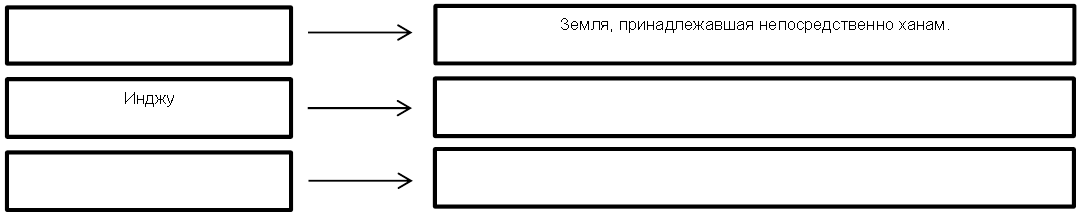 1. Ссыльные революционеры в Казахстане в первой половине XIX века.Характеристика задания: проверка знания важного исторического событияОтвет:Ссыльные революционеры в Казахстане После поражения восстания 1825 года в России декабристы были сосланы в Сибирь, на Оренбургскую линию и по Иртышу, в том числе и в города Северного Казахстана. М.М.Сперанскому в подготовке «Устава о сибирских киргизах» помогали члены тайной организации оренбургских декабристов Г.Карелин, Г.Батеньков. Получил  разрешение от  коменданта  Бухтармы  лечить  местных  жителей  участник  восстания 1825 года в России декабрист М.Муравьев-Апостол. Из  сосланных  в  Казахстан декабристов особо выделялся выпускник Московского университета, магистр этико-политических наук С.Семенов. – По решению Омского областного правления служил в Усть-Каменогорске, позже стал врачом. Участвовал в экспедициях знаменитых немецких ученыхисследователей Гумбольда, Эренберга, Розе. «Карта племен Младшего жуза» была составлена декабристом Владимиром Дмитриевичем Вольховским. Автор труда «Описание Западной Сибири», опубликованного 1867 году в Петербурге, декабрист Ипполит Завалишин. Отзывы о казахской земле, её беспредельных просторах и богатстве в очерке «Поездка в Илийскую крепость» принадлежат А.Коровкову. В 1848-1849 гг. для изучения Аральского моря была направлена экспедиция под командованием капитан-лейтенанта Алексея Ивановича Бутакова. В 40-х гг. ХIХ в. для изучения Каспийского моря была направлена экспедиция Григория Силича Карелина. В 40-х гг. ХIХ в. в  изучение  водного  бассейна Каспия и Арала большой вклад внесли экспедиции Бутакова и Карелина. Известный востоковед, участник экспедиции Бутакова, находясь в ссылке, изучал жизнь казахов, делал зарисовки их быта А.Макшеев. В 1849 г. по делу М.Петрашевского  за  «распространение  идеи  Белинского»,  был  осужден и сослан в Сибирь великий русский писатель Ф.М.Достоевский. Писатель Достоевский после 4-х лет каторжных работ был переведен в качестве солдата в город Семипалатинск. Ф.М.Достоевский, находясь в Семипалатинске, встретился и высоко оценил научные поиски молодого ученого Шокана (Чокана) Уалиханова. Музей при Неплюевском кадетском корпусе, открытый в 1831 г., в городе Оренбурге, демонстрировал историю края и быт населения. История первого в Оренбурге музея связана с именами декабристов. В собрании экспонатов  для  музея при Неплюевском кадетском корпусе, активное участие принимал хан Жангир. В первой половине XIX в. распространению идей русского демократического движения среди представителей казахского народа способствовали петрашевцы.Ссыльные революционеры в Казахстане После поражения восстания 1825 года в России декабристы были сосланы в Сибирь, на Оренбургскую линию и по Иртышу, в том числе и в города Северного Казахстана. М.М.Сперанскому в подготовке «Устава о сибирских киргизах» помогали члены тайной организации оренбургских декабристов Г.Карелин, Г.Батеньков. Получил  разрешение от  коменданта  Бухтармы  лечить  местных  жителей  участник  восстания 1825 года в России декабрист М.Муравьев-Апостол. Из  сосланных  в  Казахстан декабристов особо выделялся выпускник Московского университета, магистр этико-политических наук С.Семенов. – По решению Омского областного правления служил в Усть-Каменогорске, позже стал врачом. Участвовал в экспедициях знаменитых немецких ученыхисследователей Гумбольда, Эренберга, Розе. «Карта племен Младшего жуза» была составлена декабристом Владимиром Дмитриевичем Вольховским. Автор труда «Описание Западной Сибири», опубликованного 1867 году в Петербурге, декабрист Ипполит Завалишин. Отзывы о казахской земле, её беспредельных просторах и богатстве в очерке «Поездка в Илийскую крепость» принадлежат А.Коровкову. В 1848-1849 гг. для изучения Аральского  моря была направлена экспедиция под командованием капитан-лейтенанта Алексея Ивановича Бутакова. В 40-х гг. ХIХ в. для изучения Каспийского моря была направлена экспедиция Григория Силича Карелина. В 40-х гг. ХIХ в. в  изучение  водного  бассейна Каспия и Арала большой вклад внесли экспедиции Бутакова и Карелина. Известный востоковед, участник экспедиции Бутакова, находясь в ссылке, изучал жизнь казахов, делал зарисовки их быта А.Макшеев. В 1849 г. по делу М.Петрашевского  за  «распространение  идеи  Белинского»,  был  осужден и сослан в Сибирь великий русский писатель Ф.М.Достоевский. Писатель Достоевский после 4-х лет каторжных работ был переведен в качестве солдата в город Семипалатинск. Ф.М.Достоевский, находясь в Семипалатинске, встретился и высоко оценил научные поиски молодого ученого Шокана (Чокана) Уалиханова. Музей при Неплюевском кадетском корпусе, открытый в 1831 г., в городе Оренбурге, демонстрировал историю края и быт населения. История первого в Оренбурге музея связана с именами декабристов. В собрании экспонатов  для  музея при Неплюевском кадетском корпусе, активное участие принимал хан Жангир. В первой половине XIX в. распространению идей русского демократического движения среди представителей казахского народа способствовали петрашевцы.Источник: История Казахстана, 8 класс (ХVIII в. – 1914 г.), 2012, З.Е. КАБУЛЬДИНОВ, А.Т. КАЙЫПБАЕВАhttp://bibliotekar.kz/istorija-kazahstana-za-8-klass-hviii-v-12. Определите, были ли учтены национальные интересы при освоении природных  ресурсов Казахстана в советский период.Характеристика задания: проверка умения высказывать свою личностную оценку по изучаемому вопросу и аргументированно отстаивать собственную точку зрения.  Ответ:Политика индустриализаций. В первой половине 20-х годов в стране утвердилась советская власть. Были созданы ее государственные органы, образован Союз Советских Социалистических Республик (30 XII 1922 г.) принята его конституция. Также в основном было восстановлено народное хозяйство, разрушенное революциями, Гражданской войной и иностранной интервенцией. Поэтому во второй половине 20-х годов важнейшей задачей экономического развития стало превращение страны из аграрной в индустриальную, обеспечение ее экономической независимости и укрепление обороноспособности. Неотложной потребностью была модернизация экономики, главным условием которой являлась техническое совершенствование (перевооружение) всего народного хозяйства.  Курс на индустриализацию провозгласил в декабре 1925году XIV съезд Всесоюзной Коммунистической партии (большевиков) (переименована после образования СССР). На съезде шла речь о необходимости превращения СССР из страны, ввозящей машины и оборудование, в страну, производящую их. Начало политики индустриализации было законодательно закреплено в апреле 1927 году IV съездом Советов СССР. Политика индустриализаций включала в себя три главные задачи (звена): 1) индустриализацию, т.е. форсированное превращение страны из аграрной в промышленно развитую, индустриальную; 2) Коллективизацию-создание социалистического коллективного сельского хозяйства; 3)культурную революцию - борьба не грамотностью, создание системы образования, науки, культуры, воспитание новой социалистической интеллигенции и утверждение нового образа жизни. 
Основные цели индустриализации: -ликвидации технико-экономической отсталости страны;  -достижение экономической независимости; -создание мощной обороной промышленности; -первоочередное развитие базовых отраслей промышленности (топливной, металлургической, химической, машиностроения); -формирование рабочего класса и кадров производственно-технической интеллигенции. Индустриализация в Казахстане началась с разработки недр полезных ископаемых, развития добывающих отраслей промышленности: цветной металлургии, угольной и нефтяной промышленности. В годы индустриализации происходило строительство железных дорог. Сооружение дороги, соединяющей Сибирь и Среднюю Азию (Турксиб), протяженностью 1445 км началось в апреле 1927 года, 25 апреля 1930 года, на 17 месяцев раньше срока, она была завершена. В1927 году была построена дорога Петропавловск – Кокчетав, продолженная в 1931 году до Акмолы. В1939 году для вывоза сырья из Казахстана были построены дороги Акмолинск - Караганда, Илецк - Уральск, Рубцовск – Риддер, а в 1940 году – Караганда – Джезказган. Крупными стройками того периода были: Чимкентский свинцовый завод, Балхашский медеплавильный и Ачисайский полиметаллический комбинаты. Началось строительство Текелийского полиметаллического и Джезказганского медеплавильного комбинатов, Усть-Каменогорского свинцово-цинкового завода. Это были крупнейшие предприятия цветной металлургии не только в Казахстане, но и в СССР. Началось строительство предприятий химической промышленности в Чимкенте, Актюбинске и других регионах. Увеличилось производство электроэнергии: Карагандинская ЦЭС, Ульбинская ГЭС, ТЭЦ Балхашского медеплавильного комбината были ударными стройками того времени. Развивался Эмбинский нефтяной район. Были расширены старые промыслы: Косшатыл, Макат; разработаны новые месторождения: Кульсары, Сагыз. Казахстан вышел на второе место в Союзе по производству цветных металлов, на третье место по добыче нефти, Караганда стала третьей угольной базой. В годы индустриализации были построены и крупные предприятия пищевой промышленности: Семипалатинские мясокомбинат, Гурьевский рыбоконсервный завод, Алма-Атинский плодоконсервный завод, сахарные заводы в Джамбуле, Мерке, Талды-Кургане. Индустриализация дала свои результаты. В хозяйстве Казахстана промышленность стала преобладающей отраслью. В 1939 году ее доля составляла 58,9%. Ряд поселков превратился в города, такие как Караганда, Риддер, Балхаш, Арал – Море и др. Доля городского населения соответственно возросла с 8,2% до 27,7%. Формировался отряд квалифицированных рабочих, инженерно-технических кадров. В 1926 году рабочие, занятые в народном хозяйстве, составляли 10,7%, в 1939 году их стало 33,8%. В индустриализации республики важное значение имела первая пятилетка 1928/29-1932/33 годы. Она была выполнена раньше срока за четыре года три месяца. В течении пятилетки промышленное производство росло, дал первые тысячи тонн черновой меди Карсакпайский медеплавильный завод, вошедший в строй в 1928 году. Добыча каменного угля увеличилась почти в 1,5 раза по сравнению с предшествующим годом, а нефти в 2,2 раза. Интенсивно порождался поиск новых месторождений полезных ископаемых, в 1931 году работало уже более 140 геологоразведочных партий, ими выявлены уникальные месторождения новых видов ценного минерального сырья, по запасам многих из них Казахстан выдвинулся на первое место в стране. За годы первой пятилетки (1928-1938 гг.) объем капитальных вложений советского государства в народное хозяйство республики превысил 311 млн. руб., из которых 48% было направлено в промышленность, транспорт, связь. За пятилетку в республике было введено в строй более 40 новых и реконструированных крупных заводов, фабрик, шахт, рудников и электростанций. 
Результатом успешного осуществления курса на индустриализацию явилось то, что Казахстан за исторически короткий срок из отсталого феодального края превратился в аграрно-индустриальную республику, поднялся её удельный вес (39,5%) в промышленном производстве страны. По всей стране производство тяжелой промышленности выросло за пятилетие в 2,8 раза, машиностроение – в 4 раза. Вступили в строй Днепрогэс, Магнитогорский и Кузнецкий металлургические комбинаты, крупные угольные шахты в Донбассе и Кузбассе, Сталинградский и Харьковский тракторные заводы, Московский и Горьковский автомобильные заводы, открылось движение на Туркестано-Сибирской железной дороге. Выполнение заданий второго пятилетнего плана (1933-1938 гг.) превратило страну из аграрной в мощную индустриальную державу, экономически независимую от других стран. Производство продукции всей промышленности к концу 1937 года выросло по сравнению с 1932 годом в 2,2 раза, а за два пятилетия в 4,5 раза. Свыше 80% всей промышленной продукции дали вновь построенные или реконструированные предприятия, число которых пополнилось такими гигантами, как Уральский и Краматорский заводы тяжелого машиностроения, Челябинский тракторный и Уральский вагоностроительный заводы, металлургические заводы “Азовсталь” и “Запорожсталь”, авиационные заводы в Москве, Харькове, Куйбышеве. Намеченный государством 10-летний срок страна, путем неимоверных усилий и лишений все-таки был выполнен обогнав по всей индустриальной мощи крупнейшие государства Европы. В годы второй пятилетки в народное хозяйство Казахстана вкладывались капиталовложения в объеме 721 млн. рублей, форсированными темпами сооружались Балхашский медеплавильный завод, Актюбинский химкомбинат, продолжалось освоение Карагандинского угольного бассейна и нефтяных богатств Эмбы, проводились широкомасштабные работы по реконструкции предприятий Рудного Алтая, строились предприятия пищевой и легкой промышленности. Росли города и их население. В короткий срок была ликвидирована безработица. В 1930 году в СССР была закрыта последняя биржа труда. Осуществлялся большой комплекс работ по окончательному переводу сельского хозяйства республики на рельсы социализма. Благодаря самоотверженному труду советского народа вторая пятилетка была выполнена досрочно, к 1 апреля 1937 года, т.е. за 4 года и 3 месяца. В республике было построено 120 крупных промышленных предприятий, введено в действие более тысячи километров новых железнодорожных путей. Удельный вес валовой продукции промышленности достиг 56,8% продукции всего народного хозяйства республики. Через Тозы и Малсерктики казахские крестьяне перешли к сельскохозяйственной артели. Более 500 тысяч казахских кочевых и полукочевых хозяйств перешли к оседлости. В 1937 году колхозы Казахстана объединяли 97,5% крестьянских хозяйств республики, они обрабатывали 99,8% посевных площадей и производили 84,4% валового сбора зерновых. В колхозах и совхозах, других государственных и кооперативных предприятиях, а также в личной собственности колхозников находилось около 99% поголовья скота. Вместе с тем индустриализация имела и негативные последствия. Она потребовала огромных средств, и эти средства добывались за счет их перекачки из сельского хозяйства и внутреннего займа. Промышленность Казахстана имела сырьевую направленность. Отсутствовали предприятия по переработке нефти, газа, металлов; предприятия машиностроения, станкостроения, приборостроения, автомобилестроения. Казахстан отставал по удельному весу в электробалансе страны, по наличию и эксплуатации железных дорог. Увеличился миграционный поток в Казахстан. Это были переселенцы из России, Украины, Белоруссии и других регионов страны. В 1928-1939 годах механический прирост населения городов Казахстана за счет миграции составил 1,8 млн. человек. В результате голода 20-30-х годов и миграционных процессов доля казахов в общей массе населения Казахстана сократилась в 1939 году до 38%. Методы индустриализации: - индустриализация происходила за счет сверхналога с крестьян; - осуществлялась методами командными, административными, директивным планированием, безусловным подчинением центру; - тотальное обобществление и огосударствление всех сторон накоплений республик и госбюджет; - выделение субсидий и дотаций, так, в 1931-1934 гг. из 2-х млрд. 137 млн. рублей капиталовложений в народное хозяйство республики лишь 121 млн. рублей был выделен из местного бюджета; - концентрация в руках государства производства, сбыта и снабжения; - репрессивная политика – развертывание лагерей, огражденных от мира колючей проволокой; - силовое разрушение векового уклада жизни кочевников, ломка традиций народов, обнищание и голод казахских шаруа и крестьян других регионов, громадное напряжение сил народа.Источник: История Казахстана, 9 класс(начало XX века - настоящее время). Авторы: Б.Аяган., М.Шаймерденова. Год: 2013. Описание: 3-е издание, переработанное. Под общей редакцией доктора исторических наук, профессора Б.Г. Аяганаhttps://tarikh.kz/sovetskiy-period-istorii-kazahstana/kazahstan-v-gody-industrializacii/3. Заполните схему «Виды собственности на землю после монгольского завоевания».Характеристика задания: Задание направлено на проверку навыка работы со схемой, знание терминологии Ответ:Источник: История средневекового Казахстана. 7-класс. Атамура, 2012 г. С.ЖолдасбаевБилет № 24Могулистан: образование, территория, государственное устройство, этнический состав, политическая история.Определите, почему Советская власть отказалась от политики НЭПа.Объясните, какие методы использовала казахская национально-демократическая интеллигенция в борьбе с колониальной политикой царизма в начале ХХ века.1.	Могулистан: образование, территория, государственное устройство, этнический состав, политическая история.Характеристика задания: определение знания важного исторического событияОтвет:История образования Могулистана	К середине XIV  века улус Чагатая распался. В его восточной части, включавшей юговосточный Казахстан и Кыргызстан, было образовано государство Могулистан. О происхождении названия государства есть такая версия: слово «монгол» и «Монголистан»  в Средней Азии писались и, очевидно, произносились как «могул»  и «Могулистан». Правитель Могулистанского государства – эмир Пуладчи (Поладшы) из племени дулат, ранее служивший чагатайскому хану. Однако он не имел наследственного права династии Чингизидов. В 1348 году Пуладчи возвел на трон преданного себе внука Дува хана (потомка Чагатая), 18-летнего Тоглук-Тимура. Но вся политическая власть оставалась в руках эмира Пуладчи. Роль дулатов укрепило то, что Пуладчи хотел добиться окончательного отделения Могулистана  от Мавераннахра. О роли дулатов в Могулистане написано в книге Мухаммеда Хайдара Дулати «Тарихи Рашиди»:  «Когда Чагатай хан разделял свое государство на уделы, он дал Уртубу (Урту-Бараку), деду эмира Пуладчи, Манглай-Субе». Манглай-Субе территория от Восточного Туркестана до Ферганы. Поэтому дулаты активно участвовли в образовании государства Могулистан. М.Х.Дулати писал: «... та территория, которая теперь называется Могулистаном, имеет в длину и ширину (протяженность) 7-8 месяцев пути. Восточная окраина (Могулистана) примыкает к землям калмаков и (включает в себя) Барскуль, Эмиль и Иртыш. На севере его граница проходит по Кокча-Тенгизу (Балхашу), 	Буму и Караталу, на западе (Могулистан) граничит с Туркестаном и Ташкентом. На юге с вилайетом Фергана, Кашгаром, Аксу, Чалышем и Турфаном». Таким образом, в состав государства входила территория Южного Казахстана и Жетысу. Этнический состав населения	Правители были из династии Чингизидов. В период монгольского нашествия часть монгольских племен, как арлат, чорас, калучи имели преимущество среди местных племен. Однако постепенно смешались с тюркоязными племенами. В период монгольского нашествия другая часть монгольских племен, переселившихся в Восточный Туркестан, слились с уйгурами. В средние века в Жетысу жили дулаты, канглы, уйсуны, аргыны, жалаиры, баари, барласы и т.д. Племена уйсунов и канлы были известны по письменным источникам с III – II вв. до н.э. Государственное устройство	Тоглук-Тимур стал основоположником правящей династии, находившейся во главе ханской власти до начала XVI века. Столица – город Алмалык. Алмалык занимал 25 кв. км и был расположен вдоль реки Или к северовостоку от центра Хоргосского района на территории Илийской Казахской автономной области Китая, всего в 5–6 км от современной границы с Казахстаном. В восточной части Алмалыка по сей день стоит мавзолей основателя Могулистана хана Тоглук-Тимура, который был построен в 1365 году. Хан – глава государства и верховный собственник земли. Хан осуществлял свою власть по улусной системе. 	Улусбеги – помощник хана в управлении государством. Этот титул был закреплен за главой господствующей династии дулат. Они оказывали активное влияние на решение таких вопросов, как возведение на ханский трон, командование армией, установление дипломатических отношений с другими странами. Советники хана Могулистана носили титул инак. Руководитель дворцовой службы носил титул ишик ага басы. В Могульском ханстве наибы: советники несовершеннолетнего хана. Следили за порядком и исполнением обычаев и традиций на свадьбах и празднествах – жасауылы (дружинники). В Могульском ханстве даруги были ханские наместники в городе, местности. В их функции входили сбор налогов и контроль за порядком. В Могульском ханстве миршикари: лица, организующие ханскую охоту. Внутреннее положение	Могулистана При Тоглук-Тимуре ислам был государственной религией. Тоглук-Тимур насильственно обращал в ислам население Могулистана. М.Х.Дулати писал: «...только за один день было обращено в ислам 160 тысяч человек». По приказу хана, тех, кто отказался от принятия ислама, приговаривались к смертной казни. Внешнее положение Могулистана В своей внешней политике Тоглук-Тимур пытался восстановить на территории Средней Азии (на всех землях бывшего Чагатайского улуса) свою власть. В 1360-1361 гг. он дважды совершил походы в Мавераннахр. Он возвел на ханский трон Мавераннахра своего сына Ильяса-Ходжу. После смерти Тоглук-Тимура Ильяс-Ходжа покинул Мавераннахр, чтобы заняться делами престолонаследия. При Ильясе-Ходже (1362-1380 гг.) в Могулистане начинается период феодальной раздробленности. В Могульском ханстве господствовали знатные эмиры из племени дулат Камар ад-дин и Шамс ад-дин. Решив воспользоваться нестабильной обстановкой в государстве, поневоле признававший власть Тоглук-Тимура над собой, эмир Тимур поднялся на борьбу против Ильяса-Ходжи. В 22 июня 1365 г. под Ташкентом между Ильясом Ходжой и Тимуром произошла известная в истории «Батпактинская битва» («Грязевая битва»). С обеих сторон погибло около 10 тысяч человек. Победу одержал Ильяс-Ходжа. Он осадил город Самарканд, но взять город не удалось. Среди конницы могулов началась эпидемия конской чумы. Могульские ханы не смогли восстановить свою власть в Мавераннахре. 	После смерти Ильяса-Ходжи эмиры племени дулат Камар ад-дин и его младший брат Шамс ад-дин возвели на ханский трон несовершеннолетнего Хизр-Ходжу, последнего потомка Тоглук Тимура. Распад Могульского ханства Захвативший в 1370 г. власть в  Мавераннахре эмир Тимур начал войну против Могулистана. 1-ый поход был совершен в 1371-1372 гг. Эмир Тимур дошел до города Алмалык, но не сумел взять его. В 1375-1377 годах эмир Тимур совершил очередной военный поход, он дошел до жетысуской реки Чарын, победил войско могульского военоначальника Камар ад-дина. В 1380-1390 гг. Тимур несколько раз совершал набеги на Могулистан. Общее количество войск Тимура составляло 120 тысяч человек. 	Внешнее положение Могулистана осложнилось завовевательными походами ойратов (калмаков) в начале XIV в. После опустошительных набегов на Могулистан в 1380-1390 гг. хан Хизр-Ходжа (1380-1399 гг.) признал свою вассальную зависимость от эмира Тимура. После смерти эмира Тимура, в период правления Мухаммед хана, наследника хана Хизр-Ходжи, Могулистан вновь обрел свою независимость. Мухаммед хан использовал внутренние междоусобицы среди потомков эмира Тимура. Внуки Тимура Ахмед мырза и Улугбек боролись за овладение Ферганой. Мухаммед выступил на стороне Ахмеда, и они одержали победу. После смерти Мухаммед хана в Могулистане вновь начались раздоры. Внук Тимура Улугбек возвел на трон Могулистана Шер-Мухаммеда, внука своего сторонника Хизр хана. Его противники избрали ханом Могулистана второго внука Хизр-Ходжи – Уаиса. В ответ на это в 1425 году Улугбек совершил поход на Могулистан и подверг страну разорению. После смерти Уаис хана в 1428 году Могулистан вновь оказался раздробленным на части. Сыновья Уаис хана – Жунус и Есен-Буга боролись за власть. При поддержке эмиров племени дулат Есен-Буга занял трон (1433-1462 гг). Жунус обратился за помощью к потомку Тимура Абу Саиду. После смерти Есен-Буги в 1462 году Жунус из Жетикента (под Ферганой) возвратился в Могулистан и объявил себя наследником ханского трона. Распад Могулистана начался в период правления внука Жунус хана Абд арРашида. Постепенно территория Жетысу отошла от Могулистана к Казахскому ханству. Источник: История средневекового Казахстана. 7класс. Атамура, 2012 г. С.Жолдасбаев2. Определите, почему Советская власть отказалась от политики НЭПа.Характеристика задания: проверка умения высказывать свою личностную оценку по изучаемому вопросу и аргументированно отстаивать собственную точку зрения.  Ответ:Новая экономическая политика была особой политикой пролетарского государства, рассчитанной на временное допущение в известных пределах капитализма, при сохранении командных высот народного хозяйства в руках государства. С введением НЭПа в 1921 году разрешалось: сдавать и брать в аренду землю; применять наемный труд; поощрялось развитие сельскохозяйственной, кредитной, потребительской кооперации.Несмотря на всю противоречивость, Новая экономическая политика все же позволила в кратчайшие сроки восстановить народное хозяйство, поднять уровень жизни населения, активизировать различные политические институты и оздоровить культурную жизнь страны.Но Новая экономическая политика действовала недолго, она была отменена в 1925 году, не успев сложиться в целостную и всеохватывающую систему. Сложившееся положение вытекало как из слабости самого сельского хозяйства после семи лет войны и революции, так и из серьезных ошибок, допущенных правительством во внутренней политике в годы НЭПа. Однако и за этот период с наглядной убедительностью выявилась ее способность через развертывание рыночных отношений активизировать все наличные производственные силы страны, обеспечить общий хозяйственный подъем.Причина свертывания НЭПа объяснялась нежеланием руководства страны развивать далее рынок и укреплением контроля над экономикой.НЭП действительно вывел страну из кризисного голодного состояния. Всех своих возможностей, однако, она не исчерпала, так и не став полем свободного хозяйствования, методом полного преодоления экономической монополии государства, бескультурья, бюрократизма и злоупотреблений в сфере предпринимательства. Однако НЭП вошел в историю как период культурной, идеологической, социальной и экономической разрядки после установления Советской власти и окончания Гражданской войны.Название: История Казахстана , 9 класс(начало XX века - настоящее время). Авторы: Б.Аяган., М.Шаймерденова. Год: 2013. Описание: 3-е издание, переработанное. Под общей редакцией доктора исторических наук, профессора Б.Г. Аягана3. Объясните, какие методы использовала казахская национально-демократическая интеллигенция в борьбе с колониальной политикой царизма в начале ХХ века.Характеристика задания: проверка умения высказывать свою личностную оценку по изучаемому вопросу и аргументированно отстаивать собственную точку зрения.  Ответ: В условиях строительства суверенного Казахстана вопрос об интеллигенции приобретает особую актуальность. В связи с этим возникает  необходимость изучить некоторые явления, имевшие место при становлении и развитии казахской интеллигенции и ее роли в обществе в конце Х1Х-начале ХХ веков.По мнению историка Гульмиры Султангалиевой, на первом этапе программа национального движения соответствовала социальной структуре его участников. В Казахстане это движение во второй половине XIX века представляли выходцы из традиционной элиты, окончившие первые светские учебные заведения, —Ч. Валиханов, Т. Сейдалин, М. Бабаджанов, С. Жантюрин.Один из известных государственных и партийных деятелей Казахстана Турар Рыскулов пишет: «До революции 1905 года среди казахского населения можно было отличить два вида интеллигенции. Одни — интеллигенты, персонально выдвинувшиеся из остальной среды в разное время, вроде Чокана Валиханова, Ибрая Алтынсарина, правда, немногочисленные, получившие русское образование, которые стремились при содействии русской власти приблизить казахов к европейской культуре. Другие — получившие воспитание в татарских, башкирских и других мусульманских школах, стремящиеся путем распространения культуры Востока просветить казахский народ».Перед Октябрьской революцией у казахов был очень тонкий слой интеллигенции: всего около ста человек имели высшее и незаконченное высшее образование, около тысячи являлись выпускниками гимназий, прогимназий, училищ, а также несколько тысяч лиц, окончивших  восточные учебные заведения. Те из них, которые получили европейское образование, формировали своеобразный политический климат в начале XX века. На общем фоне среднеазиатского региона интеллигенция Казахстана выглядела значительной и в качественном, и в количественном отношении. Вот почему именно интеллигенты-казахи играли тогда очень важную роль в судьбе Средней Азии.В статье «Казахи» крупнейший политический деятель начала XX века Алихан Букейханов отмечает наличие двух политических течений в казахской степи. Одно — взявшее ориентацию на Бухару и Туркестан, традиционное панисламистское течение. Это направление проповедовали различные деятели ислама, воспитанные в медресе Казани, Бухары, Уфы. Они пытались повернуть взоры казахов на Восток.
Второе течение — модернистское, ориентированное в основном на цивилизованный Запад. К этому течению относились выросшие в русской среде представители казахской интеллигенции, руководимые Алиханом Букейхановым, Ахметом Байтурсыновым, Мыржакыпом Дулатовым, Жакыпом Акпаевым, Алимханом Ермековым. Эта группа проявляла политическую сдержанность, осторожно реагировала на действия царского правительства, прежде всего прилагая усилия к тому, чтобы поднять самосознание народа и подготовить его для действия в целесообразных условиях. Они возлагали надежды на возможность соглашения с русской либеральной властью и левыми партиями.Таким образом, в начале XX века на историческую арену выходит передовая казахская интеллигенция, которая считала главным в своей политической деятельности защиту как национальных, так и общечеловеческих ценностей. Руководителями движения стали Алихан Букейханов — ученый-экономист, член ЦК Конституционно-демократической партии России, депутат I и II Государственной Думы; Ахмет Байтурсынов — поэт, переводчик, лингвист, редактор газеты «Казах»; Мыржакып Дулатов, Жакып Акпаев, Мустафа Шокай, Мухамеджан Тынышбаев, Бахытжан Каратаев, Халел и Джанша Досмухамедовы и другие — в большинстве своем выпускники высших учебных заведений и училищ Петербурга, Москвы, Варшавы, Казани, Томска, Омска и Оренбурга.В августе 1886 года Алихан Букейханов поступает в Омское техническое училище. Блестяще окончив его, он поступает в Императорский лесной институт в Санкт-Петербурге, который заканчивает в 1894 году. По данным видного государственного деятеля, профессора, участника движения «Алаш» Алимхана Ермекова, Алихан Букейханов в одно время с Лениным экстерном окончил юридический факультет Санкт-Петербургского университета. Свободно владел несколькими иностранными языками, в 24-летнем возрасте  имел два столичных диплома о высшем образовании, был известен как знаток теории марксизма. После окончания института начинается его активная общественно-политическая и научная деятельность. Выполненные Букейхановым исследования в составе экспедиций Ф. Щербины, С. Швецова — объективный анализ жизни казахской кочевой общины — которые свидетельствуют о глубоких познаниях в этой области.
Одной из главных задач своей деятельности казахская национальная интеллигенция считала не только сохранение национальной самобытности казахского народа, но и воссоздание исторического прошлого и воспитание национальных чувств.Участие казахских депутатов Алихана Букейханова, Ахмета Беремжанова, Бахытжана Каратаева, Мухаметжана Тынышбаева в Государственной Думе, накопленный ими опыт парламентской работы сыграли важную роль в их общественно-политической деятельности.В период Первой мировой войны, в 1916 году, в Казахстане вспыхнуло восстание казахов против политики царского правительства. Поводом послужил Указ царя от 25 июня о реквизиции инородцев Средней Азии и Казахстана и ряда других областей «для работ по устройству оборонительных сооружений и военных сообщений в районе действующей армии». Причины восстания: массовое изъятие земель в Казахстане, политика русификации, Первая мировая война, которая принесла народам неисчислимые страдания. По указу царя набору подлежало все трудоспособное население в возрасте 19-43 лет. Тем самым царское правительство хотело освободить массу русских солдат и рабочих от работы по устройству оборонительных сооружений и других тыловых работ, реквизировав из Туркестана и Степного края более 500 тысяч мужчин. Люди видели, что часть соотечественников вообще не возвращалась, погибая при работах во время военных действий. С другой стороны, цены на основные виды продовольствия и налоги возросли в несколько раз. В таких условиях и началось восстание в Казахстане.Каково же было отношение национальной интеллигенции Казахстана к восстанию шаруа? Ядро казахской революционной демократической интеллигенции, сплотившееся вокруг газеты «Казах», — Алихан Букейханов, Ахмет Байтурсынов, Мыржакып Дулатов — в период апогея национально-освободительной борьбы казахов против метрополии допускало возможность репрессии со стороны царизма и предлагало отсрочить мобилизацию. «Послушайтесь, не проливайте кровь, не сопротивляйтесь», —  писали представители национальной интеллигенции в воззвании в октябре 1916 года. Таким образом, лидеры алашской интеллигенции придерживались тактики разумного компромисса с колониальной империей, выдвигая на первый план идею выживания народа, сохранения его этнической целостности.С июля по август 1916 года ход событий в немалой степени зависел от позиции лидеров общества. В этот драматический период деятели «Алаша» решили оградить народ от новых катаклизмов и сохранить его. Именно поэтому они призвали казахов выполнить Указ царя. Во-первых, они считали, что нависшая над Россией внешняя опасность в полной мере касается и казахов, являющихся их подданными. 11 июля 1916 года в обращении к гражданам Букейханов, Байтурсынов, Дулатов писали: «Соотечественники — русский народ, единоверцы — мусульмане, татарский народ, а также другие соседние народы горят в пламени пожара. Нельзя нам оставаться в стороне… Отказаться от приказов власти, подданными которой мы являемся, и сидеть дома, защищая себя, не вступая в защиту государства, это будет на пользу врагу» («Казах», 1916 г., 16 июля). Во-вторых, в случае победоносного для России исхода войны они надеялись на облегчение участи казахов и создании национальной автономии.Часть казахской молодежи, обучавшейся в центральных российских вузах, активно помогала соотечественникам, призванным на строительство оборонительных сооружений. Об этом рассказывают письма Алихана Бокейханова, написанные из Москвы в декабре 1916 года и опубликованные в газете «Казах». Там говорится: «Через 2-3 дня я, Мырзагазы, Тел, Муса, Хасен — впятером выедем на Западный фронт, там будем оказывать помощь казахским джигитам. Возможно, поедем и на другие фронты». А в письме, написанном 26 декабря, он сообщает, что они знакомятся с условиями проживания казахов из Актюбинского, Костанайского уездов. Там же упоминаются его товарищи, московские студенты: Тел Жаманмурынов, Муса Сейдалин и Халел Бекентаев. К сожалению, имя нашего земляка Теля Жаманмурынова, одного из настоящих патриотов республики, стоявшего у истоков движения «Алаш» и внесшего огромный вклад в становление и развитие сельского хозяйства Советского Казахстана, мало известно широкой общественности.Тел Жаманмурынов добровольно пошел на фронт в инородческое отделение для помощи казахам, работающим на оборонительных объектах (район Минска). В конце призыва казахских джигитов он организовывает возвращение простых рабочих с фронта. Об этом свидетельствуют строки из издания «Казах»: «До управления дошло и то, что актюбинские джигиты во главе с Телем Жаманмурыновым, джигиты из Семиречья с Билялом возвратились на родину».Таким образом, казахские интеллигенты, среди них и Жаманмурынов, летом 1917 года приняли активное участие в ответственном деле — в деле оказания помощи казахам, работающим на трудовом фронте Первой мировой войны. Вот что он пишет в своей автобиографии, написанной в 1935 году для Актюбинского обкома ВКП(б): «В начале 1916 и конце 1917 годов добровольно отправлялся на Западный фронт для исследования положения казахов, призванных на тыловые работы, и оказания им помощи. По возвращении в мае 1917 года по мобилизации Тургайского областного гражданского комитета был направлен в Тургайский уезд на создание волостных комитетов. Здесь, на уездном съезде (июль 1917 года) был избран председателем уездного земельного комитета». В этом же году он вошел в руководящий состав организации «Еркін дала», созданной в Оренбурге. Целью данной организации было просвещение и повышение общественно-политической активности народа.
21 июля 1917 года Жаманмурынов в качестве делегата участвует в работе съезда казахов Тургайской области (I-общеказахский). В сентябре 1917 года его как представителя партии «Алаш» выдвинули в депутаты Всероссийского учредительного собрания. Жаманмурынов исполнял обязанности секретаря II съезда казахов Тургайской области, который проходил 20-25 августа 1917 года в Актюбинске. На этом собрании была принята программа, основанная на демократических принципах. К сожалению, впоследствии  Жаманмурынова постигла участь многих достойнейших людей своего времени. Он был репрессирован тоталитарной системой.
Современное состояние исторической науки Казахстана создает значительные возможности для разработки одной из актуальных и животрепещущих задач отечественной истории — исследование формирования и деятельности национальной интеллигенции Казахстана. Интеллигенция являлась носителем духовной и нравственной культуры народа. Она первой предвидела результаты и последствия исторического события и призывала к решению проблем мирным способом, пытаясь уберечь народ от кровопролития.Источник: История Казахстана, 8 класс (ХVIII в. – 1914 г.), 2012, З.Е. КАБУЛЬДИНОВ, А.Т. КАЙЫПБАЕВАhttp://bibliotekar.kz/istorija-kazahstana-za-8-klass-hviii-v-1Самат ЕСКАЛИЕВ, кандидат исторических наук, доцент, Актюбинский региональный государственный университет им. К. Жубанова http://avestnik.kz/kazahskaya-intelligentsiya-v-nachale-pro/Билет № 25Ханство Абулхаира: образование, этнический состав, политическая история.Определите отношение казахского народа к Октябрьской социалистической революции.Отметьте на контурной карте территорию национально – освободительного восстания под руководством Кенесары Касымова. Назовите основные сражения повстанцев с карателями1. Ханство Абулхаира: образование, этнический состав, политическая история.Характеристика задания: направлено на проверку знания и понимания исторического события, его значенияОтвет:Образование ханства	В конце 20-гг. XV в. после распада Белой Орды между потомками Жошы развернулась ожесточенная феодальная междоусобная борьба за власть. Центральные, западные и северозападные районы Казахстана стали самостоятельными владениями. Правители этих владений выдвинули на ханский титул Абулхаира. Он являлся потомком Шайбана, пятого сына Жошы хана. В письменных источниках сообщается об участии Шайбана в семилетнем походе Бату в Восточную Европу. За верную службу Бату в управление Шайбана перешли земли и живущие на них племена найманов, буйруков и карлуков. Эти племена летом кочевали у подножий Уральских гор, зимовали в Приаралье, у побережий рек Чу и Сарысу, в нижнем течении Сырдарьи. Здесь был основан улус Шайбана. Более 20 тюркоязычных племен в 1428 году избрали Абулхаира ханом. Ему было тогда 17 лет. Ханство Абулхаира встречается в письменных источниках, как «Узбекский улус», «Узбекское ханство», «Улус Шайбани», «Улус Абулхаира». По причине того, что территория улуса в основном была кыпчакской, его называли и Кыпчакским ханством. В период правления Абулхаира (1428-1468 гг.) за ханством закрепилось название ханство Абулхаира. Территория Ханство с запада простиралось от Урала (Яика) до Балхаша на востоке, с юга от Арала и нижнего течения Сырдарьи до среднего течения Тобола и Иртыша на севере.Этнический состав	В этнический состав ханства Абулхаира входили 92 рода и племени. По  свидетельству арабского историка Рузбихана Исфахани (начало XVI в.), в ханстве Абулхаира жили кочевые узбеки, каракалпаки и казахи. Самые многочисленные и воинственные из них были казахи. Политическая история	Укрепление ханства Абулхаира Первым шагом Абулхаира являлось усмирение своих противников хана Махмуд-Ходжи и мангытского эмира Уакас-бия. В 40-х гг. XV в. Абулхаир присоединил к своим владениям северо-запад Прибалхашья. Наибольших усилий и времени потребовало покорение южных районов Белой Орды, присырдарьинских земель и Каратау. Присырдарьинскими регионами и Каратау правили потомки Урус хана, султаны Жаныбек и Керей. Султанов поддерживали улусы, где правили потомки Тока-Тимура. Против Керея и Жаныбека к Абулхаиру присоединились 15 крупных родов и племен. В 1431 году в местности Икри-Туп произошло сражение между войсками Абулхаира и потомками Тока-Тимура. Абулхаир одержал полную победу. После этого Абулхаир подчинил себе бывшую ставку хана Бату – город Орда Базар, превратив его в свою новую столицу. До этого времени столицей являлся город Тура. В 1446 году у Атбасара Абулхаир хан одержал победу над войском Мустафы хана. После этой победы он захватил города Сыгнак, Сузак, Аккурган, Узгенд и др. Теперь своей столицей он сделал город Сыгнак. Далее Абулхаир совершал завоевательные походы в Жетысу, против Могульского ханства. В1446 году он захватил город Самарканд.Ослабление  ханства Абулхаира	В 1456-57 гг. Абулхаир потерпел поражение от правителя ойратов Уз-Темира близ города Сыгнак. Вынужден был уйти в Дешт-и Кыпчак. Причины поражения: Постоянные междоусобицы. Жесткое военное правление. В 1468 году Абулхаир отправился в поход, чтобы покарать султанов Керея и Жаныбека. Во время похода в местности Аккыстау, близ Алматы, он умер. С образованием и укреплением        Казахского ханства власть потомков Абулхаира на территории восточного Дешт-и-Кыпчака прекратилась.Источник: История средневекового Казахстана. 7-класс. Атамура, 2012 г. С.Жолдасбаев2. Определите, отношение казахского народа к Октябрьской социалистической революции.Характеристика задания: проверка умения высказывать свою личностную оценку по изучаемому вопросу и аргументированно отстаивать собственную точку зрения.  Ответ:В известной статье Ахмета Байтурсынова «Революция и киргизы» подчеркивалось: «насколько была понятна казахам Февральская революция, настолько были непонятны реалии Октябрьской революции». После февральской революции 1917 года, стремящиеся к власти большевики, обманом, страхом, насилием подчиняли массы, создавая новое общество рабочих и крестьян. Негативное отношение казахского населения к октябрьским событиям, Ахмет Байтурсынов объяснял тем, «в казахском обществе нет капитализма, следовательно, классового расслоения», Миржакып Дулатов подчеркивал «казах-киргизов нельзя делить на капиталистов, буржуев, рабочих. У нас как в Европе нет заводов, фабрик, нет миллионеров. Наш народ не делится на белую кость, черную кость, баев, рабочих, (землевладельцев, безземельных (может имущих и неимущих). Основа жизни народных масс – скотоводство. Казахская земля никогда не была в частной собственности» [1,12]. 1917 год - период драматических политических событий, продолжалась первая мировая война 1914 года, втянувшая в свою орбиту около 38 государств мира, чрезвычайно сложным оставалось социально-экономическое положение России: не был решен вопрос о земле, имевший огромное значение для массы преимущественно сельского населения империи, продолжалась переселенческая политика, усилилось освободительное движение 30-миллионного мусульманского населения Российской империи. В ситуации, когда в ходе февральских событий в центре России установилось двоевластие, а на окраинах бывшей империи возникли многочисленные самостоятельные правительства, большевики рассматривали различные варианты утверждения власти в своих руках. В поисках надежной социальной опоры Советы выбирают тактику противодействия политике Временного правительства «о войне до победного конца». В сентябре-октябре 1917 года большевики выдвигают лозунги: «Земля – крестьянам!», «Заводы и фабрики – рабочим!», «Национальное равенство – угнетенным народам!». Иначе говоря, выдвинутые лозунги о «прекращении войны», «наделении землей», «обеспечении хлебом» отвечали самым насущным требованиям масс, поэтому население оказало безоговорочную поддержку большевикам, при этом не совсем понимая их стратегические цели. Опубликованное 26 октября 1917 года на Втором всероссийском съезде Советов Обращение В.И. Ленина: «Советская власть...дает право на самоопределение всем народам, населяющим Россию», принятие декретов «О мире», «О земле», полностью оправдывали надежды большинства населения, имели огромную значимость для укрепления авторитета советской власти. Лидеры Алаш в свою очередь надеялись на решение важнейших для казахского населения проблем (национально-государственное строительство, земля, переселенческая политика, действия русских казачьих отрядов и др. ) Временным правительством. Они с сомнением относились к решению Советами данных вопросов на основе классового подхода [2, 133-134]. Мустафа Шокай приводит следующую характеристику Жусипбека Аймауытова о ситуации, в которой оказались казахи в первые годы советского строительства: «война, революция, грабежи, голод, национальная независимость, автономия...это понятия, которые ранее и не снились казах-киргизскому народу, внезапно они оказались в объятиях голода и  чрезвычайной нищеты (казах-киргизы)...такое понимание социалистической революции прозвучало на съезде работников политико-просветительных учреждений в г.Кызыл-Орде» /Шоқай М. Советтер қол астындағы Түркістан (характеристика диктатуры пролетариата) [3, 142]. Как показали последующие события, сомнения казахской интеллигенции были не беспочвенны. Видевшие непоследовательную политику большевиков, сердцем чувствовавшие беду, лидеры Алаш поплатились за свое «инакомыслие», подверглись массовым репрессиям, уничтожению. «Политика массовых репрессий проводилась административно-командной системы против «классовых врагов», «националистов», «инакомыслящих», «социально-чуждых элементов»...в это время были репрессированы 44 представителя алашской интеллигенции, трое из них Жусипбек Аймауытов,  Абдрахман Байдильдин, Динше Адилов приговорены к расстрелу (приговор приведен в исполнение). Остальные получили различные сроки заключения» [4, 603]. Здесь необходимо сказать о найденных в архиве «списках 520 алашордынцев» [5]. Списки содержат ряд сведений, которые по различным причинам не дошли до массового читателя...
Источник: http://e-history.kz/ru/contents/view/1420 © e-history.kz25 октября 1917 г. в Петрограде произошла Октябрьская социалистическая  революция. Большевики (с простыми гражданами) победили. В результате было свергнуто Временное правительство. Социалистическая революция осуществляет переход от капиталистической общественно-экономической формации к коммунистической. Согласно марксистской теории, в ходе социалистической революции происходит захват политической власти рабочими, лишение собственности капиталистов, уничтожение деления общества на классы, установление общественной собственности на средства производства. Первые документы, принятые Советским правительством:    1. «Декрет о мире».    2. «Декрет о земле». 3. «Обращение ко всем трудящимся мусульманам России и Востока», где говорилось: «Отныне ваши верования и обычаи, ваши национальные и культурные учреждения объявляются свободными и неприкосновенными. Устраивайте свою национальную жизнь свободно и беспрепятственно».Источник: Название: История Казахстана , 9 класс(начало XX века - настоящее время). Авторы: Б.Аяган., М.Шаймерденова. Год: 2013. Описание: 3-е издание, переработанное. Под общей редакцией доктора исторических наук, профессора Б.Г. Аягана3.Отметьте на контурной карте территорию национально – освободительного восстания под руководством Кенесары Касымова. Назовите основные сражения повстанцев с карателями.Характеристика задания: направлено на проверку знания и понимания основных исторического события, его значения, навыка работы с исторической картой. Ответ: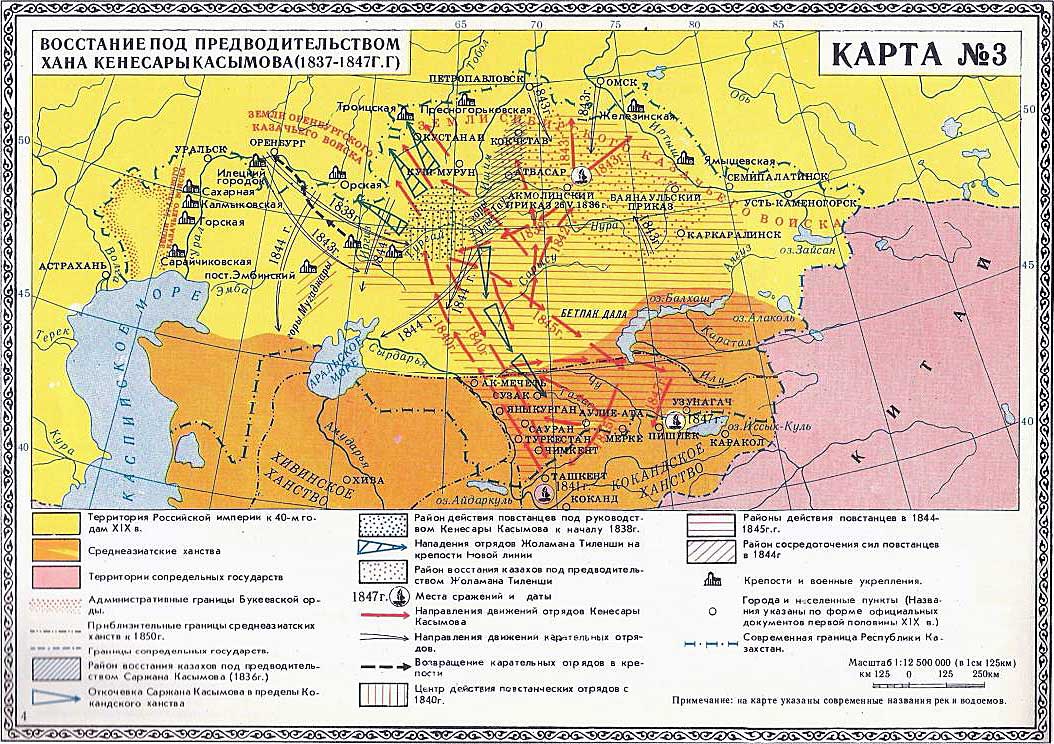 Кенесары начал свое движение с нападения на поддерживавших политику царизма аулы султанов и биев. В ноябре 1837 г. Кенесары оказал открытое сопротивление царскому правительству, совершив нападение на отряд казаков Актауской крепости, сопровождавших караван из Петропавловска.В августе 1838 г. отряды султана Кенесары сожгли Акмолинскую крепость.Осенью 1838 г. восстание К. Касымулы распространилось на Младший жуз.В 1841 году отряды Кенесары осадили ряд кокандских крепостей на территории Казахстана  Жанакорган, Созак, Акмешит, Жулек.В 1842 г. сибирский казачий отряд Сотникова совершил набег на аул Кенесары, в результате которого было угнано большое количество скота и взято в плен 10 человек, включая жену хана – Кунимжан.Летом 1845 г. для борьбы с восставшими под руководством Кенесары были срочно возведены крепости по течению рек Иргиз и Тургай.В 1846 г. Кенесары приступом взял кокандскую крепость Мерке.В 1846 г. в Семиречье с военной миссией прибыл председатель Пограничной комиссии генерал-майор Н.Ф.Вишневский, с целью проведения встреч с родоправителями, признавшими власть России, и выработать меры по ослаблению восстания.Спровоцированный кыргызами,    Кенесары в 1847 г. вторгся в Кыргызстан. Вторжение изменило характер восстания Кенесары. Вскоре между казахами и кыргызами  было заключено перемирие. Однако кыргызы нарушили перемирие, напав на казахского батыра Саурыка, из-за желания отомстить за убитого в одном из сражений кыргызского батыра Джаманкара. Весной 1847 г. произошла битва между кыргызами и отрядами Кенесары в горной котловине озера Иссык-Куль и верховьях реки Чу. После ухода из стана Кенесары отрядов султана Рустема и бия Старшего жуза Сыпатая, фланги восставших обнажились. В 1847 г. Кенесары, Наурызбай и другие участники восстания погибли в сражении с войсками кыргызских манапов в местности Майтобе вблизи Токмака Соратники хана попытались прорвать окружение, чтобы дать Кенесары уйти. Однако Кенесары, не желая покидать соратников, остался на поле бояИсточник: История Казахстана за 8 класс (ХVIII в. – 1914 г.), 2012, З.Е. КАБУЛЬДИНОВ, А.Т. КАЙЫПБАЕВАhttp://bibliotekar.kz/istorija-kazahstana-za-8-klass-hviii-v-1Билет № 26Последствия процесса присоединения Казахстана к России.Предпосылки формирования казахской народностиЗаполните таблицу: «Последствия освоения целинных и залежных земель в Казахстане»1. Последствия процесса присоединения Казахстана к России.Характеристика задания: проверка умения оценивать историческое событие, высказывать свою личностную оценку по изучаемому вопросу и аргументированно отстаивать собственную точку зрения.  Ответ:Территория Казахстана была объектом внимания Московского государства еще с конца XV в. С XVI в. в период правления Ивана IV возникают казахско-русские отношения на политико-дипломатическом уровне:Казахстан играл транзитную роль между Московским государством и среднеазиатскими ханствами. В конце XVI в. – начале XVII в. русскоказахские отношения укрепляются. В 1-ой четверти XVIII в. Петр I особо уделял внимание Казахстану и Средней Азии, как торговым партнерам: С этой целью были отправлены военноразведывательные экспедиции под руководством А.Бековича-Черкасского, И.Бухгольца, И.Лихарева, П.Ступина. Казахское население положительно относилось к строительству военных линий и военным экспедициям, поскольку нуждались в помощи России от джунгарской агрессии. С момента принятия российского подданства судьба казахского народа стала еще теснее связана с судьбой народов России. Как показала история, казахский народ в тяжелое время вел борьбу против колониальной политики Российской империи. Это выражалось в многочисленных национальноосвободительных восстаниях. Таким образом, казахи неустанно предпринимали попытки вернуть исконные земли предков и восстановить национальную независимость. Последствия присоединения к Российской империи Положительные результаты: 1. Распространяется оседлость; 2. Закладывается промышленное и сельскохозяйственное развитие; 3. Рост городов, торговли, инфраструктуры; 4. Развивается культура, наука, образование, здравоохранение и др. Негативные результаты: 1. Колониальная и  переселенческая  политика    царизма. 2. Изъятие земель, вывоз сырья. 3. Утрата государственности, независимости. 4. Нарушается многовековой традиционный уклад, образ жизни, культура, хозяйство казахов и др.Источник: История Казахстана за 8 класс (ХVIII в. – 1914 г.), 2012, З.Е. КАБУЛЬДИНОВ, А.Т. КАЙЫПБАЕВАhttp://bibliotekar.kz/istorija-kazahstana-za-8-klass-hviii-v-12. Предпосылки формирования казахской народности. Характеристика задания: направлено на проверку знания и понимания исторического события, его значения, установления причинно- следственных связейОтвет:Современный казахский народ сформировался в ходе длительного исторического процесса, уходящими глубоко корнями  в прошлое. При образовании нации прослеживается  обычно пять  этапов: род, племя, союз племен, народность и последняя общность – нация.В эпоху бронзы на территории нашей страны жили племена ариев, андроновцы, кияны. Племена эпохи бронзы по антропологическому облику принадлежали к европеоидам. Этим объясняется наличие 30% европеоидных черт у современных казахов.            В период раннего железного века самыми многочисленными оказались племена саков. Значительное влияние на формирование племен на территории современного Казахстана оказали племена гуннов близкие по языку, культуре, хозяйственной деятельности. Состав этих племен сыграл большую роль в формировании облика предков казахского народа.Средневековье в VI – IX веках характеризуется сплочением племен в союзы. Тюркский каганат состоял из более 30 крупных племен.  В Западно-тюркский каганат вошли 10 племен. Они себя называли «он окбудун» или страна десяти стрел. Союз 10 племен ставил задачу объединиться, чтобы противостоять внешним врагам. Сила и сплоченность были настолько сильны, что соседний народ, согдийцы, смешивались с местным населением, перенимая их язык и культуру.            Базой казахского народа стали многочисленные тюркские племена - тюрки, тюргеши, огузы, кыпчаки, смешавшиеся с племенами юга и юго-востока.В VI-IX века значительную силу составляло племя кыпчаков. Они господствовали на  всей территории Казахстана кроме Семиречья, объединяя на большом пространстве многочисленные племена. Все пространство подвластное кыпчакам называли «Дешит- и Кыпчак», что в переводе означает «Степь кыпчаков». На основе кыпчакского языка сложился современный казахский язык.Процесс образования казахской народности был прерван нашествием монголов в начале XIII века. Под напором жестокого завоевателя Чингисхана, погибло большое количество формирующейся народности с единым языком культурой, значительная часть бежала в различные регионы и влилась в состав других этносов, часть племен включились позже. Большую роль в послемонгольский период сыграло наличие общего языка, общность религии, кочевой культуры. Уже в XV веке в ханстве Абулхаира значительная часть населения осознавала себя казахами. Монгольские завоеватели не смогли навязать казахским племенам монгольский язык, традиции, язык. Сложившаяся в этот период  народность стала предпосылкой к образованию Казахского ханства под руководством  султанов Керея и Жанибека. К новому ханству присоединились казахские племена Могулистана  и  составили прочную основу населения. Очагами становления казахского этноса можно считать Центральный, Южный и Юго-Восточный Казахстан. Процесс формирования и развития казахской народности продолжился в Казахском ханстве на основе единого кочевого хозяйства и центральной власти новой династии.   Выполняя стратегические планы, ханы присоединяли в свой состав новые территории и племена.К XV веку окончательно сложился типичный антропологический облик казахского этноса, относящегося к переходной расе.Источник: Источник: История средневекового Казахстана. 7-класс. Атамура, 2012 г. С.Жолдасбаев3. Заполните таблицу: Характеристика задания: Задание направлено на проверку навыка работы с таблицей, умения устанавливать причинно-следственные связи, классифицировать историческую информациюОтвет:Источник: История Казахстана, 9 класс(начало XX века - настоящее время). Авторы: Б.Аяган., М.Шаймерденова. Год: 2013. Описание: 3-е издание, переработанное. Под общей редакцией доктора исторических наук, профессора Б.Г. АяганаБилет № 27Образование Казахского ханства: первоначальная территория, этнический состав, взаимоотношения с соседними государствами.Определите последствия политики «Малого Октября» для КазахстанаОбъясните, чем было вызвано изменение политики царского правительства по отношению к исламу во второй половине XIX века.1. Образование Казахского ханства: первоначальная территория, этнический состав, взаимоотношения с соседними государствами.Характеристика задания: направлено на проверку знания и понимания исторического события, его значенияОтвет:	В середине XV в. в ханстве Абулхаира сложилось сложное политикоэкономическое положение: 1. Абулхаиру приходилось вести беспрерывную войну за власть с потомками Жошы; 2. Из-за феодальных междоусобиц нарушились порядок и традиционные маршруты кочевок, что тяжело отразилось на кочевом скотоводстве; 3. Усилилась эксплуатация народных масс (тяжелые налоги и повинности); 4. Тягость внешнего положения (поражение Абулхаир хана от ойратов) 5. Стремление Абулхаира расправляться с теми, кто не хотел повиноваться. Поражение хана Абулхаира от ойратов в 1457 году под Сыгнаком явилось одной из причин откочевки многих казахских племен за пределы ханства. Судя по сохранившимся народным легендам, у султанов Керея и Жаныбека была и еще другая причина откочевки из владений Абулхаир хана. В 1456 г. от рук военачальника, батыра Кобыланды, находившегося на службе у Абулхаира, погиб Дайыр Кожа би, имевшего большое уважение среди местного тюркского населения. 	Хан Могулистана Есен-Буга (1432-1462 гг.) принял султанов Керея и Жаныбека и выделил им земли на берегах реки Чу. У Есен-Буги были стратегические планы: 1. Он хотел использовать Керея и Жаныбека в борьбе против хана Абулхаира. 2. Хотел образовать прочный союз с ними для борьбы против своего брата Жунуса, которого поддерживали Абулхаир и династия Тимуридов, от них исходила угроза для западных границ Могулистана. 3. Хотел использовать силы казахов для отпора ойратам, в начале XV в. не раз нападавшим на Жетысу. 	В 50-70-х гг. XV в. около 200 тысяч человек, откочевав из ханства Абулхаира, собрались на единой территории под властью Керея и Жаныбека. В то время называвшиеся «кочевыми узбеками» на самом деле они были кочевыми казахами. Основатели Казахского ханства – Жаныбек и Керей. Жаныбек – сын последнего хана Белой Орды – Барака. Керей – сын старшего брата хана Барака Болата. Чтобы занять ханский трон, вместе с наследственным правом принималось во внимание и старшинство претендента по возрасту. Вначале Казахское ханство занимало земли Западного Жетысу, поймы рек Чу и Талас. Образование Казахского ханства стало важнейшим событием в истории казахов. Оно сыграло решающую роль в объединении разрозненных казахских племен, формировании этнической территории казахов и завершении образования  независимого национального государства. В 1462 г. умер хан Могулистана Есен-Буга. В ханстве начались междоусобицы, что привело к ослаблению государства. Воспользовавшись таким положением, ойратские племена быстро завоевали ханство. В связи с этим, казахские племена из Могулистана стали перекочевывать в Казахское ханство. В результате значительно увеличилось население и укрепилось само Казахское ханство. Средневековый историк Мухаммед  Хайдар Дулати об образовании казахского ханства написал в своей книге «Тарихи Рашиди». Как писал М.Х.Дулати, поселившись в Западном Жетысу, султаны Керей и Жаныбек образовали здесь в 1465-1466 гг. Казахское ханство со ставкой в Козыбасы. На основании сообщения этого средневекового историка, временем образования Казахского ханства считают 870 год хиджры (1465-1466 гг). 	После образования Казахского ханства на его территорию началась массовая перекочёвка казахских племён из Сибирского, Ногайского ханств, Могулистана. К концу XV в. Казахское ханство относительно сильно укрепилось экономически, более быстрыми темпами стало развиваться его хозяйство. Это привлекало к нему казахские племена, находившихся в составе других государств. Ханы Керей и Жаныбек поддерживали дружественные отношения с кыргызами. Судя по историческим легендам    кыргызов, они просили прислать одного из сыновей хана Жаныбека, чтобы он был ханом у них. Таким образом, еще в первый период образования Казахское ханство стремилось развивать дружественные отношения с соседними странами.	Независимое Казахское ханство ставило перед собой следующие исторические задачи: 1. Восстановить порядок использования пастбищных угодий, прежде существовавший в Дешт-и-Кыпчаке. 2. Подчинить Казахскому ханству присырдарьинские города Сыгнак, Сузак, Отрар, Туркестан и др. расположенные вдоль торгово-караванных путей между Востоком и Западом. 3. Объединить казахские племена с целью образования единой этнической территории казахов. 	За господство над  присырдарьинскими городами боролись династия Тимуридов и наследники хана Могулистана. Причины: 1. Экономическое и стратегическое значение этого региона; 2. Значимость присырдарьинских городов. Присырдарьинские города – это  важные центры торгово – экономических связей; крепости, выдержавшие длительную осаду; административно – политические центры. 3. Ценные зимние пастбища для казахских кочевий. В 1470 году войска хана Керея вторглись в Туркестан, войска хана Жаныбека – в Сузак. В 1472 г. хан Шайбани в союзе с Ногайской Ордой захватили Аркок и Сыгнак, однако казахи отбили их обратно В 80-е гг. XV в. Шайбани при поддержке хана Могулистана вторгся в пределы Казахского ханства и во 2-ой раз захватил Аркок и Сыгнак. Казахские войска осадили Сыгнак, Туркестан. Обессиленный трехлетней войной с казахами, Шайбани оставил Туркестан и ушел в Хорезм. В 1482-1485 гг. хан Могулистана при помощи хана Шайбани завоевал Ташкент и Сайрам. В это время на сторону Казахского ханства встала династия Тимуридов и начала военные действия против Могулистана. Правитель Могулистана захватил  Отрар и подарил его хану Шайбани, чтобы привлечь его на свою сторону в борьбе против тимуридов.  Итогом борьбы к концу XV в. стал раздел городов. По казахско-шайбанидскому договору города были разделены: 1. Сузак, Сыгнак, Сауран, северная часть Туркестана – в состав Казахского ханства. 2. Отрар, Туркестан, Бозкент, Аркок, часть зоны Туркестана – отошли к Мухаммеду Шайбани. 3. Сайрам, Ташкент – Могульскому хану султану Саиду. В конце XV в. присырдарьинские города Сауран, Сыгнак, Сузак приумножили мощь молодого Казахского ханства  Укрепили его политическое положение и влияние среди соседних государств. Военные союзы Казахского ханства, заключенные во 2-ой половине XV в. с шайбанидами, тимуридами, ханом Могулистана не были прочными, так как характер этих военных союзов  часто менялся в зависимости от хода сражений и интересов ханов. Источник: История средневекового Казахстана. 7-класс. Атамура, 2012 г. С.Жолдасбаев2. Определите последствия политики «Малого Октября» для Казахстана.Характеристика задания: проверка умения устанавливать причинно-следственную связь.  Ответ:Укрепление тоталитарной системы в Казахстане связано с именем Ф. Голощеки-на (настоящее имя - Шая Ицкович). Выходец из семьи лавочника, один из организаторов расстрела царской семьи, Голощекин сразу после прибытия в Кзыл-Орду заявил, что Советской власти в ауле нет, а есть господство бая. Вскоре Голощекин провозгласил свою главную идею: «Я утверждаю, что в нашем ауле нужно пройтись «малым Октябрем». Экономические условия в ауле надо изменить. Нужно помочь бедноте в классовой борьбе против бая, и если это -гражданская война, мы за нее». Основной задачей провозглашалось разрушение традиционной общины через ликвидацию социальной структуры аула.Ф.И. Голощекин, возглавив краевую партийную организацию, избрал курс на обострение классовой борьбы в ауле под лозунгом «Советизация аула», тем самым создав идейно-политическую основу для проведения «новой революции» в Казахстане, так называемого «малого Октября».Так, в результате «новой революции» многие способные лидеры, недовольные этой политикой, были обвинены в национализме, тонкий слой старой национальной интеллигенции подвергся гонениям. Следующим шагом должен был стать массовый переход казахов к оседлости. Прекрасно понимая, что эти мероприятия вызовут протест со стороны местных коммунистов, Голощекин начал борьбу с теми партийными лидерами, которые не разделяли его взглядов. Уже в 1926 г. в «национал-уклонизме» были обвинены С. Садвакасов и С. Ходжанов. Гонениям подверглись С. Сейфуллин, М. Мурзагали-ев, Н. Нурмаков, С. Мендешев и др. Многие из них были удалены из республики, а С. Садвакасов и Ж. Мынбаев были сняты со своих постов. В конце 1928 г. начались первые аресты политических противников Голощекина, в числе которых были А. Байтурсынов, М. Дулатов, Ж. Аймаутов, М. Жумабаев. Через два года были арестованы М. Тынышпаев, Ж. Досмухамедов, X. Досмухамедов и многие другие представители национальной интеллигенции.Фактически устранив оппозицию в Казахстане, Голощекин начал претворение в жизнь своей идеи «малого Октября». В 1926-1927 гг. был осуществлен передел пахотных и пастбищных угодий. Около 1360 тыс. десятин сенокосов и 1250 тыс. десятин пашни были отобраны у зажиточных хозяйств и переданы беднякам и середнякам. Однако ожидаемого эффекта эта мера не принесла. Не имеющие скота хозяйства не могли воспользоваться переданными им сенокосами и пастбищами и в большинстве случаев возвращали их прежним хозяевам.Название: История Казахстана , 9 класс(начало XX века - настоящее время). Авторы: Б.Аяган., М.Шаймерденова. Год: 2013. Описание: 3-е издание, переработанное. Под общей редакцией доктора исторических наук, профессора Б.Г. Аягана3. Объясните, чем было вызвано изменение политики царского правительства по отношению к исламу во второй половине XIX века.Характеристика задания: проверка умения высказывать свою личностную оценку по изучаемому вопросу и аргументированно отстаивать собственную точку зрения.  Ответ:Начало активизации царских властей по христианизации казахов относится к 1808 году, когда в приграничных с Россией районах начался голод. Царское правительство, пользуясь социально-экономическим положением приграничных номадов, активизировало свою деятельность по переводу казахов в лоно православной веры. Но в Степи желающих принять христианство практически не было. Этому были свои объяснения. Во-первых, степное население Казахстана в основном состояло из казахов, исповедовавших ислам. Во-вторых, со стороны местного населения существовало сильное противодействие деятельности православных миссионеров. В-третьих, к этому времени несколько укрепились и позиции ислама через ходжей и татарских мулл. Поэтому до середины XIX века результаты христианизации номадов были незначительными. К примеру, в обширной Омской области было всего лишь 25 крещеных казахов, в Томской губернии — 4 и в Тобольской — 66. Христианизация степных казахов получает некоторый импульс с 1881 года, когда была открыта Киргизская миссия. Она была создана на основе Алтайской духовной миссии. Последняя занималась христианизацией калмыков Бийского округа Томской губернии. Новая миссия занималась христианизацией казахов обширной Семипалатинской области. Создание миссии на территории этого региона объяснялось тем, что на протяжении всего XIX века именно он выделял значительное число жатаков. Со стороны кочевых казахских общин существовало активное противодействие Киргизской миссии. Казахи организовывали поиски ушедших казахов в крестьянско-казачьи селения. Вот что писали об этом в своем отчете православные миссионеры: «Родные и ближние магометанской среды употребляют все способы не допустить своих членов к принятию святого крещения, пускают в ход хитрость, наглое насилие и мщение». Для лучшего обучения православной вере новокрещенных отправляли в миссионерские станы, где они изучали русский язык, грамоту и основы новой веры. Темпы проведения миссионерской деятельности были незначительны. К тому же существовал обратный отток в ислам. Поэтому не случайно, что материалы Всероссийской переписи населения 1897 года показали на территории Казахстана наличие всего 660 неофитов. Параллельно с насаждением христианства царизм проводил политику ослабления ислама. Царское правительство считало ислам препятствием на пути распространения православной веры. Казахам запрещали учиться в странах Востока, например, в Турции. Деятельность мулл ставилась под контроль царизма. В 1867—1868 годах религиозные дела коренного населеная были подчинены министру внутренних дел. В каждой волости было разрешено иметь только по одному мулле. Среди кочевников муллой мог быть только казах, подданный Российской империи. Муллы утверждались и увольнялись военным губернатором. Строительство мечетей производилось с разрешения генерал-губернаторов. На право преподавания местным жителям грамоты и устройства при мечетях школ муллы должны были получать разрешения уездного начальника. Содержание мечетей и школ при них осуществлялось за счет самих местных обществ. Вакуфы были категорически запрещены. Деятельность христианских миссионеров и ограничение позиций ислама вызывали протесты коренного населения. В 1889 году кочевники Кокчетавского уезда Акмолинской области обратились к царю с просьбой о назначении у казахов своего муфтия, но получили категорический отказ. Запреты на строительство мечетей привели к тому, что местные жители строили их без разрешении. В 1903 году в городах Кокчетаве, Петропавловске, Акмоле, Павлодаре, Семипалатинске были созданы подпольные религиозные организации. Туда входили муллы, учителя и казахские студенты. Их деятельность была направлена против религиозной политики царского правительства. Движение возглавили муллы Науан Хазрет (На-урызбай Таласов), Мухамеджан Бекишев, Шаймерден Косшегулов и Смагул Балжанов. С целью сохранения национальной самобытности они призывали местное общество активно противостоять миссионерской деятельности царизма. Так, они обращались с письмами о поддержке к влиятельным лицам в Степи - Садуакасу Шорманову из Павлодарского уезда, Абаю Кунанбаеву из Семипалатинского уезда Семипалатинской области. Источник: История Казахстана за 8 класс (ХVIII в. – 1914 г.), 2012, З.Е. КАБУЛЬДИНОВ, А.Т. КАЙЫПБАЕВАhttp://bibliotekar.kz/istorija-kazahstana-za-8-klass-hviii-v-1http://e-history.kz/ru/publications/view/3045 Билет № 28«Временное положение по управлению Уральской, Тургайской, Акмолинской, Семипалатинской областями».Определите последствия голода 1931-1933 годов в КазахстанеОтметьте на контурной карте территорию Казахского ханства в первой четверти XVI века. Назовите племена, входившие в государство1. «Временное положение по управлению Уральской, Тургайской, Акмолинской, Семипалатинской областями».Характеристика задания: направлено на проверку знания и понимания  исторического документа, его значенияОтвет:Для изучения края и подготовки проекта положения об его управлении под руководством министра внутренних дел Гирса была образована «степная комиссия» из числа российских чиновников и офицеров. Казахская знать была отстранена от разработки нового положения. В 1867 году Александр II подписал «Временное положение об управлении Семире-ченской и Сырдарьинской областями». В 1868 году был подписан проект «Временного положения об управлении Тургайской, Уральской, Акмолинской и Семипалатинской областями».Новый порядок управления предполагалось ввести с 1 мая 1869 года. В Степь были разосланы подробные разъяснения причин проведения реформы на казахском и русском языках.Впервые эти реформы охватили практически весь Казахстан. Были образованы три генерал-губернаторства, в каждое из которых вошли по две области. В Оренбургское генерал-губернаторство вошли Уральская и Тургайская области, в Западно-Сибирское — Акмолинская и Семипалатинская, в Туркестанское — Семиреченская и Сырдарьин-ская. В две последние области вошла значительная часть земель казахов, а также часть территорий кыргызов и узбеков.Области состояли из уездов, уезды - из волостей, а последние из административных аулов.Семипалатинский внутренний округ вошел в состав Павлодарского и Семипалатинского уездов Семипалатинской области. Внутренняя Орда (бывшее Бокеевское ханство) вошла в состав Астраханской губернии.Административно-территориальное деление Казахстана по реформам 1867—1868 гг.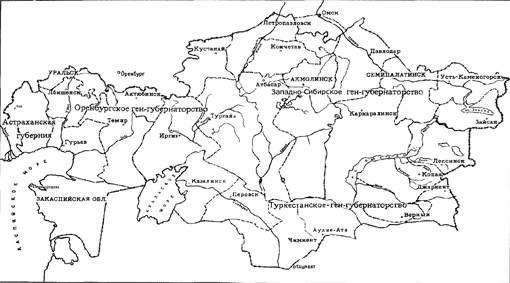 Административно-территориальное деление Казахстана по реформам 1867-1868 гг.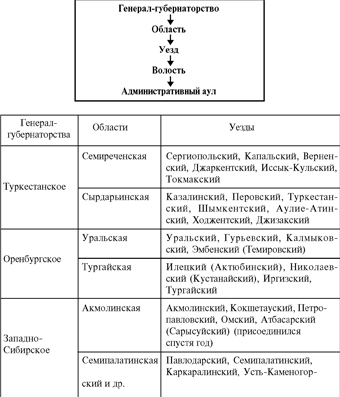 Административное управление по новой реформе в большей степени носило военный характер. Генерал-губернатор соединял в себе военную и гражданскую власть. А туркестанский генерал-губернатор получил право ведения прямых дипломатических переговоров с соседними государствами - Китаем и Ираном.Во главе областей были поставлены военные губернаторы, которые также являлись наказными атаманами казачьих войск. Они назначались царским правительством. Главой уезда стал уездный начальник, назначаемый военным губернатором из числа российских чиновников.На двух нижних ступенях административного управления находились волостные управители и аульные старшины. Последние избирались исключительно из представителей местного населения.Султаны были освобождены от налогов и обеспечивались пожизненной пенсией. Царское правительство было вынуждено сделать подобный упреждающий ход: в Степи все еще сохранялось некоторое уважение к султанскому сословию. Все еще существовала угроза организации ими выступлений против царского правительства.Источник: Название книги: История Казахстана за 8 класс (ХVIII в. – 1914 г.) Год: 2016. Авторы: З.Е Кабульдинов и др.2. Определите последствия голода 1931-1933 годов в Казахстане.Характеристика задания: проверка умения устанавливать причинно-следственную связь.  Ответ:Результатом различных акций, связанных с коллективизацией, был небывалый голод, поразивший все без исключения районы Казахстана. В зиму 1929-1930 гг. степи сковал ледяным панцирем джут. К тому же ориентация на чрезвычайные меры сбора поставок хлеба, мяса, шерсти осложнила обстановку в республике с первых дней заготовок. Уже весной 1931 года с мест в Алма-Ату, ставшую к тому времени столицей, стали поступать сведения о голоде, однако власти их игнорировали и лишь ужесточали административный нажим. Гонимые голодом и репрессиями, казахи целыми аулами начали откочевывать на территории сопредельных областей и республик. По данным ОГПУ, казахи переселялись в районы Западной Сибири, Среднего Поволжья, Калмыкии, Таджикистана, Северного края и в другие регионы. Несколько сот тысяч казахов откочевали в Китай, Монголию, Иран и Афганистан. В итоге в течение 1931-1933 годов умерли от голода, холода и сопутствующих им болезней (тиф, холера и др) около 1 млн 750 тыс. казахов и около 250 тыс. казах-станцев других национальностей - русских, украинцев, уйгуров, т. е. 2,1 млн человек.Первые признаки недовольства политикой властей в Казахстане появились еще в ходе проведения конфискаций в 1928 г., однако только с началом кампании по сплошной коллективизации в ряде районов вспыхнули настоящие восстания, основной движущей силой которых было среднее и бедное крестьянство. Восставшие громили партийные и советские учреждения, жгли документы.Ожесточенный характер приняло восстание в Бостандыкском районе Сырдарьинской области. 27 сентября 1929 года восстали жители кишлака Некем, избравшие своим руководителем Талиба Мусабаева. Очень быстро восстание распространилось на весь район, численность отряда достигла почти 500 человек, в числе которых были казахи, узбеки, кыргызы и таджики. В первом же сражении плохо вооруженные крестьяне потерпели поражение. Несмотря на то, что к восставшим присоединился отряд таких же повстанцев из Кыргызстана, силы все же были неравными. Два ожесточенных столкновения привели к разгрому отряда. Более 70 человек было убито, многие попали в плен, и лишь небольшой группе удалось уйти.Осенью 1929 года вспыхнуло восстание в Кустанайской области. Еще в октябре представители пяти районов вели переговоры о вооруженном выступлении казахских и русских крестьян против властей. Восстание началось 1 ноября в Батпаккаринском районе, восставшие овладели райцентром, разгромили партийные и советские учреждения, милицию, освободили арестованных. Возглавили повстанцев А. Бекежанов, С. Кадиев, А. Смагулов и др. Представители районов приняли решение о свержении Советской власти. В аулах были избраны свои советы. За короткий срок был собран отряд общей численностью около 500 человек, однако лишь один из десяти имел огнестрельное оружие. В степь были направлены вооруженные отряды ОГПУ и за два дня повстанцы были разбиты, а восстание подавлено. Около 200 человек было арестовано и отправлено в Кустанай.Массовые выступления были ответом широких слоев населения на проводимую политику коллективизации, в ходе которой насильственным путем внедрялся неэффективный для традиционного кочевого общества хозяйственный механизм. По мнению же партийного руководства, восстания, происходившие в Казахстане, являлись следствием обострения классовой борьбы, происками давно прекратившей свою деятельность партии «Алаш».Во многих районах практиковались расстрелы без суда и следствия, причем сотрудники ОГПУ и местные советские и партийные работники, издеваясь над арестованными, стреляли в них из малокалиберных винтовок, дробовиков и т. п. Эти факты ставят преступления Советской власти в Казахстане в 1920-30-х годах в один ряд с самыми ужасными преступлениями против человечества. В целом политику «Малого Октября», коллективизацию, сократившие численность казахов наполовину, можно считать неприкрытым геноцидом. Одновременно власти привозили на «освободившиеся» от казахов земли тысячи репрессированных и раскулаченных из других регионов СССР.По данным ОГПУ, в 1929 году в Казахстане действовал 31 повстанческий отряд общей численностью 350 человек, в 19301932 гг. - повстанческие отряды численностью 2 тыс. человек, в 1932-1933 гг. - повстанческие отряды численностью 3,2 тыс. человек. Кроме того, за этот период в селах и аулах было выявлено 2 тыс. «враждебных групп» общей численностью 10 тыс. человек, арестовано 10,4 тыс. «вредителей».Все народные выступления 1929-1931 гг. потерпели поражение. Главной причиной этого стали плохое вооружение, недостаточная организованность повстанцев. Немалую роль в снижении повстанческого движения сыграл надвигавшийся в 1930-1931 гг. голод. Обессиленные, голодающие кочевники уже не могли защищать свои интересы с оружием в руках, и с 1931 года основной формой протеста становится откочевка за пределы Казахстана.В письме Голощекина к Сталину в декабре 1931 года упоминалось 15 самых крупных восстаний на территории республики. В целом в республике имело место около 400 крестьянских выступлений, в которых участвовало около 80 тыс. человек, ряд которых носил характер вооруженных восстаний. В результате этих волнений только в 1931 году Казахстан покинули около 281,5 тыс. крестьянских семей, свыше 5 тыс. участников восстаний были осуждены за выступления против Советской власти и оказались в лагерях ГУЛАГа, 883 человека из их числа были расстреляны.Источник: Название: История Казахстана , 9 класс(начало XX века - настоящее время)Авторы: Б.Аяган., М.Шаймерденова. Год: 2013. Описание: 3-е издание, переработанное. Под общей редакцией доктора исторических наук, профессора Б.Г. Аяганаhttp://bibliotekar.kz/istoriki-kazahstana-za-9-klass-1-chast-n3. Отметьте на контурной карте территорию Казахского ханства в первой четверти XVI века. Назовите племена, входившие в государство.Характеристика задания: Задание направлено на навык работы с исторической картой Ответ: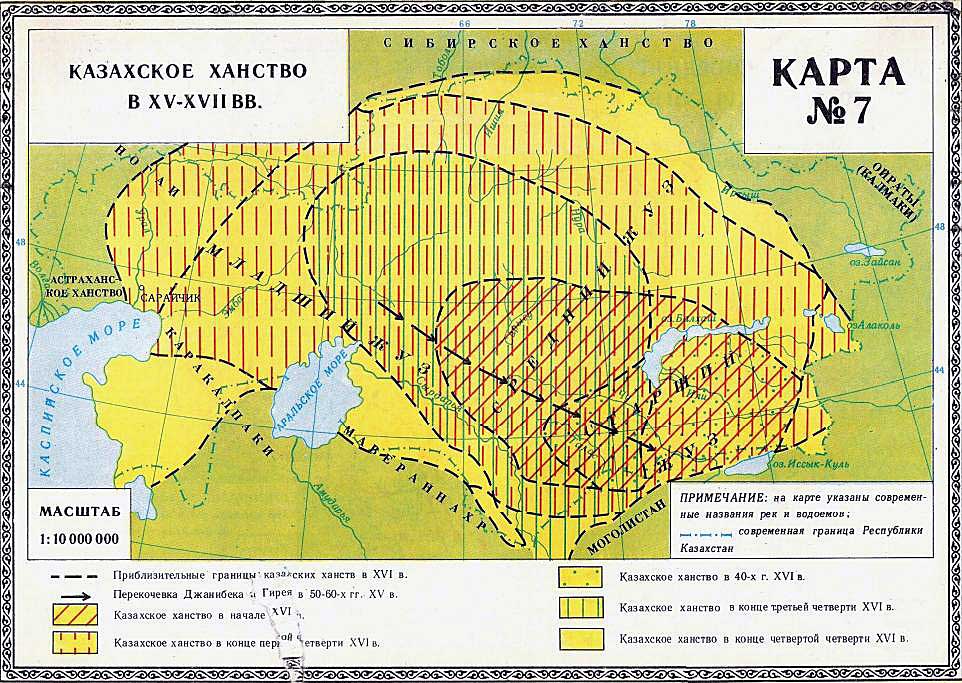 В 60-70 гг. XV в. были уничтожены последние следы государства Абулхаира и на политической карте Евразии появились три новых государства, населенных казахами. Степи от Едиля до Нуры и Есиля, Приаралья и Мангыстау занимало Мангытское государство, населенное родами мангыт, алшын, тама, керей, найман, кыпшак. Территории севернее Нуры, долины Тобыла, Есиля и Ертиса входили в состав Сибирского ханства, главной опорой которого были кереи, найманы, уаки и кыпчаки. Наконец, Жетысу, долины Сырдарьи и Сарысу составляли территорию Казахского ханства, населенного аргынами, дулатами, канглы и жалаирами. Источник: История средневекового Казахстана. 7-класс. Атамура, 2012 г. С.ЖолдасбаевБилет № 291.Присоединение Младшего жуза к Российской империи.2.Определите необходимость принятия плана нации «100 конкретных шагов по реализации 5 институциональных реформ».3.Заполните схему «Права великого хана по «Жеты - Жаргы».1. Присоединение Младшего жуза к Российской империи.Характеристика задания: направлено на проверку знания и понимания исторического события, его значенияОтвет:1. Предпосылки и причины присоединения к России Младшего жуза. Тяжелая и затяжная война с Джунгарией хотя и закончилась внушительными победами народного ополчения, но успех все же не был закреплен. Междоусобная борьба ханов и султанов за власть привела к тому, что в нее была втянута и Российская империя. Последняя искала удобного случая присоединения Казахстана к России.Абулхаир же энергично начал искать пути укрепления своей единоличной власти в Казахском ханстве. Правитель Младшего жуза решил воспользоваться поддержкой Российского государства. В данном случае личностный фактор сыграл свою решающую роль.В 1730 году бии Младшего жуза поручили хану осуществить переговоры с Россией о заключении военного союза. Но Абулхаир нарушил обещание и переговоры приняли совершенно другой характер. С целью сближения с российскими властями в сентябре 1730 года в Петербург прибыло посольство Абулхаира во главе с батыром Сеиткулом Койдагулулы и бием Кутлумбетом Коштайулы с посланием к императрице Анне Иоанновне о принятии Младшего жуза в подданство России.Посольство Абулхаира было принято с большими почестями. Гости получили дорогие подарки. Россия использовала такие благоприятные условия для включения Младшего жуза в состав империи. К этому времени в состав России уже были присоединены волжские калмыки, Кабардинское княжество.В 1731 году императрицей Анной Иоанновной была подписана грамота о принятии казахов Младшего жуза в российское подданство. При подписании данной грамоты был оговорен ряд условий. Во-первых, подданные Абулхаира обязывались верно служить России и исправно платить ясак по примеру башкир. Во-вторых, со стороны других народов России должны были прекратиться набеги на казахов. В-третьих, в случае нападения на казахов «неприятелей» Россия обязывалась защитить своих новых подданных. В-четвертых, Абулхаир должен был вернуть пленных, а с калмыками и башкирами жить в мире и согласии. Но позднее события показали, что почти ни одно из этих обязательств с обеих сторон не было выполнено. Каждая сторона хотела получить свои выгоды. Подданство имело фиктивный характер. Но с формальной точки зрения оно стало отправной точкой для постепенного присоединения Казахского ханства к Российской империи.2. Посольство во главе с А. Тевкелевым в Младшем жузе.Для приведения казахов к присяге царское правительство весной 1731 года отправило к Абулхаиру из Петербурга посольство во главе с дипломатом А.И. Тевкелевым. Он получил инструкцию склонить правителей Младшего жуза к подданству. Не исключалась и возможность прямого подкупа верхушки жуза. Для этого разрешалось истратить до одного миллиона российских рублей. Абулхаиру были предназначены дорогие подарки от русской царицы Анны Иоанновны: сабля, соболья шуба, две лисьи шапки, сукно и другие дары. Но их можно было вручить только лишь после присяги на Коране и получения подписи на документе о принятии в подданство. В составе дипломатической миссии был и влиятельный башкирский старшина и батыр Таймас Шаимов.Подспудно данная дипломатическая миссия должна была собрать разведывательные сведения: описать местность, собрать информацию о языке, обычаях и обрядах казахов. Она должна была узнать и о настроениях населения при принятии подданства. А. Тев-келеву было предписано собрать данные и о ближайших соседях казахов. Российскому императору Петру I принадлежат слова, свидетельствующие о заинтересованности присоединения Казахского ханства к России. Он писал: «Несмотря на великие издержки хотя бы до миллиона держать, но токмо чтобы только одним листом под протекцию Российской империи... она, Киргиз-кайсацкая Орда... всем азиатским странам ключ и врата». 3. Формирование оппозиции хану АбулхаируЗначительная часть знати Младшего жуза выступила категорически против принятия российского подданства. На месте выяснилось, что принятие российского подданства было личной инициативой одного хана Абул-хаира. Со стороны оппозиционно настроенных казахских правителей было немало тех, кто пытался открыто сорвать переговоры. Были и такие, кто пытался даже убить российских послов. Поэтому охрана дипломатической миссии была возложена на сына хана Абулхаира султана Нуралы.Степные правители в большей степени руководствовались поиском надежного и выгодного союзника, который не будет посягать на их свободу. Казахская знать и не помышляла о потере независимости.4. Принятие российского подданства ханом Абулхаиром и его окружениемПодкупом, уговорами, а иногда и открытой угрозой, что он — доверенное лицо Российской империи, А. Тевкелеву удалось удачно провести переговоры. Российский посол подтолкнул небольшое окружение Абулхаира к принятию российского подданства.10 октября 1731 года Абулхаир хан, некоторые султаны и небольшая группа крупных биев и батыров приняли присягу на подданство Российской империи. Это событие произошло в междуречье рек Иргиз и Тобол в урочище Майтюбе. Присягу приняли всего 29 казахских старшин. Это были, прежде всего, те, кто составлял ядро так называемой «ханской партии». Первым присягнул Абулхаир хан, за ним его сподвижники. Часть местной знати в ходе переговорных процессов была открыто подкуплена дипломатической миссией. Абулхаир в знак верности российскому престолу обязывался отправлять в Россию аманатов из числа своих сыновей.Российская дипломатическая миссия находилась на территории Казахстана более одного года. Она подробно изучила казахское общество и его потенциальные возможности. А. Тевкелев за удачную дипломатическую деятельность в Младшем жузе удостоился звания полковника и позднее - генерала русской армии. Его потомки стали одними из крупных мусульманских помещиков Оренбургского края, владевших тысячами крепостных крестьян. А башкирский старшина Таймас Шаимов получил звание тархана.Правитель Младшего жуза после принятия российского подданства начал терять авторитет и влияние среди своих подданных. Негативную оценку произошедшему дали правители Средней Азии. В этом акте они усмотрели существенное ослабление позиции ислама в данном регионе. Позднее Абулхаир, недовольный полученным статусом подданного Российского государства, начал совершать набеги на российскую сторону. Поэтому впоследствии царское правительство вынудило его принять повторные присяги.То, чего ожидал Абулхаир от подданства, не сбылось. Он был утвержден ханом только одного Младшего жуза. Поэтому не прекратились и приграничные конфликты казахов с калмыками, башкирами и уральскими казаками. И только лишь смерть в 1748 году от рук политических противников остановила его от активных действий против царизма.Реальной военной помощи со стороны царского правительства новым подданным в войне с джунгарами оказано не было. В силу немногочисленности военных гарнизонов и слабого вооружения не защитили казахов и прииртышские крепости. Поэтому не случайно, что в 1741 году джунгарский правитель Галдан Цэрен организовал новый опустошительный поход на территорию Казахстана.5. Дальнейшее укрепление позиций царизма в КазахстанеПосле принятия российского подданства Абулхаиром такой же шаг сделал и ряд других казахских правителей. Началась цепная реакция. К тому же в самом начале принятие подданства ни к чему не обязывало. Царские власти делали крупные подарки казахским властителям. Для каждой пограничной крепости выделялись значительные денежные суммы для «содержания» кочевой знати.В принятии российского подданства ханами Среднего жуза, других народов Средней Азии заметную роль сыграл Абулхаир. Он выступил в роли посредника. Царизм не скупился на подарки, денежное и хлебное жалованье. Казахи были заинтересованы и в меновой торговле на пограничной линии. Принятие подданства сулило им временные переходы в зимнее время на внутреннюю часть пограничной линии. Россия практически не вмешивалась ни во внутренние, ни во внешние дела новых подданных. Со стороны Старшего жуза была также предпринята первая попытка войти в состав России. Однако тогда вхождение Старшего жуза в состав России не состоялось ввиду его отдаленности от России. В 1740 году в Оренбурге при посредничестве Абулхаира российское подданство приняли хан Среднего жуза Абулмамбет и султан Абылай. Надо заметить, что подданство приняли в основном те группы казахов, которые проживали вблизи пограничной линии.Со стороны царского правительства через хана Абулхаира были сделаны попытки подтолкнуть Хивинское ханство к принятию российского подданства. Но Хива отреагировала категорическим отказом.6. Деятельность Оренбургской («Киргиз-кайсацкой») экспедицииДля закрепления позиций царизма в приграничных землях Младшего жуза в 1734 году была создана Киргиз-кайсацкая экспедиция, которую возглавил И.К. Кириллов — один из сподвижников Петра I. Его помощником стал большой знаток казахских обычаев и права толмач А. Тевкелев. Позднее Киргиз-кайсацкая экспедиция была переименована в Оренбургскую. Экспедиция состояла из 2700 человек. Она получила правительственное задание по всестороннему изучению Младшего жуза. В частности, она проводила разведку природных ресурсов и картографирование земель.В 1735 году по просьбе хана Абулхаира была основана Оренбургская крепость. Казахский хан планировал укрыться в крепости в случае возможных беспорядков в Степи. Город был расположен при впадении реки Орь в Жайык. Позднее крепость была переименована в Орскую. Оренбургская крепость была перенесена в глубь российской территории. Оренбург стал одним из стратегических центров царизма в колонизации территории Западного Казахстана. Он выполнял функции и крупного торгового центра между европейской частью России и Казахской степью, Средней Азией. После смерти Кириллова начальником Оренбургской экспедиции стал В.Н. Татищев. Заручившись поддержкой хана Абулхаира, он снарядил первый торговый караван в Среднюю Азию.7. Укрепление царскими властями Уральской пограничной линии и обострение земельного вопросаПосле приведения казахов в подданство началось строительство крепостей. Эти действия царизма вызвали резкое обострение земельного вопроса в приграничном регионе. Во-первых, в 30-40-х гг. XVIII века строится линия военных укреплений Уйская: от Верхнеяицкой крепости до Звериноголовской Казахстан в XVIII веке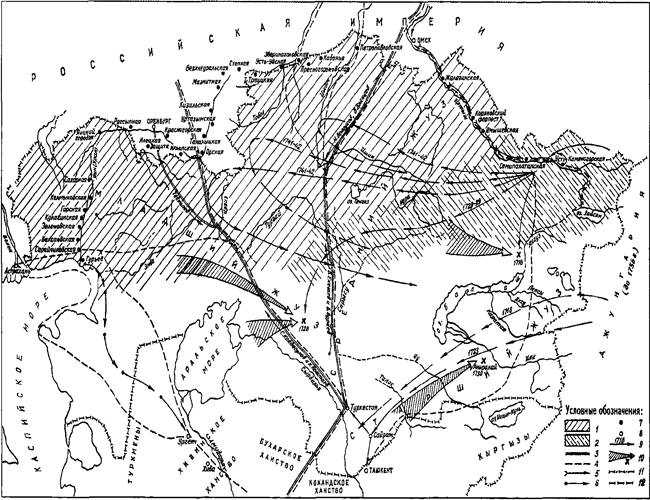 Казахстан в XVIII в. Условные обозначения: 1 - территория Казахстана, вошедшая в состав Российской империи в 30-40-х годах XVIII в.; 2 - территория Казахстана, вошедшая в состав Российской империи во второй половине XVIII в.; 3 — посольства (Б. Екешева и Б. Буриева 1716 г., Н. Белоусова 1716—1717 гг., Б. Брянцева 1717-1718 гг., С. Кайдагулова и К. Коштаева 1730 г., А. Тевкелева 1731 г.); 4 — торговые пути; 5 — экспедиции И. Бухгольца (1714—1716 гг.); 6 — экспедиция А. Бековича-Черкасского (1716-1717 гг.); 1 — крепости; 8 — прочие населенные пункты; 9 — набеги джунгарских феодалов; 10 — боевые действия казахов против джунгарских войск, места сражений (с указанием года); 11 — государственная граница; 12 — граница Казахстана.на 770 верст. Во-вторых, с 1734 года царизм категорически запретил кочевку казахов на правобережье Яика (Жайыка). В-третьих, в 1742 году был издан царский указ, запрещающий казахам кочевать даже вблизи Жайыка, Яицкого городка и строящихся крепостей. Подобные указы издавались и в последующие годы. Эти меры приводили к ухудшению социально-экономического положения кочевников. Они привели к увеличению набегов казахов на пограничную линию. Наступил кризис скотоводческого хозяйства казахов, что привело к процессу постепенного обнищания номадов.8. Последствия принятия казахами Младшего жуза российского подданстваПроцесс принятия российского подданства частью казахов Младшего и Среднего жузов в основном имел далеко идущие негативные последствия. Казахский народ постепенно стал терять свою независимость. Царизм со временем стал превращать ханов и султанов в своих послушных чиновников. Сознательный отказ царизма признавать общеказахского хана привел к началу территориальной раздробленности и разрушению единства Казахского государства. Практически без согласования с казахскими правителями началось усиленное строительство военных крепостей, форпостов и редутов по всей казахско-российской границе. Сокращение пастбищных угодий привело к существенному подрыву основ кочевого и полукочевого скотоводческого хозяйства. В годы джутов местное население лишилось возможности свободно перекочевывать в приграничные регионы с целью спасения скота. Вхождение Казахстана в сферу российского влияния в последующем вызвало и некоторые ухудшения отношений казахов со среднеазиатскими государствами. Они выразились в усилении военных набегов войск ханов Хивы и Бухары на население Южного Казахстана, в установлении налогов и т. д. В то же время усиление торговых связей между Россией и Казахстаном имело и некоторый позитивный характер. Началось изучение Казахстана российскими учеными.Источник: Название книги: История Казахстана за 8 класс (ХVIII в. – 1914 г.) Год: 2012. Авторы: З.Е. КАБУЛЬДИНОВ, А.Т. КАЙЫПБАЕВАhttp://bibliotekar.kz/istorija-kazahstana-za-8-klass-hviii-v-12. Определите необходимость принятия плана нации «100 конкретных шагов по реализации 5 институциональных реформ».Характеристика задания: проверка умения высказывать свою личностную оценку по изучаемому вопросу и аргументированно отстаивать собственную точку зрения.  Ответ:Казахстанская государственность является не только достоянием общества, показателем ее развития, но и является центральной темой в области изучения вклада казахстанского лидера в теорию и практику государственного строительства. Казахстанский лидер, пройдя вместе со страной сложный путь жизненного роста и завоевания авторитета собственным честным трудом, смог определить в своих ощущениях ход времени. Умение предвидеть тенденции общественного и социально-экономического развития стало тем условием, которое позволило ему органично слиться со страной и народом, создать современную модель государства. Проводимая им политика, стала эффективным инструментом избавления Казахстана от рецидивов советского прошлого, основой созидания казахстанской модели государственности. Анализируя пройденный Республикой Казахстан путь, можно отметить, что за этот небольшой исторический промежуток времени удалось успешно решить ряд проблем, связанных с проведением экономических и политических преобразований, достигнуть значительных успехов на пути построения демократического государства с рыночной экономикой. Этому способствовали правильно определенные приоритеты, проведение сбалансированной внутренней и внешней политики, а также последовательность в достижении поставленных целей. Умение Президента Казахстана мобилизовать имеющиеся ресурсы общества продолжают играть существенную и определяющую роль в модернизационных процессах современности. «Мы создали новый Казахстан – Ұлы Дала Елі, Страну Преображенной Великой Степи. Выполняя План нации, мы раздвигаем горизонты нашей Эры Восхождения Нации, используем все возможности, которые достигнуты нами за годы независимости, и которые нам дает глобальное развитие. Сейчас мы примеряемся к самым успешным глобальным моделям развития экономики, государства и общества», - сказал Президент Казахстана. Реализация Плана нации «100 конкретных шагов по реализации 5 институциональных реформ» стала продолжением масштабной модернизации Казахстана. План нации становится очередным шагом продвижения реформаторского курса Н.А. Назарбаева. Его обращение ко всем государственным органам, общественным институтам и гражданам о слаженности действий, настойчивости, креативности и упорстве позволят Казахстану сделать гигантский шаг в институционализации политической системы, что позволит улучшить бизнес-климат, социальную сферу в стране. «Эволюционность и всеобъемлемость – вот главный принцип модернизационного процесса, который теперь движет нашу Историю Независимости», - утверждает Глава государства. Н.А. Назарбаев выступает выразителем и интегратором интересов общенационального масштаба. Действительность такова, что от казахстанского лидера она требует мгновенного реагирования на изменения ситуации в стране и мире. Не секрет, что в условиях нарастающего экономического кризиса казахстанское общество ждет очередного доказательства устойчивости политического курса Н.А. Назарбаева в стресс-ситуации, наблюдая как проходят очередную «проверку» на прочность и зрелость, антикризисные меры, в том числе корректировка планов, введение новых инструментариев в области экономики и финансов. В таких условиях План нации стал ответом на вызовы глобального кризиса, шансом для нового роста общества. Практическая работа по выполнению Плана нации выстраивается в полном соответствии с меняющейся глобальной ситуацией, при этом учитываются как новые возможности, так и вероятные риски мирового развития. В начале января 2016 года политическая модернизация по законодательному и организационному обеспечению дала старт Плану нации «100 конкретных шагов по реализации 5 институциональных реформ» под руководством Национальной комиссии по модернизации. Начиная с 2016 года, вступили в силу 59 законов, которые создадут принципиально новую правовую среду для развития государства, экономики и общества. Глобальная модернизация Казахстана в современных условиях по замыслу Лидера Нации будет проходить по конкретным направлениям, что позволит добиться всеобъемлемости и динамики развития всех политических институтов и социально-экономических процессов в обществе. Суть первого направления нацелена на повышение эффективности государственного аппарата. Направление определяет основные рамки обновленной модели государственной службы и алгоритмы дальнейших действий по усилению эффективности всей системы управления государством. Содержание второго направления заключается в том, чтобы независимое правосудие и вся правоохранительная система Казахстана были нацелены исключительно на обеспечение прав и свобод граждан, строгое исполнение законов и укрепление правопорядка. Сутью третьего направления является комплексное преобразование по обеспечению индустриализации и экономического роста. Долгосрочной линией становится перманентное сокращение транзакционных издержек функционирования экономики. Содержание четвертого направления нацелено на укрепление казахстанской идентичности и единства граждан через идею Нация Единого Будущего. В рамках пятого направления проведена работа по формированию транспарентного и подотчетного государства. Аналитические исследования говорят о том, что результативность нового законодательства даст о себе знать уже в ближне- и среднесрочной перспективе. Например, в области сельского хозяйства новые правовые нормы дают возможность более 224 тысяч действующим субъектам АПК приобрести в частную собственность 97,4 миллиона гектаров арендованных ими земель. Причем лишь за 50% от ее кадастровой стоимости в рассрочку сроком до 10 лет. Кроме того, из 102 миллионов гектаров земель запаса 85,3 миллиона гектаров, предназначенные для ведения сельскохозяйственного производства, также могут быть приобретены в частную собственность через аукционы физическими и юридическими лицами Республики Казахстан. С учетом новых механизмов реализации Комплексного плана приватизации на 2016–2020 годы в конкурентную среду будут переданы 65 наиболее крупных компаний государственной собственности, ФНБ «Самрук-Казына», АО «Байтерек» и АО «КазАгро», 173 дочерних и зависимых организаций, входящих в состав АО «ФНБ «Самрук-Казына». Также будет актуализирован действующий Перечень объектов приватизации, состоящий из 545 организаций. После перехода в течение 2016–2018 годов в конкурентную среду части активов АО «ФНБ «Самрук-Казына», АО «НУХ «Байтерек» и АО «НУХ «КазАгро» они будут преобразованы в компактные холдинги. 32 компании, нацеленные на импортозамещение – «национальные чемпионы» обеспечат к 2019–2020 годам прирост внутренних прямых инвестиций в размере около 750 миллионов долларов, создадут порядка 15 тысяч рабочих мест, повысят производительность труда на 30–50% и рост объема несырьевого экспорта до 260 миллионов долларов. С 2016 года начнут работать 26 договоров с транснациональными корпорациями - «якорными инвесторами» о создании совместных предприятий в перерабатывающей отрасли. Реализуются совместно с Всемирным банком программы «Коммерциализация технологий» 65 научных проектов. Что дает возможность создать центры технологического развития. Уже по результатам второй пятилетки индустриально-инновационного развития будет достигнут ряд ключевых показателей. Планируется, что инновационная активность бизнеса увеличится до 20% ВВП, доля инновационной продукции – до 2,5%. Экономические результаты деятельности Международного финансового центра АСТАНА (МФЦА) будут выражаться в ускорении роста ВВП в среднем до 1% ежегодно за счет притока прямых иностранных инвестиций на казахстанские рынки капитала. Кроме того, в рамках МФЦА планируется создать более 2 тысяч квалифицированных рабочих мест. К 2022 году сборы от проезда 7 тысяч километров автомобильных дорог республиканского значения (по программе Нурлы жол) составят порядка 41 миллиарда тенге, что позволит содержать всю сеть автодорог республиканского значения. Мультимодальный Евразийский трансконтинентальный коридор обеспечит беспрепятственный транзит грузов из Азии в Европу, снизит стоимость доставки груза более чем в 2 раза. Привлечение дополнительных грузовых потоков на казахстанские маршруты увеличит транзитные перевозки всеми видами транспорта с нынешних 18 миллионов тонн до 33 миллионов в 2020-м и 50 миллионов тонн в 2030 году. Дерегулирование контейнерных перевозок позволит в ближайшие 5 лет увеличить их объемы более чем на 500 тысяч тонн. В строительной отрасли в 2016–2020 годах в частный рынок планируется передать до 90% проектов. Кроме того, с 1 июля 2015 года уже введены в действие новые строительные нормы, основанные на еврокодах. Предложенные в 5 направлениях Плана нации законодательные изменения позволяют: 1. Рассматривать основные аспекты модернизации государственной службы как ключевой механизм успеха всего замысла модернизационного процесса в обществе; 2. Утвердить в Казахстане конституционные основы правового государства в рамках единого модернизационного процесса; 3. Укрепить отечественное предпринимательство, частный бизнес, бизнес-климат для инвесторов. Таким образом, обозначив и определив основные направления модернизации страны и нацелив казахстанцев на ее осуществление, Лидер Нации, стремится эволюционно и всеобъемлюще связать институциональные реформы политической системы с социально-экономическими преобразованиями для поступательного развития и укрепления основ государственности. Выступая в качестве основной силы процесса модернизации, Н.А. Назарбаев, опираясь на систему ценностей, разделяемых большей частью общества продолжает оставаться объединяющей и консолидирующей силой нации на решение поставленных задач. Н.А. Назарбаев – Лидер нации – основатель казахстанского пути развития нового Казахстана по праву войдет в историю основателем казахстанской государственности. Ауанасова А., доктор исторических наук, профессор, ГНС ИИГ КН МОН РК (г. Астана) Ауанасова Б., кандидат исторических наук, ст. преп-ль ЮКГУ им. М.Ауезова (г. Шымкент)
Источник: Источник: http://e-history.kz/ru/contents/view/5095 © e-history.kz3. Заполните схему «Права великого хана по «Жеты - Жаргы».Характеристика задания: Задание направлено на навык работы со схемой, умение классифицировать, устанавливать связиОтвет: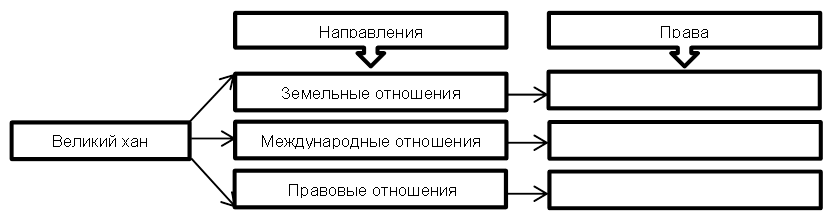  Источник: История средневекового Казахстана. 7-класс. Атамура, 2012 г. С.ЖолдасбаевБилет № 30Литература и искусство Казахстана в 1945-1965 гг.. Объясните символическое значение традиции «ханталапай».Сопоставьте материальную культуру  казахского народа с традициями современности.  1. Литература и искусство Казахстана в 1945-1965 гг.Характеристика задания: определение знания важного исторического явленияОтвет:Рост промышленных предприятий, открытие совхозов требовали подготовленных и высококвалифицированных кадров. В целях решения этой задачи в ноябре 1947 года Советское правительство приняло постановление «О мерах дальнейшего развития высшего и среднего образования в Казахской ССР», по которому республике выделялись дополнительные средства на строительство школ и других учебных заведений, оснащение их материально-технической базы, в Казахстан направлялись квалифицированные кадры. Был расширен набор из числа местной молодежи в центральные вузы страны.Государство выделяло крупные ассигнования на школьное образование. Если в 1946 году на эти цели было отпущено 85,6 млн рублей, то в 1950 г. - 146,5 млн рублей. В редконаселенных районах была создана сеть интернатных учреждений, и в них к 1953 году училось около 40 тыс. детей. Правительством республики на рубеже 1950-х годов принимались меры по переходу к всеобщему восьмилетнему обязательному обучению, а в областных и крупных промышленных центрах - десятилетнему. В целом, к 1950 году в республике функционировало 9088 общеобразовательных школ с контингентом в 1 млн 439 тысяч учащихся. По мере необходимости создавались вечерние и заочные школы. И все же в учебных заведениях, школах еще не хватало помещений для занятий, учебников, а то и самих учителей.В 1946 году была создана Академия наук КазССР. В послевоенные годы при участии ученых Казахстана были разведаны многие месторождения полезных ископаемых. Открытие и освоение новых месторождений цветных металлов в свою очередь стимулировало дальнейшее развитие естественных наук. Например, за 1946-1949 годы научно-исследовательскими учреждениями АН Казахской ССР было передано для внедрения в производство свыше 900 предложений и исследований. Для более эффективной отдачи научных изысканий стали практиковаться выездные сессии АН Казахской ССР. Прикладные рекомендации казахстанских ученых ускорили изучение и быстрое использование производительных сил регионов.К концу 1950 года в системе Академии наук Казахской ССР действовало уже 50 научно-исследовательских учреждений, в том числе 19 институтов, 13 секторов, два музея, обсерватория, три ботанических сада и 8 научных баз. В АН Казахской ССР обучалось около 500 аспирантов, которые внесли свою лепту в научно-технический прогресс. В конце 1960-х годов Казахстан стал крупным научным центром страны. В 1985 году в республике работало свыше 40 тысяч научных работников. Среди них было 864 доктора наук, 650 академиков, член-корреспондентов Академии наук, профессоров.Интенсивное развитие промышленности, целевое финансирование науки обусловило ее значительный подъем. В 1976 году за серию работ по открытию и изучению ионоформ - нового класса внутриклеточных частиц - в числе авторского коллектива Ленинской премии был удостоен молодой ученый Мурат Айтхожин. В 1985 году за разработку методики и составление комплексных металлогенических и прогнозных карт Центрального Казахстана Ленинской премии были удостоены ученые И.И. Бок, Р.А. Борукаев, Г.Ц. Медоев, Д.Н. Казанли, К.И. Сатпаев и др.Исследования ученых способствовали освоению крупных месторождений нефти и газа в Южном Мангыстау и Урало-Эмбинском бассейне, строительству канала Иртыш-Караганда, внедрению почвозащитной системы земледелия. Работники биологических и сельскохозяйственных наук вывели новые сорта озимой и яровой пшеницы.Но задачи культурного строительства, принятые руководством СССР, исключали любые проявления научного свободомыслия. Призывы внесения значительного вклада в обеспечение приоритета советской науки на самых важных направлениях научно-технического прогресса ставились в один ряд с верностью идеологизированным догмам «диалектического материализма».2. Негативное влияние идеологии на культуруВ особенно сложных условиях (период сталинской эпохи, неусыпный контроль партийных комитетов) развивались общественные науки. Тяжело отразилось на их дальнейшем развитии постановление ЦК ВКП(б) «О журналах «Звезда» и «Ленинград» (14 августа 1946 г.), которое знаменовало собою начало нового витка преследований интеллигенции, инакомыслия и новых исканий. В русле указанного постановления стали строить свою работу и партийные комитеты Казахстана. В постановлении Пленума ЦК КП Казахстана (март 1947 г.) нижестоящим партийным комитетам прямо предписывалось «шире развернуть большевистскую критику политических ошибок и националистических извращений в освещении истории, в литературе и искусстве и обеспечить безусловное выполнение постановлений ЦК ВКП(б) по идеологическим вопросам...». Результатом явился опять поиск «врага». Используя статьи постановления «О журналах «Звезда» и «Ленинград», ярые апологеты системы расправлялись с растущим свободомыслием в Казахстане. Заведующий отделом пропаганды и агитации ЦК Компартии Казахстана обвинил, например, известного культуролога того времени И. Омарова в «потакании взглядам Е. Бекмаханова» и занятии «странной позиции». Подобные обвинения стоили И. Омарову лишения работы. Более того, подлежали изъятию из оборота и уничтожению тиражи первого тома «Истории Казахской ССР», а Министерству просвещения было предписано пересмотреть школьные и вузовские программы. 31 июня 1951 года были «изъяты учебники казахской литературы всех изданий, как содержащие ряд порочных положений...» В этот же год были объявлены «антинаучными буржуазно-объективистские концепции так называемой школы Абая». Возникла прямая угроза запрещения имени великого Абая, и только мужество казахских интеллектуалов того времени не позволило властям завершить задуманное. Тем не менее были запрещены к изданию многие произведения казахского героического эпоса «Ер Сайын», «Едиге», «Орак и Мамай», «Батыр Шора». Был установлен тотальный контроль над всеми произведениями казахстанских писателей; усилена цензура, где главную роль играл так называемый Главлит. Любое произведение для выхода в свет должно было получить разрешение этого Главлита. Нравственная атмосфера сталинской эпохи с ее доносами, клеветой, противоречиями между высокими идеалами и реальным положением дел привела к размыванию многих нравственных ценностей, предопределив двойную мораль жизни советского общества.Источник: Название: История Казахстана , 9 класс(начало XX века - настоящее время). Авторы: Б.Аяган., М.Шаймерденова. Год: 2013Описание: 3-е издание, переработанное. Под общей редакцией доктора исторических наук, профессора Б.Г. Аягана2. Объясните символическое значение традиции «ханталапай».Характеристика задания: проверка умения высказывать свою личностную оценку по изучаемому вопросу и аргументированно отстаивать собственную точку зрения.  Ответ:По сложившейся в казахском обществе традиции, в XVI веке ханская власть не всегда передавалась по наследству, а хан избирался султанами из числа их самих. На выборы хана приглашались знатные представители всех родов. Главы родов (рубасы) сажали избранного ханом на белую кошму. Затем кошму, на которой султан был возведен в ханский титул, разрезали на мелкие части и раздавали присутствующим как знак их участия в выборах хана. Собравшиеся делили между собой и весь скот хана, только после этого они разъезжались по домам. Такая традиция называлась «ханталапай» («ханская дележка»).Хан, у которого весь скот подвергся дележке, отныне имел право жить за счет народа. Немного времени спустя главы родов пригоняли к хану скот, изъятый у населения, больше, чем он роздал при избрании его ханом.Ханом могли избрать не того султана, кто имел большие землевладения, а того, кто имел много скота. К тому же по существовавшей традиции, помимо наличия богатства, на ханский титул имели право претендовать, как обязательное условие, лишь потомки Чингисхана. Потомки Чингисхана избирались ханами в зависимости от их возраста и близости по родству.Источник: История средневекового Казахстана. 7-класс. Атамура, 2012 г. С.Жолдасбаев3. Сопоставьте материальную культуру  казахского народа с традициями современности.  Характеристика задания: Характеристика задания: проверка умения сопоставлять и устанавливать преемственность исторического развития.Ответ: Жилище казахского народа — замечательный памятник материальной культуры. Оно делилось на зимнее и летнее, отличаясь величиной и конструкцией. В летнее время казахи жили в легких переносных жилищах, зимой—в постоянных теплых помещениях: «агаш уй», «жер уй», «кара там». Юрта — разборное жилище, изготовленное из дерева и войлока, состояло из «кереге» — остова (деревянная решетка), сферического купола — «шанрак», радиально расположенных жердей (уык). Размер юрты зависел от количества крыльев — канат (частей кереге). Юрта, состоящая из 12 крыльев, имела площадь в 100—120 кв. м. 12,-15,-18 — канатные юрты существовали с XII в. до начала XIX в. Каждая решетка (кереге) состоит из 36 планок — «саганак», изогнутых посередине. Решетки бывают двух видов: из массивных планок мелкой квадратной сеткой — «тор коз» и тонких планок крупной сеткой — «жел коз». Вход в юрту, обращенный обычно на юг, имеет форму прямоугольного проема. Двустворчатые двери часто покрывались резьбой. Решетка каркаса юрты снаружи обкладывалась циновками из тростника — шымши. Поверх циновок каркас юрты покрывался войлоком. От середины свода до земли юрту покрывали туырлыки, от шанырака до низа свода- узуки. Войлочные покрытия скреплялись с корпусом веревками и узорными лентами — бельдеу. Свод юрты украшался подвесными ковровыми дорожками, полосками и лентами с бахромой и кистями из разноцветных шерстяных нитей. По своему назначению юрты делились на три основных типа. Парадные юрты, предназначенные для приема гостей, отличались большим размером и богатым убранством. Парадные юрты состояли минимум из двенадцати канатов, покрывались белыми войлоком и шелком. Наиболее богатыми по убранству были свадебные юрты — отау. Юрты, служившие жилищем, были меньшего размера. Маленькие походные юрты могли перевозиться на одном верблюде или даже на лошади. Кроме того, были юрты, использовавшиеся как склады и другие подсобные помещения. Походные юрты можно отнести к типу специализированных, предназначавшихся для военных походов или пастухов и табунщиков. Наиболее простым переносным жилищем был шатер — «курке», состоявший из уыков, поставленных конусом и покрытых войлоком. Чаще использовались в похода юрты «жолама уй», состоявшие из трех-четырех решеток — кереге и уыков. Кроме того, казахи во время кочевок использовали вместительные подвижные жилища на колесах куйме. Они покрывались тканью, войлоком или кожей разнообразной окраски. В куйме жили дети и женщины. Центр юрты — ошак — служил местом приготовления пищи и обогрева в холодное время. Напротив входа находилось почетное место юрты — тор — для гостей и заслуженных людей. Пространство у двери называлось «босага». Направо от входа располагались утварь и посуда, слева — конская сбруя. Направо от босага стояла кровать хозяев дома, отделенная занавеской — шымылдык. Убранство юрты состояло из различных деревянных и кожаных предметов, изделий из войлока, циновок и ковров. Широко распространены были войлочные ковры текемет, войлочные ковры с аппликациями — сырмык, менее — тканые ковры клем. Существовало два вида ковров—безворсовые —такырклем —и ворсовые—тукти клем. Богатые войлочные настенные ковры, орнаментированные аппликациями, инкрустацией и вышивкой, назывались «тускииз». Утварь и посуда хранились в подвесных сумках (аяк-кап), войлочных коробках (шабдан), ковровых сумках (коржын), состоящих из двух равных карманов и соединяющих их переметной частью. Непременным атрибутом каждой юрты были сундуки. Деревянные предметы — подставки — (жук аяк), коробы для продуктов (кебеже) (адалба-кан) украшались художественной резьбой. Во многих районах Казахстана были распространены постоянные жилища из дерева, камней, сырцового кирпичам дерна. По материалу изготовления их называли «агаш уй», «жер уй», «кирпиш уй». Площадь дома зависела от материального состояния хозяина и состава семьи, но в целом оно было максимально приспособлено к кочевому образу жизни. В народном костюме казахов отразились древние традиции, связанные с этническими, экономическими и климатическими условиями. Одежда изготавливалась из сукна, шерстяных и шелковых тканей, войлока и меха. Особой ценностью у казахов пользовались шкуры куланов, сайгаков и тигров, мех енота, соболя, куницы, горностая. Из шкур шились шубы (тон). Шубы из меха пушных зверей назывались «ишик» и различались по покрытию: меховая шуба, покрытая шелком—бас тон, синим сукном—кок тон, парчой—барша тон. Удлиненные шубы с воротом из шкур жеребячьих — жаргак тон. Из козьих шкур выщипывали длинные волоски, оставляя лишь подшерсток, и шили шубы «кылка жаргак». Штаны шились из замши, сукна, армячины, украшались богатой вышивкой. В XV—XVII вв. особой популярностью пользовались легкий плащ без рукавов—кебенек и халат из тонкого белого войлока —каттау. К старинным видам одежды относится также шекпен — длинный плащ из верблюжьей шерсти. Основным видом мужской и женской верхней одежды был халат — шапан, шившийся из шерстяных и шелковых тканей. Комплект мужской одежды состоял летом из нательной рубахи, штанов и распашного халата, женской — из туникообразного платья (койлек) и безрукавки (женсиз камзол). Для приготовления женской одежды использовались хлопчатобумажные и шелковые ткани, бархат. Мужские и женские головные уборы отличались многообразием. Наиболее старинный и традиционный мужской головной убор — калпак — из тонкого войлока. Высокие шляпы из белого войлока назывались ак калпак, шляпы с широкими, загнутыми наверх полями — аир калпак. Весной и осенью казахи носили шапки борик, круглые по форме с высоким конусообразным верхом, обязательно отороченные мехом. Зимние шапки — треухи назывались «тымак». Борик девушки украшался подвесками и перьями филина, цапли или павлина. Отороченные бобровым мехом девичьи шапки назывались «камшат борик», вышитые золотом — «алтын борик», украшенные кораллами — «калмаржан борик». Летние легкие шапочки из бархата или парчи — «такия» — украшались пучками перьев, вышивкой серебром и золотом. Из женских головных уборов наиболее оригинальным был свадебный убор саукеле — высокий, конусообразный, украшеный золотыми и серебряными монетами, кораллами и жемчугом, диадемами и подвесками. С рождением первого ребенка молодая женщина носила головной убор из белой ткани — кимешек. Мужская и женская обувьтакже отличались разнообразием. Мужские сапоги на очень высоких каблуках с голенищем выше колен назывались «шонкайма етик», мягкие сапоги с загнутым кверху носком, легкие, удобные для верховой езды—бир така, а также ичиги — маси — из козлиной юфти и калошы — кебис — из более плотной кожи. Зимой носили саптама етик, бедняки — шокай и шарке. Женская обувь отличалась от мужской изяществом, богатым орнаментом. Повседневной обувью были туфли — кебис. Богатые женщины носили орнаментированные сапоги — кестели етик, туфли на высоких каблуках из зеленой кожи — «кок сауыр», украшенные узорным шитьем и серебряной инкрустацией. Обязательной деталью казахского костюма были пояса из кожи, бархата, шерсти и шелка — белдик. Пояса из кожи, украшались тиснением, фигурными накладками из серебра с инкрустацией, полудрагоценными камнями, резными костяными пластинами. Такие наборные пояса назывались «кисе». У юношей пояса не были наборными и не имели подвесок. Женские пояса были более широкими и нарядными и шились в основном из шелка и бархата. Носили также мягкие кушаки — кур. Женские украшения изготавливали из золота, серебра, драгоценных камней. Массивные серебряные браслеты «блезик» покрывали позолотой и инкрустацией. Серьги изготовляли в основном из серебряной проволоки в виде дужек, колец с подвесками из самоцветов, часто — из ромбических и округлых пластин, скрепленных между собой цепочками. Широко использовались накосные украшения — шашбау—в виде рядов медальонов или пластин, соединенных между собой кольцами. Центральные медальоны всегда украшались филигранью со вставками из цветных камней. К накосным украшениям относились и подвески «шолпы». Перстни были литые и чеканные, венчики овальной, круглой, грушевидной, многогранной формы. Часто перстни украшались вставками из цветных камней. Казахские ювелиры изготавливали и другие украшения: нагрудные — омырауша, онир-жиек, «бой тумар», застежки к поясам — ильгек, фигурные бляхи к саукеле—шылтыр, массивные шаровидные пуговицы — торсылдак туйме, булавки — туиреуиш. При изготовлении женских украшений применялась различная техника: литье, гравировка, чеканка, штамповка, филигрань, чернение, зернь, эмаль. Разнообразным было и казахское оружие. Из особой стали делали кривые сабли — кылыш; мечи — селебе, палаши — семсер. Широко использовались шпаги — сапы, кинжалы — канжар, длинные ножи с изогнутым клинком —жеке ауыз, длинные узкие ножи — буйда пышак. Наиболее распространенным орудием были лук — садак и стрелы. Наконечники стрел были различных форм: четырехгранные, ромбические, вилообразные. Копья — найза — имели стальной наконечник и кисти из конских волос. В комплекс вооружения входили кожаные и металлические доспехи — сауыт — стальные кольчуги из колец, стальных шлемов с сеткой и козырьком, деревянных и кожаных щитов, обшитых железными пластинами. С конца XVII в. стали использовать и ружья, частью купленные в городах Средней Азии, частью изготовленные самими казахами. Ружья были нескольких видов: с фитилем и украшением насечкой серебром—билтели мылтык, без насечки—кара мылтык, с коротким стволом—самкал. Короткоствольные ружья, стреляющие на семьсот метров, назывались «козы кош». Порох и пули казахи изготавливали сами, частью покупали у соседей. Использовались дубины «сойыл» и шокпар из березовых жердей, однако, во время войны они редко употреблялись. Пища казахов состояла в основном из мясных и молочных продуктов. Молочная пища была разнообразной. Из кобыльего молока изготавливали кумыс (кымыз), из верблюжьего — шубат. Молоко коров, коз и овец шло в основном для изготовления квашеного молока, масла, различных сыров. Один из любимых напитков казахов было кислое молоко — айран. Смесь айрана с водой называлась «шалап». Из молока сбивали масло— сары май. Для длительного хранения масла его промывали холодной водой, солили и укладывали в бараний желудок — карын. Важное место в рационе казахов занимали сыры. Высушенный на солнцетворог — курт употреблялся в пищу зимой, растворяемый в горячем бульоне, изготавливались другие виды сыров — сары иримшик, ак иримшик и др. Мучные продукты использовались преимущественно зимой. Основными продовольственными культурами были просо, реже — пшеница и рожь. Из проса казахи готовили пшено — тары, шедшее на приготовление пшенной похлебки тары коже. Жареное пшено ели с молоком, маслом: приготовляя из него толокно — тапкан. Из пшена мололась мука, приготавливались пресные просяные лепешки — тары табанан. Из пшена готовилось праздничное блюдо «жент». Пшеница ценилась более. Из нее готовили похлебку бидай коже, талкан и жент. Мука шла на изготовление пресных лепешек (таба нан), лапши (кеспе), обжаренного в сале теста (баурсак). Рожь и ячмень занимали в рационе казахов меньшее место. Из риса казахи южных районов готовили плов (палау) и кашу (ботка).  Основной пищей казахов были мясные блюда. Наиболее ценным мясом считалась конина, из которой приготавливали различные блюда: подкожный жир верхней части шеи (жал) и жир области крупа (жая). Из прямой кишки готовили «карта», из реберного мяса с подпозвоночным жиром — «казы». Колбасы из мяса, других частей туши назывались шужик. Баранина употреблялась в основном в летнее время. Вареное мясо — основное блюдо казахов — подавалось как с гарниром (кеспе, нан), так и без него. Бульон (сорпа) употреблялся после мяса. Печень и мякоть, обжаренные мелкими кусками на медленном огне, назывались «куырдак». Посуда и утварь казахов-скотоводов была приспособлена к подвижному образу жизни: легкая, небьющаяся, из кожи и дерева. Для перевозки бьющейся посуды использовались специальные чехлы «шыныкап», например: для чашек — большей частью из войлока, реже — деревянные и плетеные. Самой разнообразной по форме, размерам и назначению была кожаная посуда: саба, суйретпе, торсык, мес и др. Саба шили из специально обработанной лошадиной шкуры, иногда из шкур крупного рогатого скота. При согуме (заготовке мяса на зиму) для саба специально оставляли шкуры, предпочтительно с хорошо упитанных и здоровых животных. Шерсть со шкур снимали, кожу размягчали квашеным молоком, сывороткой, куртом, затем мыли, сушили и посолив, сохраняли до весны. С наступлением весны ее коптили в специальных коптильнях. Разнообразны и красочны были деревянные ковши для разливки кумыса (шомиш, ожау), нередко украшенные резьбой, инкрустацией из серебра и кости. Обязательной принадлежностью кухонной утвари был металлический котел (казан), в оседлых районах Казахстана широко использовалась керамическая посуда. Материальная культура казахов отражала особенности хозяйственной жизни народа, основывалась на традициях культуры предшествующих поколений степных скотоводов. Хозяйственно-экономический уклад, пища, одежда была наиболее приспособлены к тем природным условиям, в которых они жили. Материальную и духовную жизнь народа отражают традиции и обычаи. Много исторически ценного имеется в социальной, юридической и хозяйственно-бытовой терминологии казахов, сохранившейся в исторических преданиях. Казахские народные обычаи раскрываются в свадебном ритуале «кудалык салт». Отношения родителей невесты к жениху были свободны от многих обрядов, предписываемых исламом. После сговора и первого взноса калыма жених имел право тайно посетить невесту, и его первое посещение (урын-келу), обычно скрытое от родителей невесты, происходило в доме брата или родственника невесты. Второе посещение жениха было открытым и носило название «калындык ойнау». В XV—XVII вв. ислам не имел большого влияния на семейную жизнь казахов, не было обряда венчания невесты в присутствии муллы. Супружеские узы (жубайлык) скреплялись общим одобрением народа, пением хоровых песен «жар-жар», исполнявшихся на свадебном торжестве. «Жар-жар» — песня-состязание. Ее поют обычно две группы молодежи: мужская, возглавляемая женихом, женская — невестой. Песня рассказывает о положении женщины в патриархальной семье, выражает грусть девушки в связи с переходом в другой аул, другую среду, разлукой с родными, удалением от родных мест. Переживания невесты, часто отягощенные сознанием того, что она выходит замуж против своей воли, выливались в искренние и волнующие песни-плачи (сынсу, «Кыз-танысу»), в которых она, прощаясь с родными и аулом, выражала свою печаль. Традиция требовала, чтобы девушка в сопровождении подруг с прощальной песней посетила каждую юрту своего и ближних аулов. Это прощание девушки с родными у казахов называлось «кыз-танысу». В ауле жениха невесту встречали традиционным песнопением «бет-ашар» (открывание лица невесты). Он имел свой каноническийтекст из двух частей: в первой части невеста обычно представлялась родителям и одноаульцам жениха, вторая часть состояла из назиданий и наставлений невесте, только что переступившей порог своего семейного очага. Помимо калыма со стороны жениха готовились обрядовые подарки: матери — сут-акы (за молоко матери), отцу—той мал (свадебные расходы), братьям невесты — тарту (седла, пояса и т. п.) близким родственникам невесты — каде. Беднякам нередко в таких случаях оказывали помощь родственники и друзья. Не оставались в долгу и родители невесты. При сговоре они должны были внести так называемый каргы-бау—залог верности сговора, кит—подарки сватающим. Приданое (жасау) невесты обходились им очень дорого, иногда превышая стоимость калыма. Родители заказывали свадебный головной убор (саукеле) и повозку (куйме). Богатые родители снабжали невесту летним жилищем (отаутигипберу) со всем оборудованием. Погребальные обряды XV—XVIII вв. были смешанными: основывались как на обрядах ислама, так и на обычаях культа «танир». У казахов существовала вера в загробную жизнь. Поэтому вместе с покойником в могилу клали лук, копье, седло, голову любимого коня, оставляли умершему пищу и питье. В доме покойника проводился обряд ночной охраны. На другой день умерший подвергался очищению огнем, после чего его хоронили рядом с зимовкой. Ханов хоронили в Туркестане, в мечети Ходжи Ахмеда Ясави. В дальнихрайонах на время зимы покойников подвешивали на лесину (соре) и лишь с наступлением теплой погоды отвозили в Туркестан или другое место, считавшееся священным. Надгробные сооружения казахов строго дифференцированы в зависимости от социального положения умершего. Наряду с надгробиями из сырцового кирпича в XV—XVII вв. еще существовала древняя традиция - насыпного холма из камня. По древнему обычаю покойника долго оплакивали, в знак выражения скорби женщины царапали себе лицо (бет-жырту). Жена, соблюдая траур по умершему мужу, в течение года, носила черный головной убор (кара-салу). Лошадь покойника, на которой он ездил при жизни (если это был богатый человек), покрывали траурной попоной. По истечении года траур снимался, сооружался надгробный памятник и справлялись поминки. Лошади подрезали хвост, а затем закалывали ее. Голову, копыта и шкуру коня клали на могилу хозяина. Большую роль в культурной жизни казахов играли народные празднества, посвященные важнейшим событиям жизни — свадьбе, рождению ребенка, поминкам (ас) и др. Некоторые из них носили религиозный характер. На праздниках устраивались игры: скачки (байге), борьба джигитов-силачей (курес), борьба всадников. Для участников игр назначались ценные призы. День Нового года (на-урыз) казахи праздновали как начало весны. Народные празднества сопровождались музыкой и состязаниями акынов-импровизаторов (айтыс). Каждому большому празнику сопутствовали спортивные народные игры кок - бори (серый волк) и кыз-бори (волк-дева), генетически восходящие к древним тотемическим представлениям. Более массовый характер носили спортивная военная игра — жарыс (конное состязание) и большая облавная охота (аба, камаргы). Сложным видом спортивных состязаний был алтын-кабак (стрельба в золотой диск). Меткие стрелки (мерген) получали ценные награды. Позднее наряду с алтын - кабак получила распространение стрельба в серебряный диск (жамбы ату). Господствующей религией в Казахстане был ислам. Основными центрами распространения ислама были Туркестан, Хорезм и Бухара. Среди казахов ислам глубоко не укоренился, народные массы еще были далеки от догматов ислама и по-прежнему выполняли обряды древней религии, согласованной на культе «танир» (поклонение небу). Уже в древнетюркское время она приобрела характер единобожия (бир танир). В XV—XVIII вв. культ «танир» еще соперничал с исламом. Вопреки предписаниям ислама казахи почитали культ предков, имели изображения своих отцов (буттенгри). Проявления язычества преследовались мусульманским духовенством. Бухарские шейхи и казии, вдохновленные ханом Мухаммедом Шейбани (XVI в.), приняли решение (фетва), по которому казахи считались идолопоклонниками, а значит, отступниками от ислама. Они рекомендовали хану объявить газават (священную войну) казахам и уничтожить человеческие изображения. В мировоззрении народных масс в XV—XVII вв. господствовали анимистические представления и культ силы природы, сохранившие черты древней мифологии, в частности, признание борьбы двух начал: доброго (кие) и враждебного (кесир). Сущность анимизма заключалась в одухотворении природных явлений, представлении о том, что за каждым явлением природы скрывается дух, который управляет им. Казахская мифология запрещала рвать весеннюю зеленую траву, ибо в ней люди видели непрерывность жизни. Казахи почитали дух земли (жер-ана) и воды (су-ана). Сохранилось и древнейшее название священного огня — алас. По казахскому поверью, огонь — покровитель жилища домашнего очага. Невестка при вступлении в новую семью должна была поклониться огню в большом доме, принести жертву огню, поливая в него масло (отка май кую). У казахов сохранился древний обряд очищения огнем (аластау) от древнего слова «алас» — ночной свет, священный огонь. Этот обряд совершался при перекочевке с зимовки на джайлау. С древних времен сложилось поверье, что на зимних стойбищах люди часто грешат, так как в жилищах водятся «нечистые силы», приносящие вред человеку. А джайлау чист, беспорочен и туда следует явиться очищенным, поэтому у начала кочевой дороги, ведущей на джайлау, разводили два больших костра, между которыми пропускали людей и отары овец. Лошади считались чистыми животными и не подлежали очищению. Основу казахского народного календаря составляли астрономические представления и знания звездного неба, накопленные веками. Большое практическое значение в хозяйственной жизни народа имели наблюдения за периодичностью явлений природы. Кочевое хозяйство требовало знания счета времени и понимания периодичности явлений природы. Казахи наблюдали за движением небесных светил. Постоянное передвижение в бескрайних степях научило их  хорошо ориентироваться в сторонах света, находить по звездам дорогу, точно определять расположение урочищ, колодцев, пастбищ. Среди народа существовали профессионалы-вычислители, занимавшиеся эмпирической метеорологией и счетом времени, — есепчи (счетчик). Их ремесло было наследственным и переходило от отца к сыну. Есепчи обладали опытом многих поколений, из года в год вели наблюдения, давали прогнозы погоды, определяли время сезонных работ, перекочевки с кыстау на джайлау и обратно, устанавливали високосные года казахского народного календаря и т. д. Особый интерес есепчи проявляли к звездному небу. Они хорошо знали все основные планеты, воспевали их в песнях, слагали о них легенды. Карту звездного неба казахи обычно открывают Полярной звездой игравшей важную роль в их жизни. Передвигаясь в ночное время, они ориентировались по ней. Созвездие Большой Медведицы в разные исторические эпохи носило разные названия: «Жетыген» (семерка), «Жеты карт» (семь старцев), «Жеты каракшы» (семь разбойников — Малой Медведицы — «Акбоз ат», «Кок-боз ат» (белый мерин, серый мерин). Названия этих созвездий связаны с пастушеским бытом, ночной охраной стада. Счет месяцев у казахов определялся луной. Для установления числа месяцев в году казахские есепчи постоянно наблюдали за движением луны. Их наблюдения дали возможность разделить год на 12 месяцев, месяц на три декады. Счет времени определялся периодами растущей и убывающей луны. Казахи определяли времена года и по положению солнца относительно Плеяд. Астрологические месяцы солнечного года они называли «жулдыз», имея в данном случае в виду число зодиакальных созвездий, которых было 12, соответственно 12 лунным фазам. Страны света устанавливали по дневному положению солнца. Юг называли «онтустик» (правая полуденная сторона), север — «солтустик» (левая полуденная сторона), восток — «кун шыгыс» (сторона восхода солнца), запад —«кун батыс» (сторона захода солнца). Большую роль в жизни народа играл циклический календарь, унаследованный ими от предшествующей эпохи. Казахи считали время циклами в 12 лет — мушел. Каждый цикл назывался именем животного: мышь (тышкан), корова (сыйыр), тигр (барс), заяц (коян), дракон (углу), змея (жылан), лошадь (жылкы), овца (кой), обезьяна (мешин), курица (тауык), собака (ит), свинья (доныз). Начало года соответствовало весеннему равноденствию (ку то-гис) и начиналось с праздника «Наурыз» (21 марта). Персидское слово «Наурыз» — означает «новый день». В этот день мужчины группами ходили из аула в аул, женщины занимались приготовлением традиционного «наурыз-коже» (пшеничной похлебки) — символа изобилия и урожая. Старикам в праздники подавали отваренную голову быка. Они произносили традиционные пожелания о росте поголовья скота, изобилии молочных продуктов. Неделя состояла из семи дней: сенби (суббота), жексенби (воскресенье), дюйсенби (понедельник), сейсенби (вторник), сэрсенби (среда), бейсенби (четверг), жума (пятница). Названия дней имеют главным образом персидское происхождение, за исключением арабского термина «жума».Источник: http://e-history.kz/ru/contents/view/283© e-history.kz№ КритерииБаллы 1Общий уровень знаний1 балл2Знание конкретной проблемы и использование исторических источников5 баллов3Логическое и аналитическое мышление, стройность и стиль изложения2 балла4Навыки по раскрытию исторического материала1 балл5Способность к конструктивным выводам и умозаключениям1 баллОтметкапо пятибалльной шкале«2»«3»«4»«5»Общий балл0–45–1617–2425–30Репродуктивный уровень(воспроизведение информации)Продуктивный уровень (самостоятельное добывание информации в результате мыслительных операций анализа, сравнения, синтеза).1. Выделите основные районы земледелия в позднем средневековом Казахстане;2. Подпишите столицы Казахского ханства;3. Обозначьте район средневековых архитектурных памятников на территории Казахстана;4. Покажите границу Казахского ханства в XV и начале XVI вв.1. Выдели наиболее благоприятные территории в Казахстане для занятий земледелием (отдели с помощью цвета территории с естественно благоприятными условиями и территории с искусственно созданными условиями);2. Разделите территорию Казахстана на благоприятные и неблагоприятные для занятия земледелием зоны (придумайте условные знаки, с помощью которых вы можете показать это деление на карте);3. Укажите наиболее благоприятные районы для занятия земледелием в Южном Казахстане. Обоснуйте свой выбор.4. На карте обозначьте территорию  Казахского ханства в конце XV и начале XVI вв. Определите, почему Казахские ханы стремились закрепить свой контроль над Сырдарьинским регионом? Какие династии вступали в военные столкновения за право владеть Сырдарьинским регионам в конце XV и начале XVI вв.Структура национальной власти в Казахстане, сложившаяся в ходе восстания 1916 годаСтруктура национальной власти в Казахстане, сложившаяся в ходе восстания 1916 годаДолжностьФункцииЕлбегиЖасакшиКазнашиСардарбекОтношение различных социальных групп к царскому указу от 25.06.1916 годаОтношение различных социальных групп к царскому указу от 25.06.1916 годаГруппыПозицияЧиновники колониальной администрацииПоддерживали Указ царской власти о мобилизации инородческого населения на тыловые работы. Либерально – демократическая интеллигенцияПризывала к использованию тактики разумного компромисса, то есть не выступать против царского правительства открыто, не идти на восстание потому что против безоружного народа царское правительство направить вооруженные отряды, произойдет кровопролитие, репрессивные меры царского правительства нарушат этническую целостность казахского народа. Но, когда народ все же вышел на восстание, либералы поддержали народ, считая, что вместе со своим народом будут переживать все трудности и тяготы.  Революционно - демократическая интеллигенцииПоддерживали идею восстания против царской политики, против Указа царского правительства от 25 июня 1916 года. Считали, что только восстание против царизма может избавить народ от колониального ига. Развитие советского общества во второй половине 50-ых – первой половине 60-ых гг. XX векаРазвитие советского общества во второй половине 50-ых – первой половине 60-ых гг. XX векаНовые тенденции в обществеЗревшее в послевоенные годы в обществе понимание необходимости перемен было умело подавлено административной системой с помощью целого ряда мер идеологического и репрессивного характера. Но духовная атмосфера середины 1940-х — начала 1950-х гг. была лишь приглушена, но не сломлена. После смерти И. В. Сталина (март 1953 г.) наметились две линии, два подхода к вопросу о характере возможных перемен. В 1953–1954 гг. разворачиваются привлекшие внимание широкой общественности дискуссии по таким злободневным проблемам, как: а) характер противоречий в социалистическом обществе; б) роль личности и народных масс в истории; в) соотношение теории и практики; г) коллективность руководства и т. п.Общество стремилось к критическому переосмыслению пройденного пути, поиску ответов на вопросы, все более его волновавшие. На пути демократизации общественной жизни был осуществлен ряд мер: 1) Пресечение преступной деятельности одного из ближайших сподвижников Сталина Л. П. Берии. В июле 1953 г. Пленум ЦК КПСС вывел его из состава ЦК и исключил из рядов КПСС как политического авантюриста и интригана; 2) В сентябре 1953 г. Пленум ЦК КПСС избрал Первым секретарем КПСС Н. С. Хрущева. В стране начался курс на, демократизацию; 3) Осуждение культа личности И. В. Сталина. Наиболее весомым шагом явилось осуждение ХХ съездом культа личности Сталина в феврале 1956 г. В докладе Первого секретаря ЦК КПСС Н. С. Хрущева была предпринята попытка проанализировать причины возникновения, сущность и характер проявления культа личности и его последствий. Новостью для многих делегатов съезда явилась ленинская оценка личности Сталина. Это письмо, известное в истории партии как «Завещание» Ленина, было роздано делегатам ХХ съезда. В докладе приводились многочисленные факты злоупотребления властью И. В. Сталиным, Н. Ежовым, Л. Берией. Раскрыт «механизм» фальсификации дел НКВД и указано, что, по сути дела, единственным доказательством вины являлось «признание» самого обвиняемого, добытое методом пыток. Н. С. Хрущев подробно изложил роль Сталина и его вину в гибели большого числа коммунистов, честных и порядочных людей, истреблении коммунистов-антифашистов, искавших политического убежища в СССР. Миллионы советских граждан погибли в начале войны из-за излишней подозрительности И. В. Сталина; 4) ХХ съезд принимает решение не обнародовать перед широкой общественностью пагубность функционирующей системы власти. Было подготовлено лишь постановление ЦК КПСС «О культе личности и его последствиях» (июнь 1956 г.), в котором подчеркивалось, что ошибки и извращения, порожденные культом личности «не могли изменить и не изменили глубоко демократического характера советского строя». Только спустя 33 года журнал «Известия ЦК КПСС» (1989 г., № 3) напечатал полный текст доклада, произнесенного Н. С. Хрущевым, хотя за рубежом данный текст был размножен буквально через несколько недель после ХХ съезда.Сохранившиеся черты командно-административной системы Жесткая командно-административная система, восторжествовавшая к середине 1920-х годов, продолжала действовать и в 1940–1950-е гг. Отрицательные явления, присущие этой политической системе: подавление свободы человека, игнорирование его прав; отчуждение людей труда от средств производства и др.Основные звенья политической системы: Коммунистическая партия, ведущая руководящая сила; Советское государство;Профессиональные союзы; Комсомольская организация; Кооперативы; 0бщественные организации.Послевоенные планы развития советского общества органически вписывались в сталинскую антидемократическую, тоталитарную модель социализма. Идеология сталинизма в 1940-х — нач. 1950-х гг. достигла своего апогея. Записанный в документах ХVШ съезда ВКП (б) в 1939 г. тезис о том, что «по мере завершения строительства социализма страна будет переходить к построению коммунистического общества», после окончания Великой Отечественной войны продолжал теоретически разрабатываться. В марте 1946 г. на сессии Верховного Совета СССР в докладе Председателя Госплана СССР (Государственного планового комитета СССР) Н. А. Вознесенского о четвертом пятилетнем плане это положение было объявлено руководящей партийной установкой.Положение о построении коммунизма к рубежу 1960-х гг. нашло отражение в проекте третьей программы партии в 1948 г. Дальнейшее теоретическое обоснование такой программы было изложено И. В. Сталиным в работе «Экономические проблемы социализма в СССР». Выдвинутый в работе тезис о том, что товарно-денежные отношения между городом и деревней в обозримом будущем должны быть заменены прямым продуктообменом, как одно из условий перехода к коммунизму, был поддержан XIX съездом партии.Поддержанию идеологической напряженности, в огромной мере способствовала теоретическая установка о сохранении и обострении классовой борьбы по мере укрепления и развития социализма как внутри Советского государства, так и на международной арене. Инспирированные кампании против «врагов народа», «врагов социализма» были фактически непрерывными. Сталинские репрессии продолжались и в послевоенный период, охватив множество бывших пленных — солдат и офицеров Советской Армии. Среди многих «разоблачений» фигурировали так называемое «ленинградское дело», «дело врачей» и т. п. Любые аварии и катастрофы, нередко случавшиеся на производстве в силу низкой квалификации работников, также объяснялись действиями «врагов народа».Насильственное переселение народов — одна из самых трагических страниц прошлого Советского Союза. В годы Великой Отечественной войны из родных мест были переселены в Казахстан неммцы, поляки, калмыки, карачаевцы, балкарцы, чеченцы, ингуши, турки-месхетинцы, крымские татары, болгары, греки, курды, литовцы, эстонцы, а с Дальнего Востока — корейцы. По данным III Управления народного комиссариата государственной безопасности СССР на октябрь 1946 г. на спецпоселении находилось 2463940 человек, из них мужчин — 655674, женщин — 829084, детей до 16 лет — 979182. Больше всего их находилось в Казахстане — 890698 чел. Вслед за семьями отправляли в ссылку и солдат — вчерашних защитников Родины; многие семьи оказались разлученными надолго или навсегда.В эти тяжелые дни казахский народ, люди различных национальностей, населявшие республику, показали свои лучшие человеческие и интернационалистские качества. А прибывшие тут же включались в работу и оказывали большую помощь Казахстану.Еще одним преступлением сталинского режима было сооружение на территории Казахстана целой системы исправительных учреждений — лагерей — Степлаг, Карлаг (Карагандинский лагерь), АЛЖИР (Акмолинский лагерь жен изменников родины), где отсиживали свой срок тысячи людей. Например, мать и сестра Маршала Советского Союза М. Н. Тухачевского, семья советского государственного, партийного и военного деятеля Я. Б. Гамарника, жена и дочь председателя ЦИК Туркестанской АССР Турара Рыскулова, жены государственных и общественных деятелей Темирбека Жургенова, Султанбека Ходжанова и многие-многие другие.Экономическая жизнь Казахстана в послевоенные годы (1945–1950 гг.)Культурная жизнь КазахстанаКультурная жизнь Казахстана находилась под жестким идеологическим прессом, в основе которого лежали догматические представления о роли культуры, изложенные в «Кратком курсе истории ВКП (б)»", где культурное строительство воспринималось как простое суммирование отдельных видов культурной деятельности: развертывание школьного строительства, рост числа высших учебных заведений, культурно-просветительная работа и т. п. Причем, главным являлась связь культуры с политикой, как гарантия непобедимости социализма.ЛитератураВ 1947 г. закончил вторую книгу своего романа-эпопеи «Абай» М. О. Ауэзов. В 1949 г. за первые две книги ему была присуждена Государственная премия СССР первой степени.Трудности и радости современников получили отображение в романах С. Муканова «Сырдарья», Г. Мустафина «Миллионер», М. Иманжанова «Первые месяцы», И. Шухова, Н. Анова, в поэтических произведениях А. Токмагамбетова, Т. Жарокова, Г. Орманова, А. Тажибаева, Х. Бекхожина и других.Идеологическая борьба в области культуры. Репрессии против интеллигенции. Дело Бекмаханова (1951–1952)Задачи культурного строительства, принятые руководством СССР, исключали любые проявления научного свободомыслия. Призывы внесения значительного вклада в обеспечение приоритета советской науки на самых важных направлениях научно-технического прогресса ставились в один ряд с верностью идеологизированным догмам «диалектического материализма».Особенно в сложных условиях, под неусыпным контролем партийных комитетов, развивались общественные науки.14 августа 1946 г. вышло постановление ЦК ВКП (б) "О журналах «Звезда» и «Ленинград», которое знаменовало собою начало нового витка преследований интеллигенции, инакомыслия и новых исканий. В постановлении Пленума ЦК КП Казахстана (март 1947 г.) нижестоящим партийным комитетам прямо предписывалось «шире развернуть большевистскую критику политических ошибок и националистических извращений в освещении истории, в литературе и искусстве и обеспечить безусловное выполнение постановлений ЦК ВКП (б) по идеологическим вопросам…». Результатом этого постановления явился поиск «врага». В специальном постановлении ЦК КП (б) Казахстана «О грубых политических ошибках в работе Института языка и литературы Академии наук Казахской ССР» без достаточного основания были обвинены в национализме и его «экспорте» Е. Исмаилов, М. Ауэзов, К. Жумалиев, С. Муканов и другие. Были объявлены лженаучными взгляды крупнейшего историка республики А. Маргулана.Начался новый виток репрессивной политики в отношении интеллигенции. В Ленинграде и Москве были сфабрикованы так называемые «ленинградское дело», «дело врачей», в Казахстане возникло «дело Бекмаханова». Ермухан Бекмаханов был талантливым историком, в годы войны в составе коллектива ученых, куда входили известные историки А. П. Кучкин, А. М. Панкратова, Б. Д. Греков, Н. М. Дружинин и другие, он работал над «Историей Казахской ССР», которая была опубликована в 1943 г., в 1947 г. Бекмаханов подготовил монографию «Казахстан в 20–40-е годы XIX века». В этой книге авторы рассматривали восстание под руководством Кенесары Касымова как национально-освободительную борьбу казахского народа против колониальных претензий Российской империи. Такая оценка антиколониальных восстаний вызвала в научной среде ожесточенные дискуссии. Взгляды ученого были объявлены националистическими и политически вредными. 4 декабря 1952 г. Е. Бекмаханов был осужден на 25 лет. Лишь после смерти И. Сталина дело по обвинению Е. Бекмаханова было пересмотрено и прекращено за отсутствием состава преступления. весной 1954 г., он вернулся в Казахстан.В 1940–1950-х гг. целый ряд ученых — обществоведов, биологов, медиков и геологов, обвиненных в «безродном космополитизме», были изгнаны из научных учреждений и кафедр вузов республики. Политическим обвинениям подверглись ученые А. Жубанов, Х. Жумалиев, Б. Сулейменов, писатель Ю. О. Домбровский и другие. Выдающиеся ученые К. И. Сатпаев и М. О. Ауэзов из-за гонений были вынуждены уехать из Казахстана в Москву.Политические партии, движения и организации в Казахстане в 1917 годуПолитические партии, движения и организации в Казахстане в 1917 годуПолитические партии, движения и организации в Казахстане в 1917 годуПолитические партии, движения и организации в Казахстане в 1917 годуЛиберально-демократическиеСоциал-демокартическиеМолодежные организацииДвижение тыловиковАлаш, Кадеты, Шура - и - ислами, Шура - и - улема.Большевики, меньшевики, эсеры, Уш жуз.«Жас казах», «Еркін дала»,«Бірлік», «Талап».Союз извочиков, Союз чернорабочих.Государственные Принадлежали непосредственно ханамИнджуЗемли, полученные потомками ЧингисханаВакуфЗемли религиозных учреждений и служителейПоследствия освоения целинных и залежных земель в КазахстанеПоследствия освоения целинных и залежных земель в КазахстанеПоследствия освоения целинных и залежных земель в КазахстанеПоследствия освоения целинных и залежных земель в КазахстанеЭкономикаСоциальная сфераДемографияЭкологияТысячи гектаров земли изымались для застройки населенных пунктов. Нанесен непоправимый ущерб животноводству, что привело к падению производства мясных и молочных продуктов.Страна оставалась импортером зерна, а выход на интенсификацию был заблокирован.На время решена проблема поставки зерна. Казахстан вошел в зерновой пояс мира.  Целинный регион Казахстана производит твердый вид пшеницы, с высоким содержанием белка.Наряду с честными тружениками на освоение целины приехало немало людей, стремившихся к получению легких денег и званий. В первые годы были случаи нарушения правопорядка, воровства, хищения государственных средств.Возникли межнациональные проблемы. Появились проблемы этнического характера (закрытие школ, проблемы языка).В результате изменения демографической ситуации в республике в ходе освоения целинных земель положение казахского языка и культуры ухудшилось. Из-за высокого показателя были распаханы огромные территории, это привело к сокращению сенокосных и пастбищных угодий.Нарушен экологический баланс (пыльные бури на легких почвах): 1. Усилилась эрозия почв; 2. Интенсивно выветривался гумус. Гумус составляет 85- 90 % органического вещества почвы и является важным критерием при оценке её плодородности. К 1960 г. в Северном Казахстане было подвержено эрозии более 9 млн га почв, что равнялась всей сельхоз площади Франции.По положениям «Жеты-Жаргы» хан - единственный властитель всех родовых объединений. Он имеет право на владение всеми землями Казахского ханства.Хану принадлежит право объявления войны и заключения мира, он является верховным командующим войсками. Только хану принадлежит  право ведения переговоров с другими государствами.В целях предотвращения беспорядков внутри страны, лицам, совершившим тяжкие преступления, хан имеет право выносить смертные приговоры. Хану принадлежит право издавать законы и обязательные для всех членов казахского общества приказания.